Департамент физической культуры и спортаХанты-Мансийского автономного округа – ЮгрыБюджетное учреждение Ханты-Мансийского автономного округа – Югры «Центр адаптивного спорта» Утверждено                                                     приказом директора                                       №_____от___________2023 г.                       ______________ М.П. Вторушин                 ДОПОЛНИТЕЛЬНАЯ ОБРАЗОВАТЕЛЬНАЯ ПРОГРАММАСПОРТИВНОЙ ПОДГОТОВКИПО ВИДУ СПОРТА: «СПОРТ СЛЕПЫХ»(ДИСЦИПЛИНА – ПЛАВАНИЕ)Разработана с учетом примерной дополнительной образовательной программы спортивной подготовки по виду спорта: «спорт слепых», утверждённой Приказом Министерства спорта Российской Федерации от 21.12.2022 № 1331;в соответствии с требованиями Федерального стандарта спортивной подготовки по виду спорта «спорт слепых», утвержденного приказом Министерства спорта Российской Федерации от 30.11.2022 г. № 1100. Ханты-Мансийск, 2023 г. СодержаниеПОЯСНИТЕЛЬНАЯ ЗАПИСКАДля общества слепых спорт всегда имел важнейшее системообразующие значение. Это область, в которой слепые совершенно не чувствуют себя ущемленными по сравнению со здоровыми людьми. Адаптивный спорт есть средство реабилитации и социальной адаптации. Физкультурно-оздоровительные мероприятия и спорт являются наиболее эффективными средствами реабилитации инвалидов, интеграции их в современное общество. Они создают мощные стимулы для возвращения инвалидов в активную, насыщенную жизнь, расширяют круг общения, способствуют появлению новых друзей и новых интересов, позволяют максимально раскрыть физические и духовные возможности инвалидов.Особенностью подготовки спортсмена-инвалида по зрению является то, что у инвалидов желания и упорства намного больше, чем у людей без физических недостатков, и это помогает им преодолевать трудности и в спорте, и в жизни. Этот факт способствует достижению высоких результатов спортсмена. Эффективность спортивной подготовки в плавании лиц с нарушением зрения во многом зависит от качества разработки программы спортивной подготовки. В основу данной программы были заложены нормативные правовые основы, регулирующие деятельность специалистов по адаптивной физической культуре и спорту, основополагающие принципы спортивной подготовки спортсменов, результаты научных исследований и спортивной практики.ОБЩИЕ ПОЛОЖЕНИЯНастоящая дополнительная образовательная программа спортивной подготовки по виду спорта «Спорт слепых» (дисциплина – плавание) (далее – Программа) разработана в соответствии с приказом Минспорта России от 30 ноября 2022 № 1100 (далее – ФССП) и предназначена для организации образовательной деятельности по спортивной подготовке по плаванию с учетом совокупности минимальных требований к спортивной подготовке.Дополнительная образовательная программа по виду спорта «спорт слепых» (дисциплина – плавание) разработана на основе следующих нормативно-правовых документов:- Закон Российской Федерации от 29 декабря 2012 г. № 273-ФЗ «Об образовании в Российской Федерации»;- Федеральный закон от 04.12.2007 N 329-ФЗ "О физической культуре и спорте в Российской Федерации";- пункт 11 порядка разработки и утверждения примерных дополнительных образовательных программ спортивной подготовки, утвержденного приказом Министерства спорта Российской Федерации от 7 июля 2022 г. № 579 (зарегистрирован Министерством юстиции Российской Федерации 5 августа 2022 г., регистрационный № 69543),- Распоряжение Правительства Российской Федерации от 31 марта 2022 года N 678-р «О Концепции развития дополнительного образования детей до 2030 года»,- Приказ Министерства Просвещения Российской Федерации от 09.11.2018 г. № 196 «Об утверждении порядка организации и осуществления образовательной деятельности по дополнительным общеобразовательным программам»;- Приказ Минспорта России от 30.11.2022г. № 1100 «Об утверждении федерального стандарта спортивной подготовки по виду спорта «спорт слепых»;- Стратегия развития физической культуры и спорта в Российской Федерации на период до 2030 года, утвержденной распоряжением Правительства Российской Федерации от 24 ноября 2020 г. N 3081-р;Концепция развития детско-юношеского спорта в Российской Федерации до 2030 года, утвержденной распоряжением Правительства Российской Федерации от 28 декабря 2021 г. N 3894-р;Дополнительная образовательная программа по виду спорта «спорт слепых» (дисциплина –плавание) ориентирует на:- создание условий для физического образования, воспитания и развития детей и молодёжи;- формирование знаний, умений, навыков в области физической культуры и вида спорта плавание- подготовку к освоению этапов спортивной подготовки;- подготовку одаренных детей к поступлению в образовательные организации, реализующие профессиональные образовательные программы в области физической культуры и спорта.Цель Программы - организация спортивной подготовки спортсменов инвалидов по зрению, создание научно-методических, организационных, материальных, социальных и иных необходимых условий для эффективной подготовки спортивного резерва и основного состава сборных команд Ханты-Мансийского автономного округа и России.Задачи Программы:- формирование и развитие спортивных способностей детей, имеющих ограниченные возможности здоровья и детей-инвалидов,- удовлетворение их индивидуальных потребностей в физическом, интеллектуальном и социальном совершенствовании;- формирование спортивной культуры у спортсменов, имеющих ограниченные возможности здоровья, освоение ими ценностей физической культуры и спорта;- формирование навыков адаптации к жизни в обществе, - профессиональная ориентация;- выявление и поддержка детей с OB3 и детей-инвалидов, проявивших выдающиеся способности в плавании;- формирование у спортсменов принципов здорового образа жизни, нулевой терпимости к допингу;- получение спортсменами теоретических знаний о выбранном виде спорта, правилах вида спорта;- подготовка спортсменов высокой квалификации, обеспечение подготовки спортивного резерва для спортивных сборных команд ХМАО-Югры и Российской Федерации.В Программе определена общая последовательность изучения программного материала, контрольные и переводные нормативы для групп начальной подготовки (НП), групп учебно-тренировочного этапа (этап спортивной специализации) (ТЭ), групп совершенствования спортивного мастерства (CCM), групп высшего спортивного мастерства.Важным условием выполнения поставленных задач является систематическое проведение практических, теоретических занятий, контрольных упражнений, восстановительных мероприятий, регулярное участие в соревнованиях.Программа предназначена для тренеров-преподавателей по адаптивной физической культуре и спорту и является нормативным актом, регламентирующим трудовую деятельность.Характеристика дополнительной образовательной программы спортивной подготовки2.1. Сроки реализации этапов спортивной подготовки и возрастные границы лиц, проходящих спортивную подготовку, количество лиц, проходящих спортивную подготовку в группах на этапах спортивной подготовкиПлавание – это дисциплина, входящая в программу Паралимпийских игр, которая заключается в преодолении различных дистанций вплавь и за наименьшее время. Независимо от вида плавания, под водой пловцу разрешается проплыть не более 15 метров (на старте или после поворота).В спортивном плавании существуют 4 стиля:Кроль – самый быстрый вид плавания, который характеризуется попеременными и симметричными движениями руками и ногами. Каждая рука совершает широкий гребок вдоль оси тела пловца, ноги при этом попеременно поднимаются и опускаются.Кроль на спине — стиль плавания, который визуально очень похож на обычный кроль. Спортсмен также совершает попеременные гребки руками с попеременным поднятием и опусканием ног, но плывет на спине и совершает пронос прямой рукой над водой.Брасс – вид плавания, в котором спортсмен лежит на груди, а руками и ногами выполняет симметричные движения в плоскости, которая параллельна водной поверхности.Баттерфляй — один из наиболее технически сложных и утомительных видов плавания. При передвижении баттерфляем спортсмен совершает широкий и мощный гребок, приподнимающий тело пловца над водой, а ноги и таз совершают волнообразные движения. Считается вторым по скорости после кроля.Плавательный бассейн (спортивная ванна) — прямоугольная ванна, предназначенная для занятий водными видами спорта. Для спортивного плавания размеры бассейна должны быть: 50 метров в длину и 25 метров в ширину (для дорожек шириной 2,5 метра); 50 метров в длину и 21 метров в ширину (для 10 дорожек шириной 2 метра); 25 метров в длину и 16 метров в ширину (для 8 дорожек шириной 1,9 метра); 25 метров в длину и 11 метров в ширину (для 6 дорожек шириной 1,75 метра); 25 метров в длину и 8,5 метров в ширину (для 5 дорожек шириной 1,6 метра). Согласно правилам ФИНА, ванны должны быть 50 метров в длину и 25 метров в ширину. Бассейн должен быть разбит на 8 дорожек. Полосы дорожек отделяются друг от друга разделительными гирляндами из поплавков диаметром 5—15 см. Первые и последние 5 метров каждой из них состоят из поплавков красного цвета. Остальное пространство заполнено поплавками зелёного цвета для 1 и 8 дорожек, синего цвета для 2, 3, 6 и 7 дорожек и жёлтого цвета для 4 и 5 дорожек. Температура воды должна быть в пределах 25–29 градусов.Экипировка для плавания призвана обеспечить максимальный комфорт, а также снизить сопротивление воды. К плавательной экипировке относятся: плавательная шапочка – головной убор для плавания в воде, защищает волосы пловца от хлорированной воды. Плавательные шапочки бывают: латексные, силиконовые, тканевые и комбинированные. Плавки или спортивный купальник – трусы для плавания из специального материала (полиамид с добавлением лайкры или смесь полиэстера с ПБТ). Очки для плавания – аксессуар для спортивного плавания, который призван обеспечить нормальное зрение под водой, а также защищают глаза от хлорных испарений.Программа, являясь нормативно-правовым документом, содержит функции по организации и обеспечению целостности процесса спортивной подготовки, определяет основные стратегические направления развития, объём и содержание учебно-тренировочной деятельности, возможный контингент обучающихся, состояние материально-технической базы, ориентирована на потребности и интересы личности. Направленность: спортивная подготовка.Форма освоения: очная.Программа рассчитана для обучающихся, начиная с возраста 7 лет. Она учитывает специфику спортивной подготовки лиц с ограниченными возможностями здоровья и обеспечивает строгую последовательность и непрерывность всего процесса становления спортивного мастерства спортсменов, преемственность в решении задач укрепления здоровья юных спортсменов, повышения функциональных возможностей, гармоничного развития всех органов и систем организма, воспитания стойкого интереса к занятиям спортом, трудолюбия, обеспечения всесторонней общей и специальной подготовки спортсменов, овладение техникой и тактикой в избранной дисциплине, развития физических качеств, создания предпосылок для достижения высокого спортивного мастерства, физическую и социальную реабилитацию воспитанников.В программе по плаванию даны конкретные методические рекомендации по организации и планированию учебно-тренировочной работы на разных ее этапах, отбору, комплектованию групп подготовки в зависимости от возраста, уровня развития физических качеств от специфических особенностей занимающихся.Учреждение организует работу со спортсменами по адаптивной физической культуре и спорту в течение всего календарного года.На этапах спортивного совершенствования и высшего спортивного мастерства планирование годичного цикла подготовки определяется календарем соревнований, поэтому продолжительность сезона подготовки устанавливается администрацией индивидуально.Спортивная подготовка по виду спорта «спорт слепых» проводится с учетом классов «В1», «В2», «В3» к которым относятся обучающиеся в зависимости от степени их функциональных возможностей, требующихся для занятий определенной спортивной дисциплиной вида спорта «спорт слепых».Таблица 1 Классы лиц, проходящих спортивную подготовку по виду спорта «спорт слепых»Сроки реализации этапов спортивной подготовки и возрастные границы лиц, проходящих спортивную подготовку, количество лиц, проходящих спортивную подготовку в группах на этапах спортивной подготовки (табл.2).Таблица 2Сроки реализации этапов спортивной подготовки, возрастные границы лиц, проходящих спортивную подготовку, количество лиц, проходящих спортивную подготовку в группах на этапах спортивной подготовки2.2. Объем дополнительной образовательной программы спортивной подготовкиВ БУ «Центр адаптивного спорта» организация тренировочного процесса осуществляется в течение года. Построение спортивной подготовки зависит от календаря спортивных мероприятий, периодизации спортивной подготовки.Тренировочный процесс ведется в соответствии с годовым учебно-тренировочным планом, рассчитанным на 52 недели. Начало тренировочных занятий с 1 сентября.Учебно-тренировочный процесс проводиться в соответствии с расписанием, утвержденным директором учреждения. Учебно-тренировочный процесс в организации, реализующей дополнительную образовательную программу спортивной подготовки, ведется в соответствии с годовым учебно-тренировочным планом (включая период самостоятельной подготовки по индивидуальным планам спортивной подготовки для обеспечения непрерывности учебно-тренировочного процесса).При включении в учебно-тренировочный процесс самостоятельной подготовки, ее продолжительность составляет не менее 10% и не более 20% от общего количества часов, предусмотренных годовым учебно-тренировочным планом организации, реализующей дополнительную образовательную программу спортивной подготовки.Работа по индивидуальным планам спортивной подготовки может осуществляться на этапах совершенствования спортивного мастерства
и высшего спортивного мастерства, а также на всех этапах спортивной подготовки в период проведения учебно-тренировочных мероприятий и участия в спортивных соревнованиях.Нормативы максимального объема тренировочной нагрузки представлены в таблице 2 в соответствии с утвержденным федеральным стандартом по виду спорта «спорт слепых» для спортивной дисциплины «плавание». Таблица 3Объем дополнительной образовательной программы спортивной подготовки2.3. Виды (формы) обучения, применяющиеся при реализации дополнительной программы спортивной подготовки.Основными формами обучения, применяемые при реализации дополнительной образовательной программы спортивной подготовки, являются:- учебно-тренировочные занятия: групповые, индивидуальные, смешанные;теоретические занятия;- самостоятельная работа обучающихся по индивидуальным планам спортивной подготовки;- занятия в условиях спортивно-оздоровительного лагеря,- учебно-тренировочные сборы;- участие в спортивных соревнованиях и иных мероприятиях;- инструкторская и судейская практика;- медико-восстановительные мероприятия;- тестирование, промежуточная и итоговая аттестация обучающихся.Продолжительность 1 часа тренировочного занятия - 60 минут.Продолжительность одного учебно-тренировочного занятия при реализации дополнительной образовательной программы спортивной подготовки устанавливается в часах и не должна превышать:на этапе начальной подготовки – двух часов;на учебно-тренировочном этапе (этапе спортивной специализации) – трех часов;на этапе совершенствования спортивного мастерства – четырех часов;на этапе высшего спортивного мастерства – четырех часов.При проведении более одного учебно-тренировочного занятия в один день суммарная продолжительность занятий не должна составлять более восьми часов.В часовой объем учебно-тренировочного занятия входят теоретические, практические, восстановительные, медико-биологические мероприятия, инструкторская и судейская практика.2.3.1. Учебно-тренировочные занятия.С учетом специфики вида спорта спорт слепых определяются следующие особенности спортивной подготовки:– комплектование групп спортивной подготовки, а также планирование тренировочных занятий (по объему и интенсивности тренировочных нагрузок разной направленности) осуществляются в соответствии с возрастом и уровнем подготовленности спортсменов;– в зависимости от условий и организации занятий, а также условий проведения спортивных соревнований подготовка по виду спорта спорт слепых осуществляется на основе обязательного соблюдения необходимых мер безопасности в целях сохранения здоровья лиц, проходящих спортивную подготовку;– для лиц, проходящих спортивную подготовку по виду спорта спорт слепых, проводятся занятия, направленные на физическую реабилитацию и социальную адаптацию в соответствии: с возрастом, этапом подготовки и уровнем подготовленности спортсменов.В зависимости от этапа спортивной подготовки и спортивной дисциплины соотношение видов подготовок различно и изменяется по мере повышения уровня спортивного мастерства.Таблица 4Соотношение видов спортивной подготовки в структуре учебно-тренировочного процесса на этапах спортивной подготовки по виду спорта спорт слепых дисциплина плавание в процентахТермины, используемые в ПрограммеОбщая физическая подготовка (ОФП) — упражнения, не связанные со спецификой плавания и применяемые для общего физического развития, укрепления органов и систем организма, повышение его функциональных возможностей.Специальная физическая подготовка (СФП) — процесс развития двигательных способностей, отвечающих специфическим требованиям соревновательной деятельности в избранном виде спорта.Техническая подготовка - процесс обучения спортсмена основам техники двигательных действий и совершенствования избранных форм спортивной техники, а также развитие необходимых для этого двигательных способностей.Тактическая подготовка — это искусство ведения спортивной борьбы, умение спортсмена грамотно строить ход соревновательной борьбы с учетом особенностей избранного вида спорта, своих индивидуальных особенностей, возможностей соперников и создавшихся внешних условий.Теоретическая подготовка - процесс овладения минимумом знаний, необходимых для понимания сущности спорта и его социальной роли.Интегральная подготовка – это объединение двух и более видов подготовки.Психологическая подготовка процесс формирования и совершенствования спортивного, бойцовского характера, развитие свойств личности, определяющих успех в спорте, укрепление и совершенствование механизмов нервно-психической регуляции, доведение их до уровней, определяющих рекордные достижения. Под психологической подготовкой понимается совокупность психолого-педагогических мероприятий и соответствующих условий спортивной деятельности и жизни спортсменов, направленных на формирование у них таких психических функций, процессов, состояний и свойств личности, которые обеспечивают успешное решение задач тренировки и участия в соревнованиях.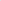 Специфика вида спорта предъявляет различные требования к качествам и структуре психологической подготовленности спортсмена.Спортсменов, специализирующихся в плавании, отличают эффективное зрительное восприятие, быстрота сенсомоторного реагирования и оперативного мышления, широкое распределение, быстрое переключение и устойчивость внимания, сообразительность, настойчивость, решительность, смелость, быстрота и точность сложных двигательных реакций, легкость образования и перестройки двигательных навыков.В системе психологической подготовки спортсмена следует выделять следующие направления:-формирование мотивации занятий спортом;- волевую подготовку;-идеомоторную тренировку (совершенствование реагирования; совершенствование быстроты реагирования);- психологическую подготовку к соревнованиям.Формирование мотивации занятии спортомОдна из проблем психической подготовки – сохранение желания   спортсменов к постоянному совершенствованию на протяжении длительного времени.На этапе начальной подготовки тренировочный процесс не связан с большими нагрузками, он содержит в себе много нового и интересного, и спортсмен прогрессирует от занятия к занятию. Все это позволяет поддерживать у юных спортсменов естественный интерес к занятиям. В дальнейшем, по мере увеличения нагрузок, определенной стабилизации, а иногда и длительного застоя в результатах, многие спортсмены не в состоянии сохранить устойчивый интерес к занятиям. По этой причине некоторые из них прекращают тренировку или находят интерес в занятиях другими видами спорта, который, как правило, также оказывается неустойчивым. Меры для сохранения и повышения мотивации спортсмена к напряженной подготовке и достижению наивысших результатов:Прежде всего, тренер-преподаватель должен стремиться обеспечить такую организацию и содержание тренировочного процесса, которые постоянно ставили бы перед спортсменом задачи ощутимого совершенствования. Так, на первом этапе многолетней подготовки должна быть обеспечена направленность на обучение и совершенствование основных двигательных навыков и умений, изучение основ вида спорта. В дальнейшем нужно постоянно ориентировать спортсмена на необходимость активной работы над совершенствованием все более тонких компонентов подготовленности, преодоление постоянно возрастающих трудностей освоения все более высоких нагрузок. Принципиально важным моментом в поддержании устойчивого интереса спортсмена к занятиям является постоянная совместная работа с тренером, привлечение его к творческому процессу планирования и реализации тренировочных планов. Это приводит не только к поддержанию у спортсменов интереса к занятиям, но и способствует более быстрому технико-тактическому совершенствованию, росту спортивных результатов.Формирование у спортсменов целенаправленной мотивации спортивного совершенствования, активного творческого отношения к тренировочному процессу, осознания целей достижения высокого спортивного результата формирует чувство ответственности, облегчает перенесение высоких нагрузок и болевых ощущений, способствует изменению порогов чувствительности соответствующих анализаторов, эффективной мобилизации ресурсов организма.Волевая подготовкаВолевая подготовка осуществляется успешно, если процесс воспитания воли органически увязывается с совершенствованием технико-тактического мастерства, развитием физических качеств, интегральной подготовкой спортсмена.При воспитании волевых качеств у спортсменов решающим фактором является ориентация деятельности спортсмена на преодоление возрастающих трудностей. Направленность к высшим достижениям, постоянное повышение тренировочных требований создают предпосылки для систематического преодоления всевозрастающих трудностей как в тренировке, так и в соревнованиях, что содействует воспитанию волевых качеств. Практической основой методики волевой подготовки служат следующие факторы.Регулярная обязательная реализация тренировочной программы и соревновательных установок. Решающим здесь является воспитание спортивного трудолюбия и делового стиля организации занятий.Требование обязательного выполнения тренировочной программы и соревновательных установок связано с воспитанием у спортсмена привычки к систематическим усилиям и настойчивости в преодолении трудностей, умения доводить начатое дело до конца, твердо держать данное слово. Успех в этом деле возможен лишь и том случае, если спортсмен четко осознает задачи в спорте, понимает, что достижение спортивных вершин невозможно без преодоления больших трудностей, верит в тренера и в правильность избранной методики подготовки. Очень, важно, чтобы сложные задачи, которые ставятся перед спортсменом па различных этапах его спортивного совершенствования, были реальны при соответствующей мобилизации духовных и физических сил,Системное введение дополнительных трудностей. При этом применяются различные приемы: введение дополнительного задания, проведение тренировочных занятий в усложненных условиях, увеличение степени риска, введение сбивающих сенсорно-эмоциональных факторов, усложнение соревновательных воздействий и др.Использование соревнований и соревновательного метода. Повышению эффективности использования соревновательного метода способствуют методические приемы, широко применяющиеся на практике: а) соревнования с установкой на количественную сторону выполнения задания; б) соревнования с установкой на качественную сторону выполнения задания; в) соревнования в усложненных или непривычных условиях.Очень важно регулярное участие в различных соревнованиях, обязательное участие в календарных соревнованиях и систематическое использование соревновательного метода при организации тренировочных занятий.Последовательное усиление функции самовоспитания как основы самопознания, осмысления спортсменом сути своей спортивной деятельности. Сюда входят следующие компоненты: а) неотступное соблюдение общего режима жизни; б) самоубеждение, самопобуждение и самопринуждение к выполнению тренировочной программы и соревновательного результата; в) саморегуляция эмоций, психического и общего состояния посредством аутогенных других методов и приемов; г) постоянный самоконтроль.Основной метод воспитания спортсмена – метод убеждения, личный пример тренера и товарищей. В процессе волевой подготовки особое внимание необходимо обращать на нравственно-этическое воспитание спортсменов. Спортивная этика как совокупность норм и правил поведения спортсмена, определяющих его отношение к Родине, обществу, коллективу, в процессе спортивного совершенствования является одним из важных разделов профессиональной этики. В содержание этого понятия входят как общие требования морали, выработанной обществом, так и специфические требования к поведению спортсмена.Но есть особые требования, разрабатываемые спортивной этикой, поскольку спортсмены и тренеры подчас оказываются в исключительных ситуациях. К ним относятся постоянное совершенствование спортивной квалификации, высокая добросовестность, организованность, постоянная забота о судьбе товарища, оперативность, способность быстро принимать решение, выдержанность, тактичность, критическое отношение не только к другим, но и к себе, бескорыстное служение спорту.Для воспитания высоконравственной личности необходимы: единство практической, организаторской работы; целесообразная организация положительного нравственного опыта спортсменов; сплоченность коллектива спортсменов, благоприятная моральная атмосфера; высокий авторитет тренера.Идеомоторная тренировкаОдним из важнейших разделов психической подготовки является совершенствование кинестетических и зрительных восприятий параметров двигательных действий и внешней среды, сопровождающих процесс тренировки и соревнований. Спортсмены высокой квалификации обладают исключительными способностями к точной оценке кинематических и динамических характеристик движений, динамической структуры. Эти способности во многом определяют не только эффективность участия в соревнованиях, но и самым непосредственным образом влияют на длительность и качество технико-тактического и функционального совершенствования.Совершенствованию специализированных восприятий способствует применение идеомоторной тренировки, которая позволяет спортсмену путем мысленного воспроизведения зрительных и мышечно-двигательных представлений лучше усвоить рациональные технико-тактические варианты выполнения движений, оптимальный режим работы мышечного аппарата.Практическая реализация идеомоторной тренировки требует соблюдения методических приемов, которые постоянно должны находиться в поле зрения тренера и спортсмена. Во-первых, мысленное воспроизведение движений должно проводиться в точном соответствии с характеристиками техники действий. Во- вторых, необходимо концентрировать внимание на выполнении конкретных элементов действий. При этом спортсмены невысокой квалификации при создании образов движений в процессе идеомоторной тренировки должны чаще обращать внимание на более общие параметры – основные положения и траектории, темп движений и др. С ростом квалификации и увеличением точности зрительных и мышечно-двигательных восприятий идеомоторная тренировка в большей мере должна направляться на совершенствование восприятий более тонких компонентов технико-тактических действий, ритма движений, координации деятельности различных мышечных групп и т. п. Важной стороной психической подготовки, роль которой с ростом спортивного мастерства возрастает, является психическая регуляция межмышечной координации, выражающаяся в формировании режима работы как мышц, обеспечивающих выполнение основных движений, так и их антагонистов. Умение синхронизировать напряжение работающих мышц, максимально расслаблять мышцы-антагонисты – важный показатель спортивного мастерства, обеспечивающий эффективное выполнение рабочих движений и повышающий экономичность работы. Даже не все спортсмены высокого класса в должной мере владеют умением оптимально координировать активность мышц. Стремление показать наивысший результат часто приводит к чрезмерному напряжению мышц лица, шеи, мышц-антагонистов, что снижает скоростно- силовые проявления, выносливость, спортивные результаты.Способность спортсмена сконцентрировать внимание на максимальной активности отдельных мышечных групп, при максимальном расслаблении других требует постоянной целенаправленной идеомоторной тренировки. Для решения этой задачи наиболее эффективно обучение спортсмена возможно более полному произвольному расслаблению мышц, а затем совершенствование способности к концентрации напряжений мышечных групп, обеспечивающих эффективное выполнение движения.Психологическая подготовка к соревнованиямПсихологическая подготовка к конкретным соревнованиям делится на раннюю начинающуюся примерно за месяц до соревнования, и непосредственную; перед выступлением, в ходе соревнования и после его окончания.Ранняя предсоревновательная подготовка предполагает: получение ин- формации об условиях предстоящего соревнования и основных конкурентах; получение информации об уровне тренированности спортсмена, особенностях его личности и психического состояния на настоящем этапе подготовки; определение цели выступления, составление программы действий в предстоящих соревнованиях (с учетом имеющейся информации); разработку подробной программы психологической подготовки к соревнованиям и поведения, включая и этап самих соревнований; разработку системы моделирования условий предстоящих соревнований; стимуляцию правильных личных и общественных мотивов участия в соревнованиях в соответствии с поставленной целью, задачами выступления и намеченной программой подготовки; организацию преодоления трудностей и препятствий в условиях, моделирующих соревновательную деятельность, с установкой на совершенствование у спортсмена волевых качеств, уверенности и тактического мышления; создание в процессе подготовки условий и использование приемов для снижения психической напряженности спортсмена.Непосредственная психологическая подготовка к соревнованию и в ходе его включает психическую настройку и управление психическим состоянием непосредственно перед выступлением; психологическое воздействие в перерывах между выступлениями и организацию условий для нервно-психологического восстановления; психологическое воздействие в ходе одного выступления, психологическое воздействие после окончания очередного выступления. Психологическая настройка перед каждым выступлением должна предусматривать интеллектуальную настройку на выступление, заключающуюся в уточнении и детализации предстоящей спортивной борьбы, и волевую настройку, связанную с созданием готовности к максимальным усилиям и проявлению необходимых волевых качеств в предстоящей спортивной борьбе, а также систему воздействия, уменьшающих эмоциональную напряженность спортсмена. Психологическое воздействие в ходе одного выступления предусматривает: краткий самоанализ (в перерывах) и коррекцию поведения; стимуляцию волевых усилий, уменьшение напряженности; психологическое воздействие после окончания классификационных выступлений – нормализацию психического состояния, устранение эмоций, мешающих объективной оценке своих возможностей, выработку уверенности в своих силах; психологическое воздействие в перерыве между отдельными выступлениями – анализ прошедших выступлений; ориентировочное программирование очередного выступления с учетом сил соперников, восстановление уверенности; организацию условий для нервно- психического восстановления (уменьшение психического утомления, снижение напряженности путем применения разных средств активного отдыха, отвлечения, самовнушение и т.п.).Психологическая подготовка помогает создавать такое психическое состояние, которое способствует, с одной стороны, наибольшему использованию физической и технической подготовленности, а с другой - позволяет противостоять предсоревновательным и соревновательным сбивающим факторам.2.3.2. Учебно-тренировочные мероприятия.Для обеспечения круглогодичной спортивной подготовки, подготовки к спортивным соревнованиям и активного отдыха (восстановления) для обучающихся, проходящих спортивную подготовку, организуются учебно-тренировочные мероприятия, являющиеся составной частью (продолжением) учебно-тренировочного процесса.Таблица 5Учебно-тренировочные мероприятияУчебно-тренировочные мероприятия проводятся для подготовки обучающихся к соревновательной деятельности, а также для контроля за уровнем подготовленности. Период проведения учебно-тренировочных мероприятий учитываются в учебно-тренировочном графике.Организация формирует количественный состав обучающихся для участия в учебно- тренировочных мероприятиях (сборах) с учетом участия обучающихся в спортивных мероприятиях, включенных в Единый календарный план межрегиональных, всероссийских и международных физкультурных и спортивных мероприятий, а также в календарный план официальных спортивных мероприятий Ханты-Мансийского автономного округа Югры.2.3.3. Спортивные соревнования. Соревновательная деятельность для лиц с нарушением зрения, проходящих спортивную подготовку, представляет собой участие в соревнованиях контрольных, отборочных и основных соревнованиях.Система спортивных соревнований является важнейшей частью подготовки обучающихся, представляет собой ряд официальных и неофициальных спортивных соревнований, включённых в единую систему спортивной подготовки. Она предполагает постепенное увеличение соревновательной нагрузки от этапа к этапу спортивной подготовки и для каждой возрастной группы.Достижение высокого результата в спортивных соревнованиях, имеющих наибольшее значение на определённом этапе подготовки обучающегося, выступает как цель, которая придаёт единую направленность всей системе, всем компонентам подготовки. Наряду с этим другие (менее значительные) спортивные соревнования выполняют важную подготовительную функцию, поскольку участие в спортивных соревнованиях является мощным фактором совершенствования специфических физических качеств, технической, тактической и психической подготовленности. Подчёркивая ведущую роль системы спортивных соревнований в подготовке, необходимо учитывать, что взятая отдельно она не может рассматриваться как самостоятельная система, способная обеспечить полноценную подготовленность обучающегося.Различают:– контрольные соревнования, в которых выявляются возможности обучающихся, уровень подготовленности, а также готовность обучающегося к главным стартам;– основные соревнования, наиболее социально значимые, престижные, крупномасштабные соревнования, успешное выступление на которых является основной целью на определённом этапе многолетней подготовки обучающихся.Требованиями к участию в спортивных соревнованиях лиц, проходящих спортивную подготовку, являются:– соответствие возраста и пола участника положению (регламенту) об официальных спортивных соревнованиях и правилам вида спорта;– соответствие уровня спортивной квалификации участника положению (регламенту) об официальных спортивных соревнованиях согласно Единой Всероссийской спортивной классификации и правилам вида спорта;– выполнение плана спортивной подготовки;– прохождение предварительного соревновательного отбора;– наличие соответствующего медицинского заключения о допуске к участию в спортивных соревнованиях;– соблюдение общероссийских антидопинговых правил, утверждённых международными антидопинговыми организациями.В плавании принято следующее построение основного варианта периодизации – год составляет один большой цикл и делится на три периода: подготовительный, соревновательный и переходный.Соревновательный период имеет главной целью достижение наивысшей спортивной формы и её реализацию. На это время приходится ряд основных спортивных соревнований сезона, в которых обучающийся должен показать наивысшие спортивные результаты.Таблица 6Объем соревновательной деятельностиГодовой учебно-тренировочный планВ годичном учебно-тренировочном цикле пловцов с нарушением зрения так же, как и у здоровых спортсменов, четко просматриваются три периода – подготовительный, соревновательный и переходный. В зависимости от календаря соревнований годичный цикл может быть одноцикловой, двухцикловой и т.д.Наиболее длительным периодом является подготовительный, состоящий из двух этапов – общеподготовительного и специально-подготовительного, общая задача которых заключается в развитии спортивной формы пловцов. Особенностью данного этапа является то, что построение микроциклов в мезоцикле проходит по следующей схеме: на общеподготовительном этапе - 2-3 недели рабочие, неделя восстановительная. У спортсменов с нарушениями зрения  рабочих недель на одну меньше, чем у здоровых спортсменов.Общеподготовительный этап включает в себя два мезоцикла со своими определенными задачами:а) втягивающий общеподготовительный – постепенное увеличение объемов средств общефизической подготовки;б) базовый общеподготовительный – развитие силы, скоростных качеств, выносливости средствами общефизической подготовки, техническая подготовка.Основными средствами подготовки, используемыми в указанных мезоциклах, являются неспецифические упражнения общефункционального действия. До 75% времени тренировочного воздействия уделяется развитию аэробных механизмов спортсменов.Вместе с тем в базовом мезоцикле находят применение и специализированные тренировки, занимающие более трети общего времени, затраченного на тренировку.Специально-подготовительный этап состоит из следующих мезоциклов:а) базовый специализированный, основные задачи которого заключаются в следующем:– перенос тренированности с общефизических упражнений на специализированные;– развитие скоростно-силовой выносливости, техники выполнения упражнений (в зависимости от избранного вида).б) восстановительный мезоцикл, основными задачами которого являются:– восстановление физической и психической работоспособности;– профилактика нарушений здоровья, лечение возможных травм;в) специально-подготовленный мезоцикл, основные задачи которого таковы:– повышение уровня специальной подготовленности;– поддержание необходимого уровня функциональной подготовленности;– поддержание необходимого уровня функциональной подготовленности средствами ОФП и СФП.Основными признаками мезоцикла: невысокий темп тренировочного процесса, постепенный рост объемов работы по сравнению с предыдущим мезоциклом; средства ОФП занимают до 40% от общего, затраченного на тренировку времени; в конце мезоцикла около 60% тренировочного времени уделяется специальной подготовке при значительном увеличении тренировочных нагрузок;г) контрольно-подготовительный мезоцикл (3-4 недели) имеет следующие задачи:– определение уровня подготовленности;– дальнейшее развитие специальной подготовки;– дальнейшее совершенствование техники.Характерные признаки мезоцикла: объемы тренировок достигают максимума ко времени тренировочного воздействия; активно используются специальные тренировки; интенсивность тренировочных занятий достигает максимума в годичном цикле подготовки.Необходимо отметить, что с завершением контрольно-подготовительного мезоцикла заканчиваются два подготовительных цикла, первый из которых включает из себя время от вводного общеподготовительного до момента начала восстановительного мезоцикла, второй – с начала восстановительного до окончания контрольно-подготовительного мезоцикла, входящего в соревновательный (основной) период.Соревновательный этап. На соревновательном этапе решаются следующие задачи:– достижение наивысшей спортивной формы к главным стартам сезона;– повышение уровня общей и специальной физической подготовленности.Переходный период. Задачи переходного периода заключаются в постепенном снижении уровня спортивной тренированности, профилактике психофизического утомления. Основное время тренировок спортсмены уделяют нагрузкам аэробной направленности средствами ОФП.Основное содержание тренировочной работы в мезоциклах составляют микроциклы, в основе которых заложена семидневная схема. В зависимости от целей и задач микроциклов меняется количество тренировочных дней и тренировок, дней отдыха, интенсивность отдельных занятий в микроцикле.Объемы тренировочных нагрузок в отдельных микроциклах в зависимости от задач имеют значительные колебания не только во времени тренировочных занятий, но и в средствах ОФП и СФП. При двухцикловом планировании переходный период сокращается или проводится в начале следующего общеподготовительного этапа.Работа по индивидуальным планам спортивной подготовки может осуществляться на этапах совершенствования спортивного мастерства и высшего спортивного мастерства, а также на всех этапах спортивной подготовки в период проведения учебно-тренировочных мероприятий и участия в спортивных соревнованиях.Общегодовой объем тренировочной работы, предусмотренный указанными режимами работы, начиная с тренировочного этапа подготовки, может быть сокращен не более, чем на 25%.Таблица 7Соотношение видов спортивной подготовки в структуре тренировочного процесса на этапах спортивной подготовки по виду спорта "спорт слепых"Таблица 8Годовой учебно-тренировочный планТаблица 9ПРИМЕРНЫЙ УЧЕБНО-ТРЕНИРОВОЧНЫЙ ПЛАН ГРАФИК(НП первого года обучения)Таблица 10ПРИМЕРНЫЙ УЧЕБНО-ТРЕНИРОВОЧНЫЙ ПЛАН-ГРАФИК(НП второго и третьего года обучения)Таблица 11ПРИМЕРНЫЙ УЧЕБНО-ТРЕНИРОВОЧНЫЙ ПЛАН-ГРАФИК(ТСС первого и второго года обучения)Таблица 12ПРИМЕРНЫЙ УЧЕБНО-ТРЕНИРОВОЧНЫЙ ПЛАН-ГРАФИК(ТСС третьего – пятого года обучения)Таблица 13ПРИМЕРНЫЙ УЧЕБНО-ТРЕНИРОВОЧНЫЙ ПЛАН-ГРАФИК(ССМ)Таблица 14ПРИМЕРНЫЙ УЧЕБНО-ТРЕНИРОВОЧНЫЙ ПЛАН-ГРАФИК(ВСМ)Календарный план воспитательной работыПлан воспитательной работы с обучающимися при получении дополнительного образования разработан на основании Концепции духовно-нравственного развития и воспитания личности гражданина России, опыта реализации воспитательной работы, физкультурно-оздоровительного и гражданско-патриотического воспитания обучающихся.План работы предусматривает воспитание обучающихся в учебно-тренировочной деятельности, в совместной педагогической работе организации, семьи и других институтов общества.Целью воспитательной работы является воспитание, социально-педагогическая поддержка становления и развития высоконравственного, ответственного, инициативного и компетентного гражданина России, принимающего судьбу Отечества как свою личную, осознающего ответственность за настоящее и будущее своей страны, укоренённого в духовных и культурных традициях многонационального народа Российской Федерации.В качестве основных задач и направлений воспитательной работы следует выделить:государственно-патриотическое воспитание;нравственное воспитание;спортивно-этическое и правовое воспитание.Методы воспитания юных спортсменов основаны на общих педагогических положениях и в то же время отражают специфику воспитательной работы тренера- преподавателя. Они делятся на следующие группы:формирование нравственного сознания (нравственное просвещение);формирование общественного поведения;использование положительного примера;стимулирование положительных действий (поощрение);предупреждение и осуждение отрицательных действий (наказание).При составлении плана воспитательной работы учитываются возрастные рамки развития детей и молодёжи. Эффективность воспитательного процесса достигается лишь в том случае, если мероприятия, включенные в план, являются интересными для обучающихся, и когда они убеждены в необходимости принимать в них активное участие.Значительное место в воспитательной работе отводится соревнованиям, где особенно ярко проявляются личностные качества спортсмена.Формы организации воспитательной работы:собрания, беседы с обучающимися;информация о спортивных событиях в стране и в мире;встречи с интересными людьми, ветеранами спорта;взаимодействие с общеобразовательными организациями;культурно-массовые мероприятия;эстетическое оформление помещения спортивной организации, постоянное обновление стендов;поддержание традиций таких как: торжественный прием новых спортсменов, выпускные вечера, празднования знаменательных дат и пр.Таблица 15Перспективный план воспитательных мероприятийТаблица 16План мероприятийпо антитеррористической защищенностиФормы организации индивидуальной и групповой профессиональной ориентации обучающихсяПрофессиональной ориентацией при получении дополнительного образования является развитие деятельности обучающихся, обеспечивающее формирование их способности к адекватному и ответственному выбору будущей профессии в мире спорта. С целью создания условий для осознанного и зрелого выбора дальнейшей траектории обучения для приобретения профессии обучающимися организовывается единое образовательное пространство, которое включает учебно-тренировочную и общественно значимую деятельность.Профессиональная ориентация обучающихся направлена на развитие способности обучающихся к адекватному и ответственному выбору будущей профессии.Направления профориентационной деятельности:Профпросвещение и информирование – расширение представлений (обучающихся, родителей (законных представителей) несовершеннолетних обучающихся) о рынке труда, ознакомление с миром профессий в мире спорта, их содержанием, сведения о путях приобретения различных профессий.Диагностика и консультирование как факторы формирования у обучающихся осознанного выбора профессии: установление и изучение признаков, характеризующих отклонение различных «параметров» конкретного человека от требований избранной профессии; оказание помощи в выборе индивидуального пути получения конкретной профессии.Взаимодействие с социальными партнерами – объединение усилий заинтересованных ведомств для создания эффективной системы профориентации.Профессиональный отбор и профессиональная адаптация: установление психологических особенностей человека, его подготовленности к выполнению трудовых функций применительно к определенным группам профессий с помощью аппаратурных и социально-психологических методов; процесс приспособления молодежи к производству, новому социальному окружению, условиям труда и особенностям конкретной специальности.Содержание профориентационной деятельности:Наряду с различными направлениями ведётся целенаправленная работа по организации профессиональной ориентации обучающихся.Цель: создать систему действенной профориентации обучающихся, способствующей формированию у подростков и молодежи профессионального самоопределения в соответствии с желаниями, способностями, индивидуальными особенностями каждой личности, формирование у обучающихся психологической готовности к обоснованному выбору профессии.Задачи:Создать систему профориентации обучающихся через учебно- тренировочную и соревновательную деятельность.Обеспечить профпросвещение, профдиагностику, профконсультации обучающихся.Сформировать у обучающихся знания о спортивных отраслях, современном спортивно-оздоровительном оборудовании, об основных профессиях, их требованиях к личности, о путях продолжения образования и получения профессиональной подготовки.Разработать формы и методы социального партнерства учреждений профессионального образования и БУ «ЦАС» по вопросам профессионального самоопределения обучающихся.Работа ведётся по следующим направлениям:Встречи с интересными людьми (профессионалами), представителями интересных профессий;Профориентация обучающихся на теоретических занятиях;Проведение тематических мероприятий;Профессиональные пробы.Основные формы работы (определяются в соответствии с возрастными особенностями):в рамках теоретических учебно-тренировочных занятий;работа с учебными материалами вне занятий – практики и практикумы, стажировки, экскурсии и др.;работа в пространстве расширенного социального действия – познавательные Интернет-ресурсы, социальные познавательные сети, дистанционные образовательные программы и курсы.Групповые формы: игра, тренинг, беседа, рассказ, анкетирование, тестирование, экскурсия, видеолекторий, сообщение, диспут, проект, олимпиада, встречи со спортсменами, дни открытых дверей.Индивидуальные формы: консультирование, беседа, анкетирование, тестирование, профессиональная проба.Результаты:расширение представлений обучающихся о мире спортивных профессий,повышение мотивации молодых людей к труду;оказание адресной психологической помощи обучающимся в осознанном выборе будущей профессии;обучение подростков и молодёжи основным принципам построения профессиональной карьеры и навыкам поведения на рынке труда;ориентирование обучающихся на реализацию собственных замыслов в реальных социальных условиях.План мероприятий, направленных на предотвращение допинга в спорте и борьбу с ним2.6.1. Теоретическая часть.Антидопинговые мероприятия осуществляются в соответствии с приказом Министерства спорта РФ от 24 июня 2021 года № 464 (с изменениями) «Об утверждении Общероссийских антидопинговых правил».Антидопинговые программы призваны сохранить то, что действительно важно и ценно для спорта, что часто называют «духом спорта». Это является сущностью олимпийского движения – стремлении к достижению человеком превосходства благодаря совершенствованию природных талантов каждого человека. Это то, что определяет наше стремление к честной игре. Дух спорта – это прославление человеческого духа, тела и разума и отображение следующих ценностей, которые мы находим в том числе в самом спорте и благодаря ему:этика, справедливость и честность;здоровье;высочайший уровень выступления;характер и образование;удовольствие и радость;коллективизм;преданность и верность обязательствам;уважение к правилам и законам;уважение к себе и к другим участникам соревнований;мужество;общность и солидарность.Проблема допинга в спорте.Одна из наиболее острых проблем, стоящих сегодня перед спортивным обществом – проблема допинга. Но речь идет не только об элитных спортсменах, принимающих участие в крупных международных соревнованиях. Проблема допинга коснулась и молодых людей, не являющихся профессиональными спортсменами. Следует отметить, что переоценка своих возможностей в самом начале спортивной карьеры объективно подталкивает спортсмена к использованию допинга и дальше, как средства компенсации неправильно принятого решения. Допинг пагубно действует на систему спорта:Допинг может отвратить людей от спорта (спортсмены, ратующие за «чистый» спорт, могут быть обескуражены мыслью, что им будет нужно использовать допинг, если они не хотят отстать от соперников; родители могут опасаться за своих детей).Допинг может превратить честные спортивные состязания в одну из разновидностей шоу (зрители станут цинично воспринимать спортивные результаты и потеряют интерес к соревнованиям).Допинг может сильно навредить имиджу спорта (волонтеры и спонсоры не захотят рисковать своей репутацией, так как она будет связана с ценностями, которые они не поддерживают).Допинг может нанести серьёзный вред здоровью спортсмена.Употребление допинга опасно в социальном аспекте, так как это своего рода наркомания. Ужесточение антидопинговых мер таких как допинг-контроль и дисквалификация – это, несомненно, важная составляющая борьбы с применением запрещенных препаратов. Однако, следует отметить, что именно педагогический аспект антидопинговой политики играет огромную роль в формировании отношения к допингу у молодых спортсменов.В результате антидопинговой работы у спортсменов должны сформироваться:представление о допинге в спорте и самое важное о его последствиях для спортсменов, общества и спорта высших достижений;представление о законодательных и программно-нормативных документах по антидопинговой политике в спорте;четкие ценностные морально-этические ориентации к принципам «Справедливой игры» в спорте;устойчивые ценностные ориентации к паралимпийским идеалам и ценностям;нулевая терпимость и резко негативное отношение к допингу в спорте.Наказание за использования допинга и склонение к употреблению допинга.Понятие «Допинг», нарушение антидопинговых правил.Допинг – применение лекарственных препаратов и методов, спортсменами для искусственного, принудительного повышения работоспособности в период тренировочного процесса и соревновательной деятельности.Нарушения антидопинговых правил:Наличие запрещенной субстанции, или ее метаболитов, или маркеров в пробе, взятой у спортсмена. Использование или попытка использования спортсменом запрещенной субстанции или запрещенного метода. Уклонение, отказ или неявка на процедуру сдачи проб.Нарушение порядка предоставления информации о местонахождении. Фальсификация или попытка фальсификации в любой составляющей допинг-контроля.Обладание запрещенной субстанцией или запрещенным методом.Распространение или попытка распространения любой запрещенной субстанции или запрещенного метода. Назначение или попытка назначения любому спортсмену субстанции или метода, запрещенного в соответствующий период (соревновательный или внесоревновательный). Соучастие. Помощь, поощрение, подстрекательство, вступление в сговор, сокрытие или любой другой вид намеренного соучастия в нарушении антидопинговых правил. Запрещенное сотрудничество. Действия Спортсмена или иного Лица, направленные на воспрепятствование или преследование за предоставление информации уполномоченными органами.Как спортсмен, так и персонал спортсмена должны знать антидопинговые правила – незнание данных правил не освобождает от ответственности за их нарушение!Спортсмен и персонал спортсмена может быть дисквалифицирован в случае нарушения антидопинговых правил. Кроме этого, спортсмена могут лишить заработанных медалей, призов и очков. В некоторых случаях на спортсмена могут быть наложены финансовые санкции и расторгнут трудовой договор.Запрещённые вещества и методы.Запрещенные субстанции: Субстанции, которые запрещены всегда (как в соревновательный, так и во внесоревновательный периоды):– неодобренные субстанции;– анаболические агенты;– пептидные гормоны, факторы роста, подобные субстанции и миметики;– бета-2 агонисты;– гормоны и модуляторы метаболизма;– диуретики и маскирующие агенты.Субстанции, запрещенные в соревновательный период:– стимуляторы; – наркотики; – каннабиноиды;– глюкокортикоиды.Субстанции, запрещенные в отдельных видах спорта.Запрещенные методы: Манипуляции с кровью и ее компонентами. Химические и физические манипуляции.Генный допинг.Права и обязанности спортсмена при проведении допинг-контроля.Прежде всего, спортсмены должны быть знакомы с Всемирным антидопинговый кодексом, своими правами и обязанностями при проведении допинг-контроля.Всемирный антидопинговый кодекс был единогласно принят в Копенгагене в 2003 г. на Всемирной конференции по борьбе с допингом в спорте и начал действовать в 2004 году. Впоследствии в него три раза вносились изменения: в первый раз с вступлением в силу с 1 января 2009 года, во второй раз – с 1 января 2015 года и в третий раз – с 1 апреля 2018 года (поправки о соответствии). Новая редакция Всемирного антидопингового кодекса вступила в силу 1 января 2021 года. Запрещенный список – это Международный стандарт, определяющий какие субстанции и методы запрещены в спорте. В списке также указаны вещества, которые запрещены для отдельных видов спорта. Каждый год ВАДА публикует новую версию Запрещенного списка. Новая версия публикуется за три месяца до вступления списка в силу.Структура Запрещенного списка.Если спортсмен не знает точно, какие субстанции входят в состав какого-либо препарата, нельзя использовать его до тех пор, пока не будет уверенность, что он не содержит запрещенных субстанций. Незнание никогда не оправдывает прием допинга. Всегда надо быть осторожным при приеме субстанций, прием которых разрешен во вне соревновательный период. Их применение непосредственно перед началом соревнований может привести к положительному результату допинг-контроля во время соревнований. Пищевые добавки.ВАДА обращает внимание на использование спортсменами пищевых добавок, так как во многих странах правительства не регулируют соответствующим образом их производство. Это означает, что ингредиенты, входящие в состав препарата, могут не соответствовать веществам, указанным на его упаковке, могут быть запрещенные в соответствии с антидопинговыми правилами. Значительная часть положительных результатов допинг-контроля является следствием использования некачественных пищевых добавок.Позиция ВАДА по использованию пищевых добавок состоит в том, что спортсменам международного уровня они необходимы. ВАДА обеспокоено тем, что многие спортсмены собираются принимать те или иные пищевые добавки без достаточных знаний о пользе данного препарата, а также о том, содержится или нет запрещенная субстанция в препарате. Использование некачественной пищевой добавки не служит оправданием при рассмотрении дел об обнаружении допинга. Спортсмены должны помнить о том, что пищевые добавки могут содержать опасные и вредные вещества, а также о принципе полной ответственности спортсмена.Спортсмен должен в первую очередь проконсультироваться с компетентным специалистом, таким как диетолог (специалист по спортивному питанию) или спортивный врач, чтобы получить совет, каким образом можно получить необходимые организму вещества, употребляя обычную пищу. Если специалисты рекомендуют прием пищевых добавок, то надо быть уверенным, что добавки не принесут вреда здоровью. Приняв решение о приеме добавок, следует использовать препараты, выпущенные производителями, имеющими солидную репутацию и использующими качественное оборудование, такими как всемирно известные международные фармацевтические компании.Программы допинг-контроля.В Кодексе говорится, что антидопинговые организации должны планировать и проводить соревновательные и внесоревновательные тестирования спортсменов, входящих в регистрируемый пул. Речь идет о тестировании международными федерациями и ВАДА спортсменов международного класса, а также о спортсменах международного и национального уровней, тестируемых РУСАДА или, в некоторых случаях, государственными спортивными учреждениями.Соревновательное тестирование.Антидопинговые организации координируют процесс соревновательных тестирований таким образом, что только одна организация проводит тестирования во время спортивного мероприятия или соревнования. Критерии отбора спортсменов определяются заранее и основаны на правилах соответствующей международной федерации или организационного комитета соревнований. Как правило, именно антидопинговая организация страны-устроительницы занимается сбором проб, если международная федерация или организаторы соревнований не имеют какой-либо альтернативной программы антидопингового контроля. Спортсмены, выбранные для прохождения допинг-контроля, сразу после соревнований должны сдать пробу мочи в соответствии с Международными стандартами тестирования. Пробы проверяются на наличие субстанций, применение которых запрещено во время соревнований в соответствии с запрещенным списком.Внесоревновательное тестирование. Проведение внесоревновательных тестирований или любых тестирований, проводимых не во время соревнований, является прерогативой антидопинговых организаций. Внесоревновательное тестирование означает, что любой спортсмен может быть выбран для прохождения тестирования в любое время и любом месте. Анализ проб ведется в соответствии со списком субстанций и методов, запрещенных во внесоревновательный период.Информация о местонахождении спортсменов.Для того чтобы спортсмен, включенный антидопинговой организацией в регистрируемый пул тестирования, необходимо предоставлять точную информацию о местонахождении один раз в три месяца, хотя в национальных антидопинговых агентствах могут существовать свои правила на этот счет. Если планы спортсмена меняются, он должен своевременно предоставлять информацию об этих изменениях. Информация о местонахождении спортсменов включает домашний адрес, рабочее расписание, расписание тренировок, сборов и соревнований; другими словами – это информация, которая помогает представителям антидопинговой службы разыскать спортсмена в назначенный   для проведения тестирования день.В соответствии с Кодексом, если спортсмен международного класса или спортсмен, выступающий на национальном уровне, включен в регистрируемый пул тестирования, то прямой обязанностью спортсмена является предоставление информации о его местонахождении. Отказ предоставить точную информацию о местонахождении рассматривается    как нарушение антидопинговых правил и влечет за собой наложение санкций на спортсмена.Санкции.  Спортсмены должны знать, что несмотря на то, что международная федерация и персонал (тренер и спортивный врач) играют важную роль в предоставлении спортсмену информации обо всех аспектах допинг-контроля, основная ответственность лежит именно на спортсмене. Именно спортсмен ответственен за все, что попадает в его организм, и он должен знать антидопинговые правила.Спортсменам следует:подробно изучить антидопинговый кодекс;знать, какие субстанции запрещены в спорте слепых (плавание);ставить в известность врача или фармацевта о том, что спортсмен может быть подвергнут допинг-контролю;консультироваться с антидопинговой организацией или организаторами соревнований в том случае, если по медицинским показаниям спортсмену необходим прием субстанций, входящих в Запрещенный список – в этом случае необходимо заранее сделать запрос на терапевтическое использование;осторожно относиться к нелицензированным препаратам, таким как пищевые добавки или гомеопатические средства, так как они могут содержать запрещенные субстанции;предоставлять информацию о своем местонахождении и быть доступным для тестирования в случае необходимости.2.6.2. План антидопинговых мероприятий.Цель - антидопинговой  деятельности в  Учреждении: формирование у спортсменов культуры нулевой терпимости к допингу; понимания, что персональной обязанностью каждого спортсмена является недопущение попадания запрещенной субстанции в его организм, а также неиспользование запрещенных методов; ответственности за любую запрещенную субстанцию, или ее метаболиты, или маркеры, обнаруженные во взятых у них пробах.Антидопинговая работа проводится согласно плану антидопинговых мероприятий для ознакомления спортсменов с информацией по предупреждению применения допинга в спорте, основам антидопинговой политики, а также формирования практических навыков соблюдения антидопинговых правил и нравственных убеждений у спортсменов.Основными документами, регламентирующими антидопинговую деятельность, являются:- Федеральный закон «О физической культуре и спорте в Российской Федерации» от 4 декабря 2007 года № 329-ФЗ;- Федеральный закон «Об основах охраны здоровья граждан в РФ» № 323 от 21.11.2011 (с изм., от 04.06.2014 N 145-ФЗ);- Федеральный закон от 27 декабря 2006 г. № 240-ФЗ «О ратификации Международной конвенции о борьбе с допингом в спорте»;- Общероссийские антидопинговые правила, Приказ Минспорта России № 464 от 24.06.2021- Приказ Минспорта России «Об утверждении перечней субстанций и (или) методов, запрещенных для использования в спорте» от 18 ноября 2022 г. № 1013- Кодекс РФ об административных правонарушениях (Ст. 3.11, 6.18);- Федеральный закон «О внесении изменений в Трудовой кодекс Российской Федерации» от 29 декабря 2017 г. № 461-ФЗ;- Уголовный Кодекс РФ (Ст. 234, 226.1, 230.1 и 230.2);- Всемирный антидопинговый кодекс 2021- Международный стандарт по тестированию и расследованиям 2023- Международный стандарт по соответствию кодексу подписавшихся сторон​ 2021-Международный стандарт по образованию 2021- Международный стандарт по защите неприкосновенности частной жизни и личной информации 2021​-  Международный стандарт по терапевтическому использованию 2023Основные направления антидопинговой работы:- организация и проведение лекций, бесед, семинаров с обучающимися и их родителями/законными представителями, в том числе с приглашением специалистов;- ознакомление с антидопинговыми правилами спортсменов;- проведение просветительской работы по антидопингу: оформление стенда с постоянным и своевременным обновлением материала;- участие в семинарах по антидопинговой тематике.Таблица 17План проведения антидопинговых мероприятийТаблица 18Тематический план для работы со спортсменами по этапам подготовки2.7. План инструкторской и судейской практикиОдной из задач является подготовка занимающихся к роли помощника тренера, инструктора и активного участника в организации и проведении соревнований по виду спорта – плавание. Решение этих задач целесообразно начинать на тренировочном этапе и продолжать инструкторскую и судейскую практику на всех последующих этапах подготовки.Занимающиеся должны овладеть принятой в плавании терминологией и уметь проводить строевые и порядковые упражнения, овладеть основными методами построения тренировочного занятия: разминка, основная и заключительная части. Уметь выполнять обязанности дежурного по группе (подготовка мест занятий, получение необходимого инвентаря и т.д.).Большое внимание уделяется анализу соревнований, спортсмены должны научиться объективно оценивать свои сильные и слабые стороны, сознательно относиться к рекомендациям тренера.Привитие судейских навыков осуществляется путем изучения правил соревнований, привлечения занимающихся к непосредственному выполнению отдельных судейских обязанностей при проведении соревнований в своей и других группах, занимающиеся могут принимать участие в судействе внутришкольных соревнований в роли судьи, старшего судьи, секретаря; в городских соревнованиях – в роли судьи, секретаря.Таблица 19Примерный план инструкторской и судейской практикиЗа годы занятий спортсмены могут и должны под руководством тренера научиться:на этапе начальной подготовки:выполнять обязанности дежурного; сдавать рапорт;демонстрировать (показывать) упражнения общефизической направленности;замечать нарушения мер безопасности, тактично делать замечания товарищам о недопустимости действий, ведущих к этим нарушениям;уметь находить ошибки в технических действиях других спортсменов и помогать имна тренировочном этапе:выполнять обязанности дежурного;строить группу перед началом занятия, сдавать рапорт;замечать нарушения мер безопасности, тактично указывать на них товарищам, объяснять недопустимость и опасность нарушений;рассказывать об основных мерах безопасности, объяснять их значение и смысл тем, кто пришел в тир впервые;показывать в разминке упражнения физической направленности, совершенствующие двигательные качества спортсмена (1-й год обучения), и проводить 1-ю часть разминки в присутствии тренера (2-год обучения);уметь находить ошибки в технических действиях других спортсменов;оказывать помощь начинающим в изучении материальной части избранного видана этапе совершенствования спортивного мастерства:выполнять обязанности дежурного;уметь построить группу перед началом занятия, сдать рапорт;замечать нарушения мер безопасности, тактично делать замечания товарищам, объясняя, почему недопустимы и опасны подобные нарушения;уметь рассказывать об основных мерах безопасности, объяснить их значение и смысл тем, кто пришел на тренировочное занятие впервые;проводить первую часть разминки, состоящую из упражнений общефизической направленности;проводить заключительную часть разминки, состоящую из упражнений специальной технической направленности;проводить первые занятия в группах начальной подготовки в качестве помощника тренера;проводить в присутствии тренера отдельные части практических и теоретических занятий в группах тренировочного этапа;оказывать помощь тренерам при проведении набора желающих заниматься выбранной дисциплиной по виду спорта в начале тренировочного года.Знание правил соревнований, умение постоянно их применять на практике, выполняя соответствующие требования, являются одной из главных задач при подготовке от начинающих до спортсменов высших разрядов. Это значит, что каждый спортсмен должен постепенно изучить и твердо знать основные требования действующих правил соревнований и грамотно ими пользоваться. Занимающимся во всех группах необходимо создать условия не только для получения знания правил соревнований, но и приобретения опыта судейства.2.8. Планы медицинских, медико-биологических мероприятий и применения восстановительных средств.Современный спорт предъявляет высокие требования к точности построения учебно-тренировочного процесса и эффективности его реализации в условиях спортивных соревнований. Уровень специальной подготовки играет огромное значение в плавании в связи с повышением скорости перемещения по дистанции, появлением новых форм организации соревнований с целью увеличения зрелищности. Большой объем соревновательной практики в годичном макроцикле требует грамотного восстановительного процесса. Восстановление спортивной работоспособности после учебно-тренировочных и соревновательных нагрузок – неотъемлемая составная часть системы подготовки юных обучающихся и спортсменов высокого класса. Рациональное и планомерное применение средств восстановления, определение их роли и места в учебно-тренировочном процессе, как на уровне годичного цикла, так и на его отдельных этапах, во многом определяет эффективность всей системы подготовки обучающихся различной квалификации.В спортивной практике различают два наиболее важных направления использования восстановительных средств. Первое предусматривает использование восстановительных средств в период спортивных соревнований для направленного воздействия на процессы восстановления не только после выступления обучающегося, но и в процессе их проведения, перед началом следующего круга спортивных соревнований. Второе направление включает использование средств восстановления в повседневном учебно-тренировочном процессе. При этом следует учитывать, что восстановительные средства сами по себе нередко служат дополнительной физической нагрузкой, усиливающей воздействие на организм.Для повышения эффективности учебно-тренировочного процесса и повышения спортивной работоспособности необходимо использовать специальные комплексы педагогических, медико-биологических и психологических средств восстановления, при этом необходимо учитывать возрастные, анатомо-физиологические особенности обучающихся, условия проведения учебно-тренировочного процесса, влияние различных восстановительных средств на организм обучающихся и другие факторы.Педагогические средства восстановления можно считать наиболее действенными, поскольку какие бы эффективные медико-биологические и психологические средства не применяли, они могут рассматриваться как вспомогательные, содействующие ускорению процессов восстановления и повышению спортивных результатов только при рациональном построении тренировки.Педагогические и психологические средства восстановления работоспособности.Применение в современной спортивной тренировке педагогических и психологических средств восстановления способствует поддержанию высокой работоспособности обучающихся.К педагогическим средствам восстановления относятся: в первую очередь рациональное планирование тренировки в соответствии с функциональными возможностями организма обучающегося; правильное сочетание общих и специальных средств; оптимальное построение учебно-тренировочных и соревновательных микро- и макроциклов; широкое использование переключения; а также варьирование интервалов отдыха между повторениями отдельных упражнений, между учебно-тренировочными занятиями, между недельными циклами с разной нагрузкой. Это выражается в волнообразном планировании нагрузки как в пределах одного учебно-тренировочного занятия, так и в пределах месячных, годичных и олимпийских циклов подготовки.К этой группе средств восстановления относятся также использование различных форм активного отдыха, проведение занятий на местности, на лоне природы, различные виды переключения с одного вида работы на другой. Педагогические средства восстановления являются основными, т.к. определяют режим обучающихся, правильное сочетание нагрузок и отдыха на всех этапах многолетней спортивной подготовки. Они включают в себя:- правильное посторенние отдельного учебно-тренировочного занятия с использованием средств для снятия утомления (полноценная индивидуальная разминка, подбор инвентаря и спортивного оборудования, мест для занятий, упражнений для активного отдыха и расслабления, создание положительного эмоционального фона);- правильное распределение нагрузки в процессе учебно-тренировочного занятия и различных по длительности учебно-тренировочных циклов способствует активизации процессов восстановления и повышению эффективности тренировки обучающегося.Изучение специфики применяемых упражнений, с точки зрения их общего и избирательного воздействия, позволит целенаправленно развивать функциональные возможности, определённых органов и систем организма, будет способствовать более быстрому восстановлению.Психологические средства и методы восстановления в последнее время получают все больше распространение. Рациональное применение психофизиологических воздействий позволяет снизить уровень нервно-психической напряжённости и устранить состояние психической угнетённости. Вместе с этим возможно ускорить восстановление затраченной нервной энергии, сформировать у занимающихся чёткие установки на достижение высоких спортивных результатов, а также повысить степень готовности различных функциональных систем организма к выполнению значительных учебно-тренировочных и соревновательных нагрузок. Особенности применения психологических средств восстановления в подготовке обучающихся излагаются в работах известных специалистов.В систему психологического воздействия на организм обучающегося входят не только средства воздействия на поведение и его деятельность, но и метод психодиагностики, включающей изучение специальных способностей, анализ особенностей личности, психодинамического статуса обучающегося, контроль за его текущим состоянием.Среди средств психической регуляции наиболее эффективными являются следующие:- психолого-педагогические, основанные на воздействии словом: убеждение, внушение, деактулизация (скрытое занижение возможностей соперников); формирование «внутренних опор» (создание у обучающегося уверенности в своём преимуществе по отдельным разделам подготовки), рационализация (объяснение обучающемуся реальных механизмов неблагоприятного состояния, из которого легко виден выход); сублимация (вытеснение направленности мыслей обучающегося о возможном исходе соревнований и замена их установкой на определение технико-тактические действие); десенсибилизация (моделирование наиболее неблагоприятных ситуаций предстоящего соревнования);- комплексные методы релаксации и мобилизации в форме аутогенной, психомышечной, психорегулирующей, психофизической, идеомоторной и ментальной тренировки;- аппаратурные средства воздействия: использование приборов типа «Электросонмпакт», аппаратного ритмо–суггестивного модуля «Компакт», ритмической музыки, цветомузыки, видеоизображений, использование фильмов со скрытыми титрами успокаивающего или мобилизующего характера;- психофизиологические воздействия: массаж, тонизирующие движения, произвольная регуляция ритма дыхания, воздействие холодом, фармпрепаратами естественного происхождения (например, элеутерококк).Психологическое управление обучающимся на первых этапах подготовки к соревнованиям, называемое ранней психологической подготовкой, представляет собой целенаправленное и систематическое применение методов психолого-педагогического и психофизиологического характера, направленных на: оптимизацию психологических условий учебно-тренировочной деятельности; развитие психических качеств, определяющих эффективность спортивной деятельности; регуляцию психических состояний, сопутствующих этой деятельности.Медико-биологические мероприятия.Медико-биологические мероприятия по ускорению процессов восстановления включают в себя контроль за функциональным состоянием спортсмена, динамикой работоспособности и утомления в период тренировки и соревнований, а также мобилизацию и использование функциональных резервов для ускорения восстановления.  Все восстановительные физиологические мероприятия делятся на постоянные (первая группа) и периодические (вторая группа). Восстановительные мероприятия первой группы проводятся с целью профилактики неблагоприятных функциональных сдвигов, сохранения и повышения неспецифической резистентности и физиологических резервов организма. Сюда относится рациональный режим тренировок и отдыха, сбалансированное питание, дополнительная витаминизация, закаливание.Так, например, для обучающихся при двухразовой тренировке рекомендуется следующее распределение калорийности суточного рациона:первый завтрак – 5%,зарядка,второй завтрак – 25%,дневная тренировка,обед – 35 %,полдник – 5 %,вечерняя тренировка,ужин – 30%.Достаточно доступными являются гидропроцедуры. Кратковременные холодовые процедуры (ванна ниже 33°, душ ниже 20°) возбуждают нервную систему, тонизируют мышцы, повышают тонус сосудов обучающихся и применяются утром до тренировки или после дневного сна. Тёплые ванна и душ (37-38°) обладают седативным действием, повышают обмен веществ и применяются после тренировки. Тёплые ванны различного химического состава продолжительностью 10–15 мин. рекомендуется принимать через 30–60 мин. после учебно-тренировочных занятий или же перед сном. При объёмных тренировках аэробной направленности рекомендуются хвойные (50–60 г. хвойно-солевого экстракта на 150 л. воды) и морские (2 – 3кг. морской соли на 150 л. воды) ванны. После скоростных нагрузок хорошее успокаивающее и восстановительное средство – эвкалиптовые ванны (50–100 мл. спиртового экстракта эвкалиптовой настойки на 150 л. воды).В практике спортивной тренировки широкое распространение и авторитет получили суховоздушные бани-сауны. Пребывание в сауне (при температуре 70° и относительной влажности 10–15%) без предварительной физической нагрузки не должно превышать 30–35 мин., а с предварительной нагрузкой (тренировка или соревнование) – 20–25 мин. Пребывание в сауне при температуре 90–100° более 10 мин. нежелательно, так как это может вызвать отрицательные сдвиги в функциональном состоянии нервно-мышечного аппарата. Определение индивидуально оптимального времени одноразового пребывания в сауне возможно по частоте пульса, который не должен превышать к концу захода 150–160уд./мин. по отношению к исходному. Каждый последующий заход должен быть короче предыдущего. После сауны обучающемуся необходимо отдохнуть не менее 45–60 мин. В том случае, когда требуется повысить или как можно быстрее восстановить пониженную работоспособность (например, перед второй тренировкой), целесообразно применять парную в сочетании с холодными водными процедурами (температура воды при этом не должна превышать +12 +15°).Мероприятия второй группы осуществляются по мере необходимости с целью мобилизации резервных возможностей организма обучающегося для поддержания, экстренного восстановления и повышения его работоспособности. В частности, сюда относят фармакологическую поддержку. Фармакологические средства восстановления. Фармакологическое регулирование тренированности обучающегося физиологически оправдано, поскольку проводится строго индивидуально, по конкретным показаниям и направлено на расширение «узких» мест метаболических циклов с использованием малотоксичных биологически активных соединений, являющихся нормальными метаболитами, или катализаторами реакций биосинтеза. Под их действием быстрее восполняются пластические и энергетические ресурсы организма, активизируются ферменты, изменяются соотношения различных реакций метаболизма, достигается равновесие нервных процессов, ускоряется выведение продуктов катаболизма.Основные принципы применения фармакологических средств восстановления:1. Фармакологические препараты применяет только врач в соответствии с конкретными показаниями и состоянием обучающегося.2. Необходима предварительная проверка индивидуальной переносимости препарата.3. Продолжительное непрерывное применение препарата может приводить к привыканию организма к данному лекарственному средству, что обусловливает необходимость увеличения дозы препарата для достижения желаемого эффекта, угнетает естественное течение восстановительных процессов, снижает тренирующий эффект нагрузки.4. При адекватном течении восстановительных процессов нецелесообразно путём введения каких-либо веществ вмешиваться в естественное течение обменных реакций организма.5. Недопустимо использование фармакологических средств восстановления (кроме витаминов и назначенных врачом для лечения) в пубертатный период развития организма спортсмена.Главной функциональной системой в достижении результата в циклических видах спорта является кардио-респираторная (система крови, система кровообращения и система дыхания), обеспечивающей – нервно-мышечный аппарат. Эти виды спорта требуют поддержки метаболизма, специализированного питания и питья. Существенную роль имеет контроль гормонального статуса. Из фармакологических средств, в первую очередь необходимы источники энергии: макроэргические фосфаты, гликоген и глюкоза, метаболиты цикла Кребса, а также средства пластического действия, витаминно-минеральные комплексы. Схема примерного фармобеспечения представлена в таблице 20 настоящей Программы.Таблица 20Фармакологические препараты в циклических видах спортаМедико-биологический контроль направлен на оценку состояния здоровья, определение физического развития и уровня функциональной подготовленности. Основным в комплексном врачебно-биологическом контроле является углубленное медицинское обследование, тестирование физической работоспособности в лабораторных и естественных условиях, определение специальной тренированности и оценка воздействия тренировочных нагрузок на спортсмена. Содержание медико-биологического контроля имеет свои особенности в зависимости от специфики спортивной деятельности.Статья 39 «Медицинское обеспечение физической культуры и спорта» Федерального закона «О физической культуре и спорте в Российской Федерации» от 4 декабря 2007 г. № 329-ФЗ предусматривает, что медицинское обеспечение лиц, занимающихся физической культурой и спортом, включает в себя: 1) систематический контроль состояния здоровья этих лиц;	2) оценку адекватности физических нагрузок этих лиц состоянию их здоровья;	3) профилактику и лечение заболеваний этих лиц и полученных ими травм, их медицинскую реабилитацию;	4) восстановление их здоровья средствами и методами, используемыми при занятиях физической культурой и спортом.Врачебный контроль за спортсменами осуществляется силами врачей в тесном контакте с тренерским коллективом. Врачебный контроль является составной частью общего тренировочного плана подготовки спортсменов с нарушением зрения.Существуют следующие виды медицинского обследования - углубленное, этапное, текущее и оперативное.Углубленное медицинское обследование спортсмены проходят 2 раза в год. Заключение должно содержать: оценку состояния здоровья, оценку физического развития, уровень функционального состояния, рекомендации по лечебно-профилактическим и восстановительным мероприятиям, рекомендации по тренировочному режиму.Этапное обследование проводится в сроки основных периодов годичного тренировочного цикла. При этом ставится задача - оценить состояние здоровья, изучить динамику тренированности и переносимость тренировочных нагрузок. Дополнительные осмотры спортсменов с нарушением зрения проводятся в конце мезоцикла. В этапном врачебном обследовании большое значение придается определению динамики специальной тренированности. Особенно это относится к этапу совершенствования спортивного мастерства. Динамические наблюдения проводятся в одинаковых условиях. Этому требованию удовлетворяет методика повторных нагрузок. При их использовании соблюдается ряд методических требований: нагрузки должны быть специфичными для данного вида спорта; каждая из повторных нагрузок выполняется с максимальной интенсивностью, а между нагрузками регистрируются медико-биологические показатели; точно учитываются интенсивность и продолжительность выполнения нагрузки, сопоставляются критерии и медико-биологические показатели. Повторные нагрузки для определения специальной тренированности сохраняются идентичными на различных этапах годичного цикла.Текущий контроль проводится по заранее намеченному плану либо после того, как спортсмен приступил к тренировкам после перенесенного заболевания, либо по заявке тренера. Его цель – выявить, как спортсмен переносит максимальные тренировочные нагрузки (одно тренировочное занятие, недельный цикл и т.д.). Методы исследования зависят от возможности медицинских работников и наличия аппаратуры. Минимальный комплекс включает измерение частоты сердечных сокращений, артериального давления, электрокардиограмму, адаптацию к дополнительной нагрузке. Оценка результатов обследования должна содержать медицинское заключение о состоянии здоровья, физического развития, биологического возраста, функциональной подготовленности и специальной тренированности. В зависимости от этапа многолетней подготовки содержание медицинского заключения должно включать или все параметры, или только часть из них.Программа обследования соревновательной деятельности (ОСД).Обследование в процессе соревновательной деятельности (ОСД) направлено на определение степени реализации различных сторон подготовки в процессе соревновательной деятельности, включая функциональное состояние, психологическую устойчивость, техническую и тактическую подготовку спортсмена, для внесения рекомендаций и коррекции планов подготовки. ОСД обеспечивает возможность проследить динамику тренированности спортсменов сборной команды, сопоставить данные с показателями основных соперников. Регистрация исследуемых показателей в процессе ОСД осуществляется с помощью цифровой видеокамеры и персонального компьютера, программы «видеомоушен». Для контроля за функциональным состоянием спортсмена во время соревновательной деятельности используется пульсометрия (кардиомонитор «Полар – 810», Garmin Forerunner 404), биохимический анализ крови до нагрузки и после нагрузки (лактат), утром (мочевина). Основные рекомендации, выдаваемые в процессе подготовки.По результатам основных направлений комплексного контроля и проведенных обследований представляются данные по:  оценке состояния здоровья; оценке общей работоспособности; морфофункциональным показателям, характеризующим функциональные резервные возможности; оценке пульсовой стоимости тренировочных нагрузок; течению восстановления различных систем и функций организма;   оценке адаптационных возможностей на этапах подготовки; оценке текущего функционального состояния и уровня подготовленности;  учёту тренировочных нагрузок;  анализу соревновательной деятельности;  оперативной диагностике слабых звеньев адаптации и симптомов дезадаптации к нагрузкам. На основании результатов обследования представляются рекомендации:  по индивидуальной коррекции тренировочного процесса;  по улучшению восстановления;  по коррекции слабых звеньев и симптомов дезадаптации;  мероприятиям по профилактике заболеваемости и травматизма;  повышению иммунореактивности;  по коррекции (при необходимости) питания;  по необходимости дополнительных обследований;  по оценке соревновательной деятельности. В целом особое внимание следует обращать на четкую организацию и планирование медицинских, медико-биологических и восстановительных мероприятий. Главное участие в этом, кроме тренера-преподавателя, должен принимать спортивный врач. Необходимо также, чтобы и спортсмены хорошо представляли себе значение восстановительных факторов и умели использовать весь арсенал естественных и гигиенических средств при подготовке.Таблица 21План медицинских, медико-биологических мероприятий и применения восстановительных средств3. Система контроляПо итогам освоения Программы применительно к этапам спортивной подготовки лицу, проходящему спортивную подготовку (далее – обучающийся), необходимо выполнить следующие требования к результатам прохождения Программы, в том числе, к участию в спортивных соревнованиях:На этапе начальной подготовки:изучить основы безопасного поведения при занятиях спортом; повысить уровень физической подготовленности;овладеть основами техники вида спорта «спорт слепых»; получить общие знания об антидопинговых правилах;ежегодно выполнять контрольно-переводные нормативы (испытания) по видам спортивной подготовки;проходить физическую реабилитацию, а также социальную адаптацию и интеграцию.На учебно-тренировочном этапе (этапе спортивной специализации): повышать уровень физической, технической, тактической, теоретической и психологической подготовленности;изучить правила безопасности при занятиях видом спорта «спорт слепых» и успешно применять их в ходе проведения учебно-тренировочных занятий и участия в спортивных соревнованиях;соблюдать режим учебно-тренировочных занятий; изучить основные методы саморегуляции и самоконтроля;овладеть общими теоретическими знаниями о правилах вида спорта «спорт слепых»; изучить антидопинговые правила;соблюдать антидопинговые правила и не иметь их нарушений;ежегодно выполнять контрольно-переводные нормативы (испытания) по видам спортивной подготовки;принимать участие в официальных спортивных соревнованиях не ниже уровня спортивных соревнований муниципального образования на первом, втором и третьем году;принимать участие в официальных спортивных соревнованиях не ниже уровня спортивных соревнований субъекта Российской Федерации, начиная с четвертого года;получить уровень спортивной квалификации (спортивный разряд), необходимый для зачисления и перевода на этап совершенствования спортивного мастерства.На этапе совершенствования спортивного мастерства:повышать уровень физической, технической, тактической, теоретической и психологической подготовленности;соблюдать режим учебно-тренировочных занятий (включая самостоятельную подготовку), спортивных мероприятий, восстановления и питания;приобрести знания и навыки оказания первой доврачебной помощи;овладеть теоретическими знаниями о правилах вида спорта «спорт слепых»; выполнить план индивидуальной подготовки;закрепить и углубить знания антидопинговых правил;соблюдать антидопинговые правила и не иметь их нарушений;ежегодно выполнять контрольно-переводные нормативы (испытания) по видам спортивной подготовки;демонстрировать высокие спортивные результаты в официальных спортивных соревнованиях;принимать участие в официальных спортивных соревнованиях не ниже уровня межрегиональных спортивных соревнований;получить уровень спортивной квалификации (спортивный разряд или спортивное звание), необходимый для зачисления и перевода на этап высшего спортивного мастерства;проходить физическую реабилитацию, а также социальную адаптацию и интеграцию.На этапе высшего спортивного мастерства:совершенствовать уровень общей физической и специальной физической, технической, тактической, теоретической и психологической подготовленности;соблюдать режим учебно-тренировочных занятий (включая самостоятельную подготовку), спортивных мероприятий, восстановления и питания;выполнить план индивидуальной подготовки;знать и соблюдать антидопинговые правила, не иметь их нарушений;ежегодно выполнять контрольно-переводные нормативы (испытания) по видам спортивной подготовки;принимать участие в официальных спортивных соревнованиях не ниже уровня всероссийских спортивных соревнований;достичь результатов уровня спортивной сборной команды субъекта Российской Федерации и (или) спортивной сборной команды Российской Федерации;демонстрировать высокие спортивные результаты в межрегиональных, всероссийских и международных официальных спортивных соревнованиях;проходить физическую реабилитацию, а также социальную адаптацию и интеграцию.Оценка результатов освоения Программы сопровождается аттестацией обучающихся, проводимой организацией, реализующей Программу, на основе разработанных комплексов контрольных упражнений, перечня тестов и (или) вопросов по видам подготовкиОценка результатов освоения Программы сопровождается аттестацией обучающихся, проводимой организацией, реализующей Программу, на основе разработанных комплексов контрольных упражнений, перечня тестов и (или) вопросов по видам подготовки, не связанным с физическими нагрузками (далее – тесты), а также с учетом результатов участия обучающегося в спортивных соревнованиях и достижения им соответствующего уровня спортивной квалификации.В предметной области «Теоретические основы физической культуры и спорта»:знание истории развития спорта;знание места и роли физической культуры и спорта в современном обществе;знание основ законодательства в области физической культуры и спорта;знания, умения и навыки гигиены;знание режима дня, основ закаливания организма, здорового образа жизни;знание основ здорового питания;формирование осознанного отношения к физкультурно-спортивной деятельности, мотивации к регулярным занятиям физической культурой и спортом.В предметной области «Общая физическая подготовка»:- укрепление здоровья, разностороннее физическое развитие, способствующее улучшению приспособленности организма к изменяющимся условиям внешней среды;- повышение уровня физической работоспособности и функциональных возможностей организма, содействие гармоничному физическому развитию как основы дальнейшей специальной физической подготовки;- развитие физических способностей (силовых, скоростных, скоростно- силовых, координационных, выносливости, гибкости) и их гармоничное сочетание применительно к специфике занятий избранным видом спорта;- формирование двигательных умений и навыков;- освоение комплексов общеподготовительных, общеразвивающих физических упражнений;- формирование социально значимых качеств личности;- получение коммуникативных навыков, опыта работы в команде (группе);- приобретение навыков проектной и творческой деятельности.В предметной области «Вид спорта»:- развитие физических способностей (силовых, скоростных, скоростно- силовых, координационных, выносливости, гибкости) в соответствии со спецификой избранного вида спорта;- овладение основами техники и тактики избранного вида спорта;- освоение комплексов подготовительных и подводящих физических упражнений;- освоение соответствующих возрасту, полу и уровню подготовленности обучающихся тренировочных нагрузок;- знание требований к оборудованию, инвентарю и спортивной экипировке в избранном виде спорта;- знание требований техники безопасности при	занятиях избранным спортом; - приобретение опыта участия в физкультурных и спортивных мероприятиях;- знание основ судейства по избранному виду спорта.В предметной области «Специальные навыки»:- умение точно и своевременно выполнять задания, связанные с обязательными для избранного вида спорта специальными навыками;- умение развивать профессионально необходимые физические качества по избранному виду спорта;- умение определять степень опасности и использовать необходимые меры страховки и самостраховки, а также владение средствами и методами предупреждения травматизма и возникновения несчастных случаев;- умение соблюдать требования техники безопасности при самостоятельном выполнении физических упражнений.При оценки теоретического раздела могут использоваться тестовые задания: Этап начальной подготовки: 1. Где в 1960 году прошли первые Паралимпийские игры?1) в Лондоне   2) в Риме3) в Мельбурне4) в Париже2. Кто является основателем паралимпийского движения?1) Пьер де Кубертен2) Людвиг Гуттман3) П.А. Рожков4)Ю. К.Шрайвер3. В каком году образован Международный паралимпийский комитет?1) 19802) 19863) 19894) 19904. Какой способ плавания является самым быстрым?1. брасс2. баттерфляй3. кроль на груди5. Здоровый образ жизни– это способ жизнедеятельности, направленный на:1) поддержание высокой работоспособности людей2) воспитание с раннего детства здоровых привычек3)отказ от вредных привычек4) сохранение и улучшение здоровья людей6. ДОПИНГ – это: 1) совершение одного или нескольких нарушений антидопинговых правил2) Наличие запрещенной субстанции, ее метаболитов или маркеров в пробе3) Уклонение, отказ или неявка спортсмена на процедуру сдачи проб4) Использование или попытка использования спортсменом запрещенной субстанции или запрещенного метода7. Как называется положение, из которого начинают выполнять физическое упражнение?1) основная стойка2) свободная стойка3) исходное положение4) стойка ноги врозь8. С каких частей тела необходимо начинать разминку?1) с мышц ног2) с мышц шеи3) последовательность роли не играет4) с мышц брюшного пресса и спины.9. Во время тренировочных занятий, по какой стороне дорожки можно плавать?1) посередине2) по левой стороне3) по правой стороне10 . Сколько человек участвуют в эстафетном плавании?1) 62) 53) 411. Во время соревнований по плаванию может ли участник перейти на другую дорожку?1) нет, будет дисквалифицирован2) может, если не мешает другому пловцу3) будет перезаплыв12. Город Олимпия расположен в:
1) Южной Греции 
2) Северной Греции
3) Центральной Греции13. Какому богу посвящались Олимпийские игры:
1) Аполлону
2) Дионису
3) Зевсу14. Укажите последовательность стилей в комплексном плавании 1) баттерфляй, кроль на спине, брасс, кроль на груди2) кроль на спине, баттерфляй, брасс, кроль на груди3) кроль на груди, кроль на спине, брасс, баттерфляй15. Заходить в воду на тренировочных занятиях можно:
1) Сразу при выходе на бортик бассейна из душевой;
2) С разрешения тренера и в его присутствии;
3) При наступлении времени начала тренировочного занятия согласно расписания;
4) С разрешения родителей;16. Начинать дистанцию на соревнованиях по плаванию нужно: 1) По первому свисткуПо команде «на старт»По второму свистку или сигналу Учебно-тренировочный этап: 1.  Сколько человек участвуют в эстафетном плавании?1) 62) 53) 42. ДОПИНГ – это:1) совершение одного или нескольких нарушений антидопинговых правил2) Наличие запрещенной субстанции, ее метаболитов или маркеров в пробе3) Уклонение, отказ или неявка спортсмена на процедуру сдачи проб4) Использование или попытка использования спортсменом запрещенной субстанции или запрещенного метода3. Олимпийские кольца на флаге располагаются в следующем порядке: 1) красный, синий, желтый, зеленый, черный 2) зеленый, черный, красный, синий, желтый  3) синий, желтый, черный, зеленый, красный4. Здоровый образ жизни – это:
1) лечебно-оздоровительный комплекс мероприятий
2) индивидуальная система поведения, направленная на сохранение и укрепление здоровья 
3) перечень мероприятий, направленных на укрепление и сохранение здоровья5. Для развития мышечной выносливости следует выполнять:
1) упражнения на тренажерах
2) упражнения с преодолением веса собственного тела +
3) упражнения на растягивание мышц6 Укажите последовательность стилей в комплексном плавании 1) баттерфляй, кроль на спине, брасс, кроль на груди2) кроль на спине, баттерфляй, брасс, кроль на груди3) кроль на груди, кроль на спине, брасс, баттерфляй7. В каком году образован Международный паралимпийский комитет?1) 19802) 19863) 19894) 19908. Отсутствие разминки перед соревнованиями (или перед основной нагрузкой в тренировке) чаще всего приводит к  ... 1) экономии сил 2) улучшению спортивного результата  3) травмам9. В каком году была создана первая спортивная организация слепых?а) 1981;б) 1944;в) 1964.10. Какое физическое свойство воды в большей мере влияет на плавучесть?плотностьтеплопроводностьтекучестьтеплоемкость11. Какой вид состязаний из названных, входил в программу Олимпийских игр древности:
1) метание копья 
2) плавание
3) спортивная гимнастика12. В каком году Олимпийские игры  проходили в Москве:
1) 1980 
2) 1984
3) 198813. Что такое терапевтическое использование (ТИ) допинга?1)  Использование допинга на соревнованиях в случае заболевания спортсмена 2) использование допинга по медицинским показателям, согласованное со всемирным антидопинговым агентством (ВАДА) 3) использование допинга спортсменом, имеющий статус "инвалид" 4) использование допинга по показаниями врачей по спортивной медицине14. Что делать, если Вы должны принимать, то или иное лекарство по медицинским показаниям согласно инструкции врача?1) По медицинским показаниям можно принимать что угодно
2) Врач обязан убедиться, что лекарство не содержит запрещенных субстанций
3) Если результаты тестирования окажутся положительными из-за препарата, который был получен от врача, то это его вина
4) Все препараты, которые дает врач, безопасны15. Кто подает запрос на терапевтическое использование?1) Врач
2) Тренер
3) Менеджер
4) Спортсмен16. На сколько двигательных (плавательных) циклов делается один вдох-выдох при плавании кролем на груди на длинные дистанции?на 3на 2на 1,5на 4 Этап совершенствования спортивного мастерства: 1. Здоровый образ жизни – это:
1) лечебно-оздоровительный комплекс мероприятий
2) индивидуальная система поведения, направленная на сохранение и укрепление здоровья 
3) перечень мероприятий, направленных на укрепление и сохранение здоровья2. Для развития мышечной выносливости следует выполнять:
1) упражнения на тренажерах
2) упражнения с преодолением веса собственного тела
3) упражнения на растягивание мышц3. На сколько двигательных (плавательных) циклов делается один вдох-выдох при плавании кролем на груди на длинные дистанции?на 3на 2на 1,5на 4Упражнения на развитие бицепса бедра:жим ногамиприседания на ГАК- тренажересгибание ног лежа5. В каком году была создана первая спортивная организация слепых?а) 1981;б) 1944;в) 1964.6. Для развития мышечной выносливости следует выполнять:
1) упражнения на тренажерах
2) упражнения с преодолением веса собственного тела 
3) упражнения на растягивание мышц7. В каком году Олимпийские Игры проходили в Москве?
1) 1980 
2) 1984
3) 19888. Первой на церемонии открытия Олимпийских Игр идет делегация:1) США2) Страны, которая была хозяйкой предыдущей Олимпиады3) Греции4) Страны, где будут проходить соревнования9. Что прежде всего следует сделать при оказании первой помощи пострадавшему от ушиба какой-либо части тела о твёрдую поверхность?1) охладить ушибленное место2) приложить тепло на ушибленное место3) обработать ушибленное место йодом4) наложить шину10. Упражнения на развитие трапециевидной мышцы спины:1) поднятие туловища лежа на бедра2) тяга Т-образного грифа3) вертикальная тяга к подбородку11. Что такое терапевтическое использование (ТИ) допинга:1)  Использование допинга на соревнованиях в случае заболевания спортсмена 2) использование допинга по медицинским показателям, согласованное со всемирным антидопинговым агентством (ВАДА) 3) использование допинга спортсменом, имеющий статус "инвалид" 4) использование допинга по показаниями врачей по спортивной медицине12. Кто подает запрос на терапевтическое использование?1) Врач
2) Тренер
3) Менеджер
4) Спортсмен13. Что делать, если Вы должны принимать, то или иное лекарство по медицинским показаниям согласно инструкции врача?1) По медицинским показаниям можно принимать что угодно
2) Врач обязан убедиться, что лекарство не содержит запрещенных субстанций
3) Если результаты тестирования окажутся положительными из-за препарата, который был получен от врача, то это его вина
4) Все препараты, которые дает врач, безопасны14. Согласно Российскому законодательству какую ответственность может понести персонал спортсмена (тренер, врач) за склонение спортсмена к использованию субстанций и (или) методов, запрещенных для использования в спорте?1) Административную
2) Уголовную15. Где найти достоверную информацию об антидопинговых правилах и процедурах?1) На официальных сайтах международных федераций, национальных антидопинговых организациях или во Всемирном антидопинговом агентстве
2) В сети интернет
3) В журналах про спорт
4) У друзей
5) В социальных сетях у популярных блогеров16. В каком порядке проводятся мероприятия первой помощи при ранении?1) Остановка кровотечения, наложение повязки2) Обеззараживание раны, наложение повязки, остановка кровотечения3) Остановка кровотечения, обеззараживание раны, наложение повязки17. В чем заключается первая помощь пострадавшему, находящемуся в сознании, при повреждении позвоночника?1) Пострадавшему, лежащему на спине, подложить под шею валик из одежды и приподнять ноги2) Лежащего пострадавшего не перемещать. Следует наложить ему на шею импровизированную шейную шину, не изменяя положения шеи и тела3) Уложить пострадавшего на бок18. Признаки венозного кровотечения:1) кровь пассивно стекает из раны2) над раной образуется валик из вытекающей крови3) очень темный цвет крови4) алая кровь из раны вытекает фонтанирующей струей 19. Какая фаза работы ног называется опорной (основной) при плавании кролем на груди?при движении ноги внизпри движении ноги вверхпри движении ноги вверх и внизпри движении ноги вверх и вниз, включая паузу Этап высшего спортивного мастерства: 1. На сколько двигательных (плавательных) циклов делается один вдох-выдох при плавании кролем на груди на длинные дистанции?на 3на 2на 1,5на 42. Упражнения на развитие трапециевидной мышцы спины:1) поднятие туловища лежа на бедра2) тяга Т-образного грифа3) вертикальная тяга к подбородку3. Упражнения на развитие бицепса бедра:жим ногамиприседания на ГАК- тренажересгибание ног лежа4. Какой вид состязаний из названных, входил в программу Олимпийских игр древности:
1) метание копья 
2) плавание
3) спортивная гимнастика5. Какая спортивная дисциплина учреждена де Кубертеном?1) Хоккей на траве2) Триатлон3) Бадминтон4) Современное пятиборье6. Что такое терапевтическое использование (ТИ) допинга?1)  Использование допинга на соревнованиях в случае заболевания спортсмена 2) использование допинга по медицинским показателям, согласованное со всемирным антидопинговым агенством (ВАДА) 3) использование допинга спортсменом, имеющий статус "инвалид" 4) использование допинга по показаниями врачей по спортивной медицине7. Как долго может длиться процедура тестирования спортсмена? 1) Если в течение 30 минут спортсмен не смог предоставить необходимое количество мочи, то процедура считается законченной 2) Столько, сколько потребуется спортсмену для сдачи необходимого количества мочи 3) Столько, сколько посчитает необходимым спортсмен8. Какое количество мочи необходимо сдать при прохождении процедуры тестирования? 1) 250 мл 2) 90 мл 3) Это решает врач спортсмена9. Запрещенный список обновляется не реже, чем1) 1 раз в год2) 1 раз в четыре года3) 1 раз в два года4) 1 раз в квартал10. Выберите верное утверждение:1) Российское антидопинговое агентство «РУСАДА» — одно из подразделений ВАДА
2) Российское антидопинговое агентство «РУСАДА» — одно из подразделений Международного Олимпийского комитета
3) Российское антидопинговое агентство «РУСАДА» — независимая антидопинговая организация на территории Российской федерации
4) Российское антидопинговое агентство «РУСАДА» — одно из подразделений Олимпийского и Паралимпийского комитетов России11. Какие данные спортсмена известны антидопинговой лаборатории, проводящей обработку проб?1) Пол и вид спорта
2) Фамилия и имя спортсмена
3) Контактная информация
4) Все вышеперечисленные ответы12. Что означает статическое плавание?отсутствие движениядвигательные действия руками и ногаминапряжение тела во время движенийнапряжение мышц рук и ног во время гребков13. Выберите верное утверждение:1) Антидопинговая лаборатория принадлежит РУСАДА
2) Антидопинговая лаборатория принадлежит Всемирной ассоциации здравоохранения
3) Антидопинговая лаборатория принадлежит ВАДА
4) Антидопинговая лаборатория автономная, независимая организация14. К какой группе видов спорта относится плавание?циклическиеациклическиесмешанныеповторно-интервальные15. В каком возрасте можно заниматься плаванием?в любом, без всяких ограниченийв любом, при условии отсутствия противопоказаний к занятиямв дошкольном и младшем школьном возрастев школьном возрасте16. Физиологический изгиб позвоночника выпуклостью вперед:1) лордоз2) кифоз3) сколиоз4) синостоз.17.Самая объемная мышца бедра?1) четырехглавая2) трехглавая3) двухглавая4) большая приводящая.18.Признаки венозного кровотечения?1) кровь пассивно стекает из раны2) над раной образуется валик из вытекающей крови3) очень темный цвет крови4) алая кровь из раны вытекает фонтанирующей струей19. Разрешено ли давать пострадавшему лекарственные средства при оказании ему первой помощи?1) Разрешено2) Запрещено3) Разрешено в случае крайней необходимости20. Куда накладывается кровоостанавливающий жгут на конечность при кровотечении?1) Непосредственно на рану.2) Ниже раны на 4-6 см.3) Выше раны на 4-6 см.21. В каком порядке проводятся мероприятия первой помощи при ранении?1) Остановка кровотечения, наложение повязки2) Обеззараживание раны, наложение повязки, остановка кровотечения3) Остановка кровотечения, обеззараживание раны, наложение повязки22. В чем заключается первая помощь пострадавшему, находящемуся в сознании, при повреждении позвоночника?1) Пострадавшему, лежащему на спине, подложить под шею валик из одежды и приподнять ноги2) Лежащего пострадавшего не перемещать. Следует наложить ему на шею импровизированную шейную шину, не изменяя положения шеи и тела3) Уложить пострадавшего на бокКонтрольные и контрольно-переводные нормативы (испытания) по видам спортивной подготовки Таблица 22Нормативы общей физической и специальной физической подготовки для зачисления и перевода в группы на этапе начальной подготовки по виду спорта "спорт слепых"Таблица 23Нормативы общей физической и специальной физической подготовки для зачисления и перевода в группы на тренировочном этапе (этапе спортивной специализации) по виду спорта "спорт слепых"Таблица 24Нормативы общей физической и специальной физической подготовки для зачисления и перевода в группы на этапе совершенствования спортивного мастерства по виду спорта "спорт слепых"Таблица 25Нормативы общей физической и специальной физической подготовки для зачисления и перевода в группы на этапе высшего спортивного мастерства по виду спорта "спорт слепых"Рабочая программа по виду спорта слепых (дисциплина плавание)Программный материал для учебно-тренировочных занятий по каждому этапу спортивной подготовки:Этап начальной подготовки (ЭНП).На этап зачисляются лица с 7 лет, желающие обучаться плаванию, с соответствующим допуском врача, выполнившие требования приемно-переводных нормативов. На этапе начальной подготовки осуществляется физкультурно-оздоровительная и воспитательная работа, направленная на расширение фонда двигательных навыков, разностороннюю физическую подготовку и овладение основами техники плавания, выполнение контрольных нормативов для зачисления на тренировочный этап подготовки.Основные задачи подготовки:улучшение состояния здоровья и закаливание;коррекция недостатков физического развития;привлечение максимально возможного числа детей-инвалидов к занятиям плаванием, формирование у них устойчивого интереса, мотивации к систематическим занятиям спортом и к здоровому образу жизни;развитие физических качеств (выносливости, быстроты, скорости, силовых и координационных возможностей);воспитание морально-этических и волевых качеств, становление спортивного характера;поиск талантливых в спортивном отношении детей-инвалидов на основе морфологических и функциональных критериев и двигательной одаренностиУчебно-тренировочный этап (ТЭ).Тренировочные группы формируются из детей-инвалидов с 9 лет, проявивших способности к плаванию, прошедших необходимую подготовку не менее одного года и выполнивших переводные нормативы. Перевод по годам обучения на этом этапе осуществляется при условии выполнения учащимися контрольно-переводных нормативов по спортивной подготовке.Основные задачи подготовки:укрепление здоровья, закаливание;коррекция недостатков физического развития;освоение и совершенствование техники плавания;приобретение разносторонней физической подготовленности; гармоничное совершенствование основных физических качеств с акцентом на развитие аэробной выносливости;формирование интереса к целенаправленной многолетней спортивной подготовке, начало интеллектуальной, психологической и тактической подготовки;воспитание физических, морально-этических и волевых качеств; профилактика вредных привычек.планомерное прибавление вариативности выполнения приемов игры и широты взаимодействий с партнерами;переход от общеподготовительных средств к наиболее специализированным;увеличение собственно соревновательных упражнений в процессе подготовки;постепенное, планомерное увеличение объема тренировочных нагрузокповышение интенсивности занятий и, следовательно, использование восстановительных мероприятий для поддержания необходимой работоспособности и сохранения здоровья спортсменов.Этап спортивного совершенствования (ЭССМ).На этап зачисляются обучающиеся с 12 лет, прошедшие подготовку в тренировочных группах и выполнивших переводные нормативы (подтверждение выполнения КМС на официальных соревнованиях). Перевод по годам обучения на этом этапе осуществляется при условии выполнения обучающимися контрольно-переводных нормативов.переход от общеподготовительных средств к наиболее специализированным; увеличение собственно соревновательных упражнений в процессе подготовки;постепенное, планомерное увеличение объема тренировочных нагрузокповышение интенсивности занятий и, следовательно, использование восстановительных мероприятий для поддержания необходимой работоспособности и сохранения здоровья спортсменов;развитие скоростной выносливости;адаптация к нагрузкам высокой интенсивности;воспитание бойцовских качеств и умений тактической борьбы.Этап высшего спортивного мастерства (ЭВСМ).На этап зачисляются обучающиеся с 14 лет, прошедшие подготовку в группах ЭССМ и выполнивших норматив «Мастер спорта России». Нахождение на этапе ЭВСМ для обучающихся бессрочное, при условии ежегодного обязательного участия в официальных соревнованиях и подтверждения норм (результатов) звания МС на официальных соревнованиях;вариативность выполнения приемов игры и широты взаимодействий с партнерами;использование специализированных средств для пловцов;увеличение собственно соревновательных упражнений в процессе подготовки;увеличенный объем тренировочных нагрузок;повышение интенсивности занятий и, следовательно, использование восстановительных мероприятий для поддержания необходимой работоспособности и сохранения здоровья спортсменов;развитие скоростной выносливости;адаптация к нагрузкам высокой интенсивности;воспитание бойцовских качеств и умений тактической борьбы.Многолетняя подготовка спортсменов строится на основе методических положений, которые и составляют комплекс задач, необходимых для осуществления качественного тренировочного процесса. Прежде всего — это целевая направленность подготовки юных спортсменов на высшее спортивное мастерство. Единицей спортивной подготовки является тренировка. Тренировкой называется процесс, направленный на воспитание и совершенствование определённых способностей, обусловливающих готовность спортсмена к достижению наивысших результатов, построенный на основе системы упражнений.Цель: подготовка к соревнованиям, ориентированная на достижение максимально возможного для спортсмена уровня подготовленности, обусловленная спецификой соревновательной деятельности и гарантирующая достижение планируемых результатов.Задачи:приобретение соответствующих теоретических знаний;освоение техники и тактики конкретной спортивной дисциплины;развитие функциональных возможностей организма, обеспечивающих выступление на соревнованиях с достижением планируемых результатов;обеспечение необходимого уровня специальной психической подготовленности;воспитание необходимого уровня моральных и волевых качеств;приобретение практического опыта, необходимого для эффективной соревновательной деятельности.Виды спортивной подготовки:Теоретическая подготовка - процесс усвоения совокупности знаний: методических, медико- биологических, психологических основ тренировки и соревнований, о спортивном инвентаре, оборудовании и др.Техническая подготовка - процесс овладения системой движений (техникой), ориентированной на достижение максимальных результатов в спортивной дисциплине.Тактическая подготовка - процесс овладения оптимальными методами ведения соревнований. Физическая подготовка - процесс воспитания физических качеств и развития функциональных возможностей организма, создающих благоприятные условия для совершенствования всех сторон тренировки.Подразделяется на общую физическую подготовку (ОФП) и специальную физическую подготовку (СФП).ОФП - развитие функциональных возможностей организма, оказывающих опосредованное влияние на эффективность тренировочного процесса в конкретном виде спорта.Средства ОФП: бег, подвижные и спортивные игры, упражнения с отягощениями и др.СФП - развитие функциональных возможностей организма, оказывающих непосредственное влияние на эффективность тренировочного процесса в конкретном виде спорта.Средства СФП: соревновательные и специальные подготовительные упражнения. Психологическая подготовка - система психологических воздействий, применяемых с целью формирования и совершенствования свойств личности и психических качеств спортсмена, необходимых для подготовки к соревнованиям и надёжного выступления в них.Структура системы многолетней подготовки, включает 4 этапа. Каждый этап имеет свои возрастные границы, цели и задачи, обусловливающие его содержание.I этап - начальной подготовки, продолжительность – без ограничений.II этап – тренировочный (спортивной специализации), продолжительность – без ограничений.III этап - совершенствования спортивного мастерства, продолжительность – без ограничений.IV этап – высшего спортивного мастерства, продолжительность – без ограничений.Интегральная тренировка — процесс, направленный на то, чтобы спортсмен умел полностью реализовать все разделы подготовки в соревновательной деятельности; достижение стабильности действий спортсменов в сложных условиях соревнований, которые являются высшей формой интегральной тренировки. Интегральная подготовка должна обеспечивать интеграцию всех качеств, навыков, умений и знание по методике спортивной тренировки:Закрепить двигательные навыки в спортивной технике на качественно высоком уровне.Улучшить взаимосвязь и взаимообусловленность всех сторон подготовки.Укрепить специальный функциональный фундамент.Повысить работоспособность (результативность в избранном виде спорта за счет закрепления достигнутых функциональных возможностей).Поднять работоспособность в избранном виде спорта за счет дальнейшего повышения тренировочных нагрузок.Психологическая подготовка.Спорт обладает широкими возможностями. Однако спортивная деятельность сама по себе довольно противоречива по своему воздействию на личность. Жесткая соревновательная борьба, острое соперничество на тренировках и соревнованиях могут стимулировать одностороннее, прагматическое развитие спортсмена, формирование таких негативных качеств, как чрезмерное честолюбие, эгоизм, пренебрежительное отношение к слабым, жестокость. Поэтому с первых дней занятий тренер должен серьезное внимание уделять нравственному воспитанию, нейтрализации неблагоприятного влияния спорта на личностные качества, усиливать положительное воздействие спорта.Главные задачи в занятиях со спортсменами – развитие у детей и молодежи гражданственности и патриотизма как важнейших духовных, социально значимых ценностей личности, воспитание высоких моральных качеств, чувства коллективизма, дисциплинированности и трудолюбия. Важную роль в нравственном воспитании юных спортсменов играет непосредственно спортивная деятельность, которая представляет большие возможности для воспитания всех этих качеств. Воспитательная работа с юными спортсменами направлена на воспитание гармонично развитого человека, активной, целеустремленной и сознательной личности, обладающей духовным богатством и физическим совершенством.В условиях спортивно-адаптивной школы это взаимосвязано с формированием таких черт характера и взаимоотношений с товарищами, которые нацеливают спортсмена на спортивный образ жизни, многолетнюю тренировку и достижение наивысших спортивных результатов. С юными спортсменами регулярно следует проводить беседы на патриотические и социально значимые темы («Участие советских спортсменов в Великой Отечественной войне», «Выдающиеся советские и российские спортсмены - чемпионы мира, Паралимпийских, Олимпийских игр», «Роль спортивных соревнований в укреплении дружественных международных отношений», «Значение Паралимпийских, Олимпийских игр и их история»).Указания и требования тренера при работе с новичками, детьми младшего возраста обычно воспринимаются ими беспрекословно, без сомнения в их истинности. Здесь временно целесообразен достаточно жесткий и авторитарный стиль работы. Но он должен сочетаться с добротой и справедливостью, вниманием и чуткостью, педагогическим тактом и скромностью, строжайшим соблюдением морального кодекса. Внешний вид (одежда, подтянутость), поведение, спокойная речь и уровень объяснений – во всем этом тренер должен быть примером для своих спортсменов.Хорошо, когда требования к занимающимся в спортивной школе едины и передаются от старших к младшим в виде традиций.Высочайший и безусловный авторитет тренера, вера в правильности его методов может использоваться и на более поздних этапах, в тренировочных группах. Однако у 11–12-летних подростков начинает складываться критическое отношение к указаниям старших, постепенно возрастают требования к уровню аргументации тренера, его знаниям основ тренировочного процесса, общему культурному уровню и коммуникативным умениям. Для развития активного, творческого отношения спортсменов к занятиям, необходимо периодически обсуждать с ними содержание тренировочных программ.На первом этапе работы с группой стоит задача привить интерес к занятиям, сдружить детей, добиться добросовестного и полноценного выполнения заданий тренера. Этому способствуют интересное построение занятий, широкое применение игрового метода, поощрение даже небольших достижений каждого и вовлечение членов группы в сопереживание успехов друг друга. Для сплочения коллектива рекомендуется отмечать дни рождения, проводить спортивные праздники, торжественно отмечать переход на следующий этап подготовки. В этом деле большая роль принадлежит спортивным традициям, ритуалам и церемониям. На видном месте должны быть размещена регулярно обновляемая информация о рекордах школы, результатах соревнований, поздравления чемпионам и учащимся, выполнившим очередной спортивный разряд, фоторепортажи о поездках на соревнования, тренировочные сборы и спортивно-оздоровительные лагеря. Весьма важными являются публикации в обычной и электронной прессе.На тренировочном занятии следует отметить хоть раз каждого спортсмена и всю группу в целом. После любого тренировочного занятия спортсмен должен почувствовать, что сделал еще один шаг к достижению поставленной перед ним цели.Для подростков, вступающих в предпубертатный этап возрастного развития, характерна относительная неустойчивость и разнообразие интересов. У них сильна потребность в общении со сверстниками и самоутверждении. Многим подросткам свойственна неуверенность в себе, чрезмерная и болезненная реакция на мнимые и истинные недостатки, занижение своих возможностей. Быстрое увеличение нагрузок, их монотонный характер могут привести к снижению интереса к спорту и отсеву перспективных юных спортсменов.Формирование мотивации к многолетней напряженной тренировке происходит главным образом за счет осмысления взаимосвязи между упорным трудом на тренировках, реальными изменениями личностных качеств (как физических, так и морально-волевых) и приростом спортивных результатов. Знания основ теории и методики тренировки, ее медико-биологических и гигиенических аспектов делают тренировочный процесс более понятным, а отношение к занятиям – активным и сознательным.Во многом решение этой задачи достигается изучением биографий сильнейших спортсменов мира, России и лучших выпускников спортивной школы, организацией встреч с ведущими спортсменами, посещением крупнейших соревнований и обсуждением их результатов.Поскольку в детском и подростковом возрасте волевые качества обычно развиты слабо, тренеру важно постоянно стимулировать проявления воли, неукоснительность выполнения намеченных целей, вселять веру в большие возможности каждого спортсмена. Воспитанник должен быть уверен, что при наличии упорства и трудолюбия он может претворить в жизнь самые заветные желания. Необходимо акцентировать внимание воспитанников на происходящих в них переменах, развитии физических качеств и спортивных достижений.Практически воспитание волевых качеств осуществляется в постепенном наращивании трудностей в процессе занятий (количество и интенсивность работы, соревнования различного ранга, усложняющиеся внешние условия), самоконтроле спортсменов за достижением поставленных целей, обязательном выполнении домашних заданий. Определять главную и второстепенные цели предстоящего сезона (результаты в главном соревновании и в контрольных стартах, тренировочных упражнениях и тестах, показатели общей и специальной подготовленности) желательно при непосредственном участии спортсмена.Решению поставленных задач помогает положительный моральный климат в коллективе, где здоровое соперничество сочетается с общностью целей и духом взаимопомощи. Этому способствует постановка четких, понятных, привлекательных и в то же время реальных целей для всей группы. Их достижение требует объединенных усилий и сотрудничества всех занимающихся. Результаты и достижения группы и отдельных ее членов должны вызывать общие положительные переживания. Так, в ходе соревнований все спортсмены обязаны приветствовать своих товарищей во время игры и во время награждения. С ростом спортивного мастерства повышается авторитет, социальная значимость успехов в спорте среди сверстников и родителей. Тренер должен заботиться о широкой гласности этих успехов.Главная задача психологической подготовки – формирование и совершенствование спортивного, бойцовского характера, развитие свойств личности, определяющих успех в спорте, укрепление и совершенствование механизмов нервно-психической регуляции, доведение их до уровней, определяющих рекордные достижения. Формирование необходимых личностных качеств спортсмена происходит с помощью изменения и коррекции отношения спортсмена к выполняемой и предстоящей тренировочной нагрузке, к своим возможностям восстановления, к нервно- психическому перенапряжению, к качеству выполнения тренировочного задания, к спортивному режиму и к спортивной жизни вообще.Основными методами психологической подготовки являются беседы тренера со спортсменами в индивидуальной и коллективной форме, использование разнообразных средств и приемов психолого-педагогического воздействия: убеждения, внушения, метода заданий и поручений, моделирования соревновательных ситуаций, методы идеомоторной тренировки.В учебно-тренировочных группах основными задачами психологической подготовки являются развитие спортивно важных свойств характера и волевых качеств, необходимых для решения усложняющихся тренировочных задач, приемам самоконтроля и умению управлять предстартовым состоянием на соревнованиях.В группах спортивного совершенствования основными задачами психологической подготовки являются развитие морально-волевых качеств характера, овладение приемами самовнушения и саморегуляции состояний во время соревнований и тренировок, развитие мотивации на достижение высших спортивных достижений.В круглогодичном цикле подготовки должен быть сделан следующий акцент при распределении объектов психолого-педагогических воздействий: в подготовительном периоде выделяются средства и методы психолого-педагогических воздействий, связанные с морально- психологическим просвещением спортсменов, развитием их спортивного интеллекта, разъяснением цели и задач участия в соревнованиях, содержания общей психологической подготовки к соревнованиям, развитием волевых качеств и специализированных восприятий, оптимизацией межличностных отношений и сенсомоторным совершенствованием общей психологической подготовленности. В соревновательном периоде подготовки упор делается на совершенствование эмоциональной устойчивости, свойствах внимания, достижении специальной психической готовности к выступлению и мобилизационной готовности к соревнованиям. В переходном периоде используются преимущественно средства и методы нервно-психического восстановления спортсменов. В течение всех периодов подготовки применяются методы, способствующие совершенствованию моральных черт характера и приемов психической регуляции спортсменов. В ходе общей психической подготовки к соревнованиям нормируется высокий уровень соревновательной мотивации, соревновательные черты характера, предсоревновательная и соревновательная эмоциональная устойчивость, способность и самоконтроль и саморегуляции в соревновательной обстановке. В ходе психической подготовки к конкретным соревнованиям нормируется специальная (предсоревновательная) психическая боевая готовность спортсмена перед выступлением, характеризующаяся уверенностью в своих силах, стремлением к успеху, оптимальным уровнем эмоционального возбуждения, устойчивостью к влиянию внутренних и внешних помех, способностью управлять своими действиями, эмоциями и поведением, умением немедленно и эффективно выполнять во время выступления действия, необходимые для успеха.Планирование спортивных результатов.Основными показателями результативности образовательного процесса являются:сохранность контингента обучающихся;результаты педагогической диагностики (тестирование, контрольно-переводные нормативы, мониторинг физического развития и физической подготовленности);спортивные достижения обучающихся.Планирование спортивных результатов в спорте инвалидов, лиц с ограниченными возможностями здоровья начинается на этапах углубленной специализации (группы совершенствования спортивного мастерства и высшего спортивного мастерства). С ростом спортивной квалификации ориентация на нормативные величины объемов нагрузки, показателей общей и специальной подготовленности, обусловленные возрастными закономерностям и развития основных систем организма сменяется вес более выраженной индивидуализацией подготовки. Необходимо регулярно оценивать и сопоставлять с оптимальными величинами темпы роста спортивного результата и основных сторон подготовленности, определять соответствие уровня показателей модельным характеристикам сильнейшим спортсменов:Прогнозирование целевого спортивного результата. Для этого учитываются динамика тренировочных нагрузок на предыдущих этапах тренировки и те сдвиги, которые могут быть реально обеспечены в текущем году.Определение параметров соревновательной деятельности (показатели технико-тактического мастерства спортсмена, необходимых для достижения планируемого спортивного результата, а также соответствующие им характеристик специальной физической подготовленности.Исходя из анализа календаря соревнований и оптимальных сроков, необходимых для полноценной реализации адаптационных резервов организма, принимается решение о количестве годичных макроциклов и их продолжительности. Составляются графики динамики спортивного результата показателей подготовленности (основные, отборочные, промежуточные и контрольные соревнования, тесты, обследования и т. п.).Разработка системы мезоциклов, определение частных задач и последовательности их решения. Для этого необходимо тщательно проанализировать динамику нагрузок, спортивных результатов и показателей подготовленности в предыдущих годичных макроциклах. После чего разрабатывается примерная схема распределения объемов нагрузки различной направленности, применения средств восстановления и стимуляции работоспособности. Именно от решения этой задачи и будет зависеть соответствие фактической динамики состояния спортсмена планируемому.Контрольные соревнования проводятся с целью контроля уровня подготовленности спортсменов. В них проверяется эффективность прошедшего этапа подготовки, оценивается уровень развития физических качеств, выявляются сильные и слабые стороны в структуре соревновательной деятельности. С учетом результата контрольных соревнований вносятся изменения в индивидуальный план подготовки спортсмена, предусматривается устранение выявленных недостатков. Контрольную функцию могут выполнять как официальные соревнования различного уровня, так и специально организованные контрольные соревнования. По результатам отборочных соревнований комплектуют команды, отбирают участников основных соревнований. В зависимости от принципа, положенного в основу комплектования состава участников основных соревнований, в отборочных соревнованиях перед спортсменом ставится задача завоевать определенное место или выполнить контрольный норматив, позволяющий попасть в состав участников основных соревнований. Основные соревнования ориентированы на достижение максимально высоких результатов, полную мобилизацию и проявление физических, технических и психических возможностей. Целью участия в основных соревнованиях является достижение победы или завоевание возможно более высокого места.Планирование годичного цикла в группах начальной подготовкиГруппы начальной подготовки комплектуются из детей 7-9 лет. Продолжительность занятий в группах начальной подготовки составляет 2-3 года, по истечении которых по результатам контрольных нормативов дети переходят в тренировочные группы.Основное содержание этапа составляет обучение технике спортивного плавания с использованием максимально возможного числа подводящих, подготовительных и специальных упражнений с упором на игровые методы обучения. Количество тренировочных занятий в воде может постепенно увеличиться с 3 до 6 раз в неделю (к концу 2-го года обучения), что автоматически ведет к постепенному увеличению объема физической нагрузки.Для этапа начальной подготовки отсутствует периодизация учебно-тренировочного процесса, т.е. в годичном цикле не выделяются периоды подготовки, а контрольные соревнования проводятся по текущему материалу без какой-либо целенаправленной подготовки к ним.Преимущественной направленностью тренировочного процесса в группах начальной подготовки являются обучение и совершенствование навыков плавания спортивными способами, развитие общей выносливости (на базе совершенствования аэробных возможностей), гибкости и быстроты движений.На первых 12 тренировках проводится освоение с водой, изучение элементов техники спортивного плавания, учебных прыжков в воду, а также общеразвивающих и специальных физических упражнений. С 13-го урока продолжается изучение элементов техники спортивного плавания, а также упражнений для изучения способов плавания кроль на груди и на спине. На 24-м (контрольном) уроке выполняются следующие упражнения: 1) плавание с помощью движений ногами кролем на груди и на спине - 15 м; 2) плавание кролем на спине; 3) плавание кролем на груди с задержкой дыхания на вдохе; 4) спад в воду из положения согнувшись. Далее продолжается изучение элементов техники спортивных способов плавания, но преимущественное внимание уделяется упражнениям для изучения кроля на груди и на спине, стартам и поворотам при плавании. 36-й (итоговый) урок посвящается выполнению контрольных упражнений: 1) плавание с помощью движений ногами кролем на груди и на спине — 20-25 м; 2) плавание кролем на спине — 20-25 м; 5) плавание кролем на груди — 15-20 м.Обучение желательно проводить в мелком бассейне. Если в бассейне нет «лягушатника» и обучение начинается на глубокой воде, то темп освоения упражнений значительно снижается, особенно для детей 7- 9 лет.В течение учебного года на место выбывших спортсменов (по причине отсутствия желания посещать занятия, пропусков занятий по состоянию здоровья и т.п.) могут набираться новички. Дети, успешно освоившие программу первого этапа начального обучения, переводятся в следующую (продвинутую) группу начального обучения 1-го года, а на их место выбираются новички. Таким образом, на протяжении учебного года группы, проходящие программу первого года начального обучения, могут обновлять свой состав 2-3 раза. До конца учебного года продолжается параллельно-последовательное освоение техники всех спортивных способов плавания и совершенствование в ней.В первом полугодии происходит углубленное разучивание техники плавания способами кроль на груди и на спине и ознакомление с элементами плавания способом дельфин. К концу этапа занимающиеся должны проплыть 25 м кролем на груди и на спине со старта с оценкой техники.Во втором полугодии 4-6 недель (1-1,5 месяца) отводятся на изучение способа дельфин. В этот период учебно-тренировочные занятия планируются таким образом, что 60% от общего объема тренировочной нагрузки проплывается кролем на груди и на спине. Остальные 40% общего объема плавания целиком посвящаются изучению техники плавания дельфином и совершенствованию в ней. Последние четыре недели отводятся для изучения техники плавания способом брасс и совершенствования в ней. Занятия планируются так, что 60-70% от общего объема нагрузки выполняются за счет плавания кролем на груди, на спине и дельфином. Оставшиеся 30-40% времени посвящаются изучению техники способа плавания брасс и совершенствованию в ней.При начале занятий в 7-9 лет многие дети не готовы физически к правильному выполнению упражнений для способа дельфин, особенно, если нет возможности для организации полноценных занятий по ОФП и СФП на суше. В этом случае сроки обучения увеличиваются, и после изучения кроля на груди и на спине можно переходить к изучению брасса, а затем - дельфина.Все это время продолжается изучение техники стартов и поворотов при плавании разными способами. В конце учебного года проводятся контрольные соревнования по программе: первый день - 100 м комплексное плавание; второй день - каждый участник стартует 4 раза и проплывает дельфином, кролем на спине, кролем на груди и брассом по 25 м с экспертной оценкой техники плавания, стартов и поворотов.Дети, хорошо освоившие технику, имеющие хорошее продвижение от каждого гребка, умеющие лежать на воде и скользить по воде, желающие продолжать занятия плаванием, переводятся в группы начальной подготовки 2-го года обучения.2-й и 3-й год обученияЗанятия на 2-м и 3-м году обучения в основном направлены на совершенствование техники спортивных способов плавания, стартов и поворотов. Среди средств подготовки по-прежнему широко используются тренировочные задания, применявшиеся ранее, в том числе игры и развлечения на воде, прыжки в воду. Постепенно, ко второму полугодию, начинают все шире использоваться упражнения начальной спортивной тренировки.В содержание занятий входят: плавание всеми способами, разнообразные упражнения, с различным положением рук, с помощью одних ног или рук, плавание «на сцепление», «с обгоном», с дыханием на 3, 5, 7 гребков и т.п. Изучаются повороты «кувырок» и «маятник», отрытый и закрытый на спине. Используются дистанции до 400 м одним способом или комплексным плаванием, в полной координации и на ногах; дельфином - не более 100 м. Типичные тренировочные серии: 3-4 х 200 м, 4-8 х 100 м, 6-10 х 50 м, чередуя способы и темп; 4-6 х 25 м.После третьего года обучения занимающийся должен освоить технику всех спортивных способов плавания, овладеть теоретическими знаниями курса начального обучения, сформировать умения и навыки, касающиеся спортивного режима, питания, утренней гимнастики, проплывать всеми способами 50 м со старта в полной координации движений и 400 м любым способом.Примеры типовых занятийУрок № 1:Задачи:организация занимающихся;ознакомление с общеразвивающими и имитационными упражнениями на суше;ознакомление с упражнениями для освоения с водой (передвижения, погружения и открывание глаз в воде, всплывания).Подготовительная часть (на суше)Теория: беседа о цели обучения плаванию, организации и гигиене занятий; правилах поведения в бассейне.Построение, расчет по порядку, объяснение задач занятия (проводится и на всех последующих уроках).Общая физическая подготовка:передвижение шагом и бегом;ходьба, бег, прыжки на двух ногах с различным положением рук;общеразвивающие упражнения (проводится и на всех последующих уроках).Имитация упражнений, применяющихся для освоения с водой: 1) упражнение «поплавок», «звездочка», «медуза»; 2) сильный и быстрый выдох через рот с несколько округленными губами, задержать дыхание на 3-4 с и сделать глубокий вдох через рот; 3) то же, но сочетая с приседанием (дыхание задерживать во время приседания, как при погружении под воду).Основная часть (в воде)Организованный вход в воду: построение вдоль бортика, расчет на первый-второй и распределение на пары.Упражнения для освоения с водой:Передвижения по дну бассейна (парами в обход и по диагонали, в колонне по одному, вперед, назад, боком (приставными шагами), бег и ходьба по кругу, взявшись за руки («хоровод»).Ходьба и бег вперед и назад с помощью попеременных гребковых движений руками (следить за плоским положением кистей).Ходьба в положении наклона, опустившись в воду до подбородка, помогая себе попеременными гребковыми движениями руками.Стоя в наклоне вперед (подбородок на поверхности воды), выполнить подряд 15-20 выдохов и вдохов с непродолжительной задержкой дыхания.Набрать в ладони воду и «умыть» лицо.Стоя в наклоне вперед, погрузить лицо в воду и открыть глаза.Погружения под воду с открыванием под водой глаз и поиском на дне предметов.Подныривание под разграничительную дорожку (резиновый круг, доску) при передвижении по дну бассейна.Передвижение в	колонне	по одному с подныриванием в обруч, полностью погруженный в воду.Погрузившись в воду, открыть глаза и сосчитать количество пальцев на руке партнера, поднесенных к лицу («водолазы»).Присед под воду с последующим выпрыгиванием вверх и выполнением выдоха-вдоха во время прыжка.То же, но после прыжка упасть в воду плашмя на грудь или бок («веселые дельфины») с различным исходным положением рук.«Поплавок» (сделать вдох, задержать дыхание, обхватить руками колени и всплыть на поверхность).Заключительная частьПодвижные игры в воде, связанные с умением передвигаться в воде и погружаться под воду («Кто выше?», «Полоскание белья», «Караси и карпы», «Лягушата» и др.).Построение, подведение итогов урока и задание на дом (проводится и на всех последующих уроках).Урок №2  Задачи:разучивание	упражнений	для	освоения	с	водой	(передвижения,	погружения, подныривания и открывание глаз в воде, всплывания и лежания);ознакомление со скольжениями. Подготовительная часть (на суше)Имитационные упражнения: стоя спиной к стене вплотную, руки вытянуты вверх ладонями вперед (голова между руками), кисти соединены; встать на носки, потянуться вверх, глядя на кисти рук и прижимаясь руками и спиной к стенке, напрячь мышцы тела на 3-4 с (как во время скольжения в воде).Основная часть (в воде)Вход в воду прыжком ногами вниз (из приседа или седа) с низкого бортика с опорой о него руками.Упражнения для освоения с водой:1.	Упражнения 1-4, 7-10, 12-13 урока № 1.«Медуза». Выполнив упражнение «поплавок», расслабить руки и ноги.Упражнение «звездочка» на груди.То же, но свести и развести насколько раз руки и ноги.Упражнение «звездочка» на спине.То же, но свести и развести насколько раз руки и ноги.«Звездочка» в положении на спине; затем ноги и руки свести (вдох с задержкой дыхания) и перевернуться на грудь - «звездочка» в положении на груди.Попытка выполнить скольжение на груди толчком ногами от дна с руками, вытянутыми вперед (без доски и с доской в руках).Скольжения на груди толчком от дна или бортика бассейна (руки вытянуты вперед; одна рука вытянута, другая у бедра); скольжение на груди с доской в вытянутых вперед руках.Соскоки с низкого бортика в воду ногами вниз.Заключительная частьПодвижные игры в воде, связанные с умением погружаться под воду и подныривать под предметы («Поезд в тоннель», «Утки-нырки», «Пятнашки с поплавком» и др.).Урок № 3 Задачи:1) разучивание скольжений (на груди, на спине, на боку) с элементарными гребковыми движениями.Подготовительная часть (на суше)Имитационные упражнения: 1) имитация положения тела пловца во время скольжения на груди и на спине с различным исходным положением рук (стоя у стены и лежа на гимнастической скамейке); 2) имитация простейших гребковых движений ногами и руками. Основная часть (в воде)Вход в воду соскоком с бортика; разминка с использованием различных видов передвижений по дну бассейна.Упражнения для освоения с водой:Упражнение 9 урока № 2.Скольжение на груди, обе руки у бедер.Скольжение на боку (нижняя рука вытянута вперед, верхняя у бедра).Скольжения с элементарными гребковыми движениями: 1) скольжение на груди, руки вытянуты вперед; в конце скольжения выполнить гребок одной рукой под себя до бедра, проскользить дальше; 2) то же, но гребок выполнить другой рукой; 3) то же, но гребок выполнить двумя руками одновременно; 4) скольжение на груди, руки вытянуты вперед; в конце скольжения плавно развести ноги в стороны, энергично свести вместе, проскользить дальше.Ознакомление со скольжением на спине (руки у бедер).Соскоки в воду с низкого бортика в гимнастический обруч (удерживается на расстоянии 1 м от бортика).Заключительная частьПодвижные игры в воде, связанные с умением скользить («Кто дальше проскользит?», «Стрела», «Ромашка» и др.).Урок № 4 Задачи:изучение дыхания (вдох-выдох в воду);разучивание скольжений с поворотом относительно продольной оси тела;разучивание элементарных гребковых движений в скольжении. Подготовительная часть (на суше)Имитационные упражнения: выполнить быстрый и в меру глубокий вдох через рот, присесть«под воду» и выполнить продолжительный выдох через рот и нос.Основная часть (в воде)Разминка в воде с использованием бега, прыжков по дну бассейна в чередовании со скольжениями; выполнение скольжений на дальность с прыжка и с разбега по дну бассейна.Упражнения для освоения с водой:Опустить губы к поверхности воды и выдуть на ней лунку (выдох, как дуют на горячий чай).Сделать вдох, затем, опустив губы в воду, - выдох.То же, опустив лицо в воду, а затем - погрузившись с головой.Сделать подряд 20 выдохов в воду, поднимая и погружая голову в воду.Здесь и далее упражнения в скольжении чередуются с дыхательными упражнениями - продолжительными выдохами в воду.Упражнения 9 урока № 2 и упражнения 2-4 урока № 3.Скольжения с элементарными гребковыми движениями: 1) в скольжении на груди, правая рука вытянута вперед, левая у бедра, выполнить гребок правой рукой до бедра, проскользить дальше; 2) в скольжении на спине, правая рука вытянута вперед, левая у бедра, выполнить гребок правой рукой, проскользить; 3) в скольжении на спине, руки у бедер, плавно развести прямые ноги в стороны, энергично свести их вместе, проскользить.Скольжения с элементарными гребковыми движениями и поворотом относительно продольной оси тела: 1) в скольжении на груди, правая рука вытянута вперед, левая у бедра, выполнить гребок правой рукой до бедра, одновременно поворачиваясь на правый бок в сторону, а затем на спину; проскользить дальше в положении на спине; 2) то же, но во время скольжения на спине.Заключительная частьПодвижные игры в воде, связанные с умением выполнять продолжительные выдохи в воду («У кого больше пузырей», «Поезд», «Фонтанчики»).Планирование годичного цикла в учебно-тренировочных группахЦель и задачи подготовкиЦель подготовки - на основе разносторонней базовой подготовки воспитание юных пловцов массовых спортивных разрядов, способных регулярно заниматься избранным видом спорта.Задачи подготовки спортсменов 1-го года обучения совершенствование техники всех способов плавания, стартов и поворотов;формирование правильного навыка техники плавательных движений, которые непосредственно не связаны с физическими качествами (движения туловища, головы, подготовительные движения и др.);развитие быстроты выполнения движений на стартовый сигнал, высокого темпа движений ногами в кроле на груди и на спине при облегченных условиях их движений, развитие быстроты неспецифическими, неспециализированными упражнениями;развитие силовых возможностей преимущественно неспецифическими средствами, путем развития двигательного усилия в условиях преодоления относительно небольшого (20-40% от максимального) сопротивления;развитие общей выносливости при использование преимущественно подвижных игр и средств обучающего характера из арсенала подвижных игр, спортивных игр, лыжных кроссов, гребли и др.;развитие подвижности в суставах, ротации позвоночника и координационных способностей.Задачи подготовки спортсменов 2-го года обучения:совершенствование техники всех способов плавания, стартов и поворотов (в том числе с учетом индивидуальных особенностей);формирование правильного навыка техники плавательных движений, которые непосредственно не связаны с физическими качествами (движения туловища, головы, подготовительные движения и др.);развитие скоростно-силовых возможностей преимущественно неспецифическими средствами, путем развития двигательного усилия в условиях преодоления относительно небольшого (20-40% от максимального) сопротивления;развитие общей выносливости при использование преимущественно подвижных игр и средств обучающего характера из арсенала подвижных игр, спортивных игр, лыжных кроссов, гребли и др.;развитие подвижности в суставах, ротации позвоночника и координационных способностей;выявление склонностей к спринтерскому плаванию.Задачи подготовки спортсменов 3-го года обучения:развитие аэробной выносливости и повышение уровня общей работоспособности посредством выполнения продолжительных плавательных упражнений во 2-й зоне интенсивности;развитие общей выносливости посредством спортивных игр, лыжной подготовки, бега, гребли и других средств, не связанных с плавательными движениями;воспитание экономичности, легкости и вариантности движений в основных способах плавания;формирование движений, свойственных пловцам высокого класса, не связанных с проявлением специфической силы;развитие силовой выносливости преимущественно средствами из других видов спорта;развитие подвижности в суставах и ротации позвоночника;выявление предрасположенности к спринтерской или стайерской специализации.Задачи подготовки спортсменов 4-го-5-го годов обучения:развитие выносливости посредством плавательных упражнений во 2-й и 3-й зонах интенсивности, а также средствами других видов спорта;развитие силовой выносливости, максимальной силы, прыгучести, специальной силы с помощью специальных упражнений на суше и в воде, а также упражнений из других видов спорта;совершенствование техники избранного и дополнительного способа плавания, стартов и поворотов, отработка отдельных элементов движений (траекторий, углов сгибания в суставах, ускорений и других), свойственных взрослым квалифицированным пловцам;развитие подвижности суставов и ротации позвоночника;воспитание бойцовских качеств, умения тактически правильно проплывать различные дистанции;развитие скоростных качеств на дистанциях 25 и 50 м.Типовые недельные микроциклы Основные задачи:повышение уровня разносторонней физической подготовленности на суше;дальнейшее освоение техники плавания, стартов и поворотов.Типовой недельный микроцикл дли учебно-тренировочной группы 1-го года обученияСокращения и условные обозначения: отдых время отдыха между отрезками, 11 - упражнение выполняется с помощью движений ногами, н/сп - плавание на спине, батт - плавание баттерфляем, к/пл - комплексное плавание, к/пл[25], к/пл|50] - комплексное плавание со сменой способов через 25 и 50 м. Римскими цифрами обозначается зона нагрузокТиповой недельный микроцикл для тренировочной группы 3-го года обученияПланирование годичного цикла на этапе совершенствования спортивного мастерства и высшего спортивного мастерства зависит от индивидуальных функциональных резервов организма спортсмена таких ка максимальное потребление кислорода и порог анаэробного обмена.Примерные годовые объемы нагрузки для этапа совершенствования спортивного мастерства (км)Упражнения для обучения и совершенствования техники плавания Кроль на грудиПлавание с помощью движений ногами кролем на груди, на боку и на спине с различным положением рук (обе впереди; одна впереди, другая у бедра; обе у бедер), а также с доской в руках.Ныряние в длину на 10-12 м с помощью движений ногами кролем, руки вперед.И.п. - стоя на суше в наклоне вперед, в руках гимнастическая палка. Имитация движений руками кролем в согласовании с поворотами плечевого пояса, туловища и движениями бедер.Плавание кролем с помощью движений ногами и гребков одной рукой, другая вперед или у бедра (вдох в сторону руки, выполняющей гребки либо в сторону прижатой руки).То же, с акцентированно ускоренным проносом руки.Плавание с помощью движений руками кролем и поплавком между бедрами.То же, но с заданием коснуться кистью подмышки во время проноса руки. Локоть при этом должен находиться в подчеркнуто высоком положении.То же, но с заданием коснуться пальцами бедра в конце гребка.То же, что и упражнение 10, но с лопаточками.Плавание кролем с помощью движений руками (с поплавком между бедрами), с заведением руки после выхода ее из воды за спину (задание -коснуться пальцами поплавка или ягодиц).Плавание кролем «с подменой». Ноги совершают непрерывные движения. Выполняется 3 гребка левой рукой (другая вытянута вперед), в момент окончания 3-го гребка левой рукой правая подхватывает движение и в свою очередь выполняет 3 гребка (левая завершает движение над водой и вытягивается вперед). Вдох производится в сторону гребковой руки.То же, но во время выполнения гребков одной рукой другая находится у бедра.Плавание кролем на «сцепление». Ноги совершают непрерывные движения. Одна рука вытянута вперед, другая - у бедра. Сделать вдох в сторону прижатой руки, затем выполнить длинный гребок одной рукой с одновременным проносом над водой другой. После небольшой паузы в движениях рук выполняется вдох, но теперь в другую сторону, и снова меняется положение рук.То же, но пловец находится на боку, нижняя рука вперед ладонью вниз, верхняя у бедра. Во время длинного гребка одной рукой и движения над водой другой пловец плавно поворачивается через грудь на другой бок.Плавание кролем с «обгоном». Ноги совершают непрерывные движения. Из положения руки вперед (кисти соприкасаются) выполнить длинный гребок и движение над водой одной рукой, после соприкосновения кистей - то же другой и т.д.Плавание кролем с высоко поднятой головой (подбородок на поверхности воды).То же, но с движениями ног дельфином.Плавание на груди с помощью движений ногами дельфином и одной рукой кролем, вторая вытянута вперед, вдох в сторону руки, совершающей гребок.То же, прижав одну руку к бедру. Вдох в сторону прижатой руки.Плавание на груди с помощью движений руками кролем, ногами дельфином.Плавание кролем на груди с заданными темпом и скоростью (постоянные значения параметров и их варьирование), акцентированием внимания на отдельных элементах техники движений.Плавание кролем на груди на наименьшее количество гребков руками, сохраняя заданную скорость на отрезке.Плавание кролем с задержкой дыхания, с различным количеством гребков, приходящихся на один вдох, с дыханием в обе стороны.Плавание кролем на груди с различной координацией движений - шести-, четырех- и двухударной.Плавание кролем на груди в усложненных условиях: кисть сжата в кулак, кисть касается плеча («плавание на локтях»), вывод рук в исходное положение по поверхности воды, с дополнительными грузами.Плавание кролем на груди в облегченных условиях: на растянутом амортизаторе, с подвеской (лидирующий трос), с ластами.Кроль на спинеПлавание с помощью движений ногами кролем на груди, на боку и на спине с различным положением рук (обе впереди; одна впереди, другая у бедра; обе у бедер), а также с доской в руках.Плавание на спине с помощью движений ногами кролем, одна рука вперед по поверхности воды, другая - вверх.Плавание на спине с помощью движений ногами кролем, одна рука вперед по поверхности воды, другая у бедра. Пловец встречными маховыми движениями по воздуху меняет положение рук; повторение после небольшой паузы.Ныряние в длину (6-8 м) с помощью движений ногами кролем на спине и дельфином, руки вперед, кисти вместе, голова затылком на руках.Плавание кролем на спине с помощью движений руками и поплавком между бедрами.То же с лопаточками.Плавание на спине с помощью движений ногами кролем и подчеркнуто длинного гребка руками до бедер двумя руками одновременно.Плавание кролем на спине с помощью движений ногами и одной рукой, другая вытянута вперед или прижата к бедру.Плавание кролем на спине с «подменой» (аналогично упражнениям 15 и 16 для кроля на груди).Плавание кролем на спине на «сцепление» (аналогично упражнениям 17 и 18 для кроля на груди).Плавание на спине с «обгоном» (аналогично упражнению 19 для кроля на груди).Плавание на спине с помощью движений ногами дельфином и гребков одновременно двумя руками.Плавание на спине с помощью движений руками кролем, ногами дельфином.Плавание на спине с помощью гребков одной рукой кролем, другая вытянута вперед, движений ногами дельфином.Плавание кролем на груди в спокойном темпе, выполняя после каждого гребка мах прямой рукой по воздуху через спину до касания кистью поверхности воды на противоположной стороне тела.Плавание кролем на спине с заданными темпом и скоростью (постоянные значения параметров и их варьирование), акцентированием внимания на отдельных элементах техники движений.Плавание кролем на спине на наименьшее количество гребков руками, сохраняя заданную скорость на отрезке.Плавание кролем на спине с лопаточками на руках.Плавание кролем на спине с подтягиванием гребущей рукой за дорожку.Плавание кролем на спине с чередованием попеременных и одновременных движений.Плавание кролем на спине в усложненных условиях: кисть сжата в кулак, кисть касается плеча («плавание на локтях»), вывод рук в исходное положение по поверхности воды, с дополнительными грузами.Плавание кролем на спине в облегченных условиях: на растянутом амортизаторе, с подвеской (лидирующий трос), с ластамиБрассПлавание (руки у бедер или вытянуты вперед) с помощью движений ногами брассом на груди или на спине, с доской или без нее.То же, но на наименьшее количество отталкиваний ногами, сохраняя заданную скорость на отрезке.Ныряние на 10-12 м с помощью движений ногами брассом, руки вытянуты вперед.Плавание, чередуя два-три цикла движений рук брассом и ног дельфином с двумя- тремя циклами движений брассом без наплыва.Стоя в вертикальном положении в воде без опоры о дно ногами, руки за головой, приподняться из воды как можно выше за счет непрерывных движений ногами вниз брассом.Предыдущее упражнение, но пловец продвигается вперед и постепенно придает телу положение, близкое к горизонтальному.Плавание с помощью непрерывных и нешироких движений ногами брассом, лежа на груди, руки у бедер, подбородок на поверхности воды.Предыдущее упражнение, но руки вытянуты вперед.Плавание с помощью движений ногами брассом на груди и на спине, колени сомкнуты (поплавок зажат между коленями).Плавание с помощью непрерывных движений руками брассом и ногами дельфином.Предыдущее упражнение, но внимание обращается на своевременное выполнение позднего вдоха (вдох на каждый цикл).Плавание с помощью непрерывных движений руками брассом с поплавком между бедрами.Предыдущее упражнение, но без поплавка, ноги у поверхности воды и расслаблены.Передвижение брассом с полной координацией движений, чередуя два-три цикла ныряния (с обычным гребком руками) с двумя-тремя циклами движений по поверхности.Предыдущее упражнение, но ныряние выполняется с длинным гребком руками до бедер.Ныряние брассом на 10-12 м с полной координацией движений и длинным гребком руками до бедер. Используется для совершенствования обтекаемого положения тела и длинного гребка руками, применяемого при выходе на поверхность после старта и поворота.Плавание брассом, согласуя два гребка руками с одним гребком ногами.Плавание брассом, согласуя два гребка ногами с одним гребком руками.Плавание брассом с полной координацией движений, но с непрерывными и специально укороченными движениями ног от коленей.Предыдущее упражнение, но в чередовании (через 25-50 м) с плаванием брассом с обычными для избранного варианта техники движениями ногами.Плавание брассом с заданными темпом и скоростью (постоянные значения параметров и их варьирование), акцентированием внимания на отдельных элементах техники движений.Плавание брассом на наименьшее количество гребков, сохраняя заданную скорость на отрезке.Плавание брассом с помощью непрерывных движений ногами (руки вытянуты вперед) и постепенным подключением движений руками в ритме необходимой частично слитной координации движений. Вначале в движения вовлекаются только кисти, затем предплечья, а далее и плечи.Плавание брассом с полной координацией движений с ускорением и переходом от последовательного согласования движений руками и ногами к частично слитному их согласованию.Плавание брассом в облегченных условиях: на растянутом амортизаторе или с подвеской (лидирующий трос).ДельфинПлавание на груди с помощью движений ногами дельфином на груди и на спине с различным положением рук: обе вперед; одна вперед, другая у бедра; обе у бедра.Плавание с помощью движений ногами дельфином в положении на боку, нижняя рука вперед, верхняя - у бедра.То же, но обе руки у бедер. Применяется в плавании на коротких отрезках.Плавание с помощью движений ногами дельфином, руки вперед, голова приподнята над водой (подбородок на уровне поверхности воды).Плавание с помощью движений ногами дельфином с доской в руках.Ныряние на 10-12 м с помощью движений ногами дельфином.И.п. - вертикальное положение в воде без опоры о дно ногами, руки у бедер или вверх, движения ногами дельфином.И.п. - руки у бедер. Плавание на груди с помощью движений ног дельфином и с различными движениями рук по воздуху (без гребков) в ритме двухударного дельфина: а) на первый удар ногами начать пронос правой руки по воздуху; на второй удар завершить пронос руки и вытянуть ее вперед; на третий и четвертый удары - сохранять новое положение рук; повторить упражнение с проносом левой руки; б) на первый удар ногами начать пронос правой руки вперед; на второй -завершить пронос руки и вытянуть ее вперед; на третий - начать пронос левой руки вперед, на четвертый - завершить его и вытянуть руки вперед, на следующие четыре удара сохранять новое положение рук; в) правую и левую руки пронести сперва поочередно вперед, затем поочередно назад в и.п.Плавание с помощью движений руками дельфином и поплавком между бедрами; дыхание через цикл.То же, но без поплавка, ноги расслаблены и вытянуты у поверхности.Плавание с помощью движений руками дельфином и ногами кролем.Плавание с помощью движений ногами дельфином и укороченных гребков руками брассом.Предыдущее упражнение, но с поворотом головы подбородком налево, вперед, направо, вперед и т.д. (через каждый цикл движений).Плавание дельфином в одноударной координации с двумя вариантами удара ногами: в первом варианте удар выполняется в момент входа рук в воду; во втором - в конце гребка руками.Плавание дельфином с поднятой головой, подбородок на уровне поверхности воды.Плавание дельфином с различными вариантами дыхания, вдох через один, два или три цикла движений рук.Плавание дельфином с помощью движений ногами и одной руки, другая вытянута вперед, в ритме двухударного слитного дельфина, для вдоха голова поворачивается в сторону гребущей руки.Предыдущее упражнение, но другая рука у бедра, вдох в сторону прижатой руки.Плавание дельфином с помощью движений ногами и чередованием трех различных вариантов движений руками: гребок левой рукой (правая вытянута вперед), гребок обеими руками, гребок правой рукой (левая вытянута вперед) и т.д. в ритме двухударной слитной координации.Предыдущее упражнение, но при движении одной руки другая остается вытянутой у бедра.То же, что и два предыдущих упражнения, но число однотипных гребковых движений увеличивается до 3-5: например, 3 гребка одной рукой, 3 гребка обеими, 3 гребка другой рукой.Плавание дельфином в ритме двухударной слитной координации, но с остановкой рук у бедер в конце гребка при вдохе; во время паузы выполняется дополнительный (третий) удар ногами, и цикл движений повторяется.Плавание с помощью движений ногами дельфином, руки у бедер, и поочередными гребками руками кролем в ритме слитного двухударного дельфина.Плавание с помощью движений руками кролем и ногами дельфином в слитной двухударной координации. Выполняется с дыханием в одну (на 2 гребка руками) или обе (на 3 гребка руками) стороны.Плавание дельфином с полной координацией движений и с небольшой плавательной доской, зажатой между бедрами.То же, но с касанием кистями бедер.Плавание дельфином в слитной двухударной координации с задержкой дыхания и дыханием через три цикла движений руками.Плавание дельфином с заданными темпом и скоростью (постоянные значения параметров и их варьирование), акцентированием внимания на отдельных элементах техники движений.Плавание дельфином на наименьшее количество гребков руками, сохраняя заданную скорость на отрезке.Плавание дельфином в облегченных условиях: на растянутом амортизаторе или с подвеской (лидирующий трос), с ластамиМетодические указания по совершенствованию техники и исправлению   ошибок:Совершенствование техники рекомендуется начинать, как правило, с постановки рациональных гребка руками и дыхания, а затем переходить к общему согласованию движений. Заниматься этим следует в неразрывной связи с совершенствованием обтекаемого и уравновешенного положения тела, а также техники движений ногами. Когда тот или иной элемент техники освоен, необходимо проверить и закрепить его при плавании с полной координацией движений.Совершенствование технического мастерства должно быть неразрывно связано с вариативностью техники плавания. Излишне жестко и прочно закрепленный навык становится препятствием для дальнейшего спортивного роста. Юные пловцы должны обладать большим арсеналом специфических плавательных движений, поэтому совершенствование техники должно представлять собой непрекращающийся процесс решения все новых двигательных задач в постепенно усложняемых и вариативных условиях. Технические упражнения объединяют, как правило, в определенные комплексы, в которых плавание по элементам или со связками элементов чередуется с плаванием с полной координацией движений. Эти упражнения выполняются на различных скоростях, с разными темпом и ритмом.При исправлении ошибок прежде всего следует определить основные, которые в наибольшей мере сказываются на эффективности плавания. Это главным образом ошибки в технике гребка руками, согласовании движений рук с дыханием, согласовании движений рук и ног при плавании любым из четырех спортивных способов, а также в технике движений ногами при плавании брассом. Подобные ошибки исправляются одновременно с улучшением положения тела и техники движений ногами.В случае трудностей при исправлении ошибок полезно применять метод контрастных заданий. Он состоит в том, что ученику предлагают выполнить движения (зафиксировать позу или исходное положение), по своему характеру противоположные допускаемой ошибке. Таблица 264.2. Учебно-тематический планОсобенности осуществления спортивной подготовки по спорту лиц слепых (дисциплина плавание)5.1. К особенностям осуществления спортивной подготовки по спорту слепых дисциплина плавание относятся:комплектование групп спортивной подготовки, а также планирование тренировочных занятий (по объему и интенсивности тренировочных нагрузок разной направленности) осуществляются в соответствии с возрастными особенностями развития, функциональными группами, а также индивидуальными особенностями ограничения в состоянии здоровья;в зависимости от условий и организации занятий, а также условий проведения спортивных соревнований, подготовка осуществляется на основе обязательного соблюдения необходимых мер безопасности в целях сохранения здоровья лиц, проходящих подготовку;для лиц, проходящих спортивную подготовку, проводятся занятия, направленные на физическую реабилитацию и социальную адаптацию с учетом функциональных групп, а также индивидуальных особенностей.для зачисления на этап спортивной подготовки лицо, желающее пройти спортивную подготовку, должно достичь установленного возраста в календарный год зачисления на соответствующий этап спортивной подготовки.возраст обучающихся на этапах совершенствования спортивного мастерства и высшего спортивного мастерства не ограничивается при условии вхождения их в список кандидатов в спортивную сборную команду субъекта Российской Федерации по виду спорта «спорт слепых» и участия в официальных спортивных соревнованиях по виду спорта «спорт слепых» не ниже уровня всероссийских спортивных соревнований.В зависимости от условий и организации учебно-тренировочных занятий, а также условий проведения спортивных соревнований подготовка обучающихся осуществляется на основе обязательного соблюдения требований безопасности, учитывающих особенности осуществления спортивной подготовки по спортивным дисциплинам вида спорта «спорт слепых».К особенностям осуществления спортивной подготовки по спортивным дисциплинам вида спорта. На отделение плавания БУ «ЦАС» принимаются дети-инвалиды с нарушением функций зрения с заболеваниями, включенными в перечень Международной Системы Функциональной Классификации и отвечающими ее критериям и не имеющим абсолютных противопоказаний для занятий адаптивной физической культурой.У слабовидящих людей расстройства цветоразличения зависят от клинических форм слабовидения, их происхождения, локализации и течения. У незрячих вместо зрения управление движениями рук заменяются мышечным чувством. В. П. Ермаков, Г. А. Якунин (2000), ссылаясь на работы В. М. Бехтерева, Е.С. Либман (1974) и др., отмечают факт наличия как у нормально видящих, так и у незрячих, слабовидящих кожно-оптической чувствительности (≪кожного зрения≫), способности кожных покровов реагировать на световое и цветовое воздействие.Слепота бывает врожденной и приобретенной. Врожденная слепота — нарушение развития некоторых отделов головного мозга, зрительных нервов, сетчатки глаза.Приобретенная слепота развивается после перенесенных глазных заболеваний: глаукомы, трахомы, кератита, поражения зрительного нерва, а также после травм глазного яблока, повреждений глазницы и черепно-мозговых травм.Человек с нарушением зрения — термин, касающийся как незрячих, так и слабовидящих. Незрячих делят на тотально слепых (Vis — 0) и людей с остаточным зрением (Vis от 0 до 0, 04 с оптической коррекцией стеклами на лучшем глазу). Слабовидящие по состоянию зрительных функций разнообразны. Это обусловлено прежде всего клиническими формами и степенью их глазной патологии. Слабовидящими считают людей, имеющих остроту зрения от 0,2 до 0,6 (с оптической коррекцией стеклами на лучшем глазу). К данной категории относятся люди со следующими заболеваниями: близорукость, дальнозоркость, косоглазие, астигматизм, альбинизм, амблиопия, нистагм, микрофтальм, люди с монокулярным зрением, а также с нарушениями центрального и периферического зрения и др.Требования по технике безопасности и правила поведения при занятиях плаваниемВся ответственность за безопасность занимающихся в бассейнах и залах возлагается на преподавателей, непосредственно проводящих занятия с группой.Допуск к занятиям в бассейнах и залах осуществляется только через регистратуру по установленному порядку. На первом занятии необходимо ознакомить учащихся с правилами безопасности при проведении занятий водными видами спорта.Тренер обязан:Производить построение и перекличку учебных групп перед занятиями с последующей регистрацией в журнале. Опоздавшие к занятиям не допускаются.Не допускать увеличения числа занимающихся в каждой группе сверх установленной нормы.Подавать докладную записку в учебную часть бассейна и администрации о происшествиях всякого рода, травмах и несчастных случаях.Тренер обеспечивает начало, проведение и окончание занятий в следующем порядке:Тренер является в бассейн к началу прохождения учащихся через регистратуру. При отсутствии тренера группа к занятиям не допускается.Тренер обеспечивает организованный выход учебной группы из душевой в помещение ванны бассейна.Выход занимающихся из помещения ванны бассейна до конца занятий допускается по разрешению тренера.Тренер обеспечивает своевременный выход учащихся из помещения ванны бассейна в душевые и из душевых в раздевалки.Во время занятий преподаватель несет ответственность за порядок в группе, жизнь и здоровье занимающихся:Присутствие занимающихся в помещении ванны бассейна без тренера не разрешается.Учебные группы занимаются под руководством тренера в отведенной части бассейна.Ныряние в бассейне разрешать только под наблюдением тренера и при соблюдении правил безопасности. При обучении нырянию разрешается нырять одновременно не более чем одному занимающемся на одного тренера при условии тщательного наблюдения с его стороны за ныряющим до выхода его из воды.При наличии условий, мешающих проведению занятий или угрожающих жизни и здоровью, тренер должен их устранить, а в случае невозможности это сделать - отменить занятие.Тренер должен внимательно наблюдать за всеми пловцами, находящимися в воде. При первых признаках переохлаждения вывести занимающегося из воды. Нельзя разрешать учащимся толкать друг друга и погружать с головой в воду, громко кричать и поднимать ложную тревогу.Условия реализации дополнительной образовательной программы спортивной подготовкиМатериально-технические условия реализации ПрограммыТребования к материально-техническим условиям реализации этапов спортивной подготовки предусматривают (в том числе на основании договоров, заключенных в соответствии с гражданским законодательством Российской Федерации, существенным условием которых является право пользования соответствующей материально-технической базой и (или) объектом инфраструктуры):наличие плавательного бассейна (25 м и (или) 50 м) для спортивной дисциплины: плавание;наличие тренировочного спортивного зала;наличие тренажерного зала;наличие раздевалок, душевых;наличие медицинского пункта, оборудованного в соответствии с приказом Минздрава России от 23.10.2020 № 1144н «Об утверждении порядка организации оказания медицинской помощи лицам, занимающимся физической культурой и спортом (в том числе при подготовке и проведении физкультурных мероприятий и спортивных мероприятий), включая порядок медицинского осмотра лиц, желающих пройти спортивную подготовку, заниматься физической культурой и спортом в организациях и (или) выполнить нормативы испытаний (тестов) Всероссийского физкультурно-спортивного комплекса «Готов к труду и обороне» (ГТО)» и форм медицинских заключений о допуске к участию физкультурных и спортивных мероприятиях» (зарегистрирован Минюстом России 03.12.2020, регистрационный № 61238)1;обеспечение оборудованием и спортивным инвентарем, необходимыми для прохождения спортивной подготовки;обеспечение спортивной экипировкой;обеспечение обучающихся проездом к месту проведения спортивных мероприятий и обратно;обеспечение обучающихся питанием и проживанием в период проведения спортивных мероприятий;медицинское обеспечение обучающихся, в том числе организацию систематического медицинского контроля.Обеспечение оборудованием и спортивным инвентарем, необходимыми для прохождения спортивной подготовкиТаблица 27Спортивная экипировка, передаваемая в индивидуальное пользованиеТаблица 28Кадровые условия реализации Программы:Для проведения тренировочных занятий на всех этапах спортивной подготовки, кроме основного тренера, допускается привлечение тренера (тренеров) по видам спортивной подготовки с учетом специфики вида спорта "спорт слепых", а также привлечение иных специалистов организаций, осуществляющих спортивную подготовку (при условии их одновременной работы с лицами, проходящими спортивную подготовку).Кроме второго тренера к работе с лицами, проходящими спортивную подготовку, также могут привлекаться другие специалисты, включая спортсмена-ведущего, спортсмена-пилота, спортсмена-спарринг-партнера.Уровень квалификации лиц, осуществляющих спортивную подготовку, должен соответствовать требованиям, определенным профессиональным стандартом "Тренер по адаптивной физической культуре и адаптивному спорту", утвержденным приказом Минтруда России от 02.04.2019 N 199н (зарегистрирован Минюстом России 29.04.2019, регистрационный N 54541), профессиональным стандартом "Тренер", утвержденным приказом Минтруда России от 28.03.2019 N 191н (зарегистрирован Минюстом России 25.04.2019, регистрационный N 54519), профессиональным стандартом "Инструктор-методист по адаптивной физической культуре и адаптивному спорту", утвержденным приказом Минтруда России от 02.04.2019 N 197н (зарегистрирован Минюстом России 29.04.2019, регистрационный N 54540), профессиональным стандартом "Специалист по инструкторской и методической работе в области физической культуры и спорта", утвержденным приказом Минтруда России от 21.04.2022 N 237н (зарегистрирован Минюстом России 27.05.2022, регистрационный N 68615), профессиональным стандартом "Сопровождающий инвалидов, лиц с ограниченными возможностями здоровья, несовершеннолетних лиц на спортивные мероприятия", утвержденным приказом Минтруда России от 31.03.2022 N 191н (зарегистрирован Минюстом России 11.05.2022, регистрационный N 68449), или Единым квалификационным справочником должностей руководителей, специалистов и служащих, раздел "Квалификационные характеристики должностей работников в области физической культуры и спорта", утвержденным приказом Минздравсоцразвития России от 15.08.2011 N 916н (зарегистрирован Минюстом России 14.10.2011, регистрационный N 22054).С целью профессионального роста и присвоения квалификационных категорий тренеру, тренеру- преподавателю, инструктору-методисту, старшему инструктору-методисту необходимо:получать (проходить) дополнительное профессиональное образование (программы повышения квалификации или программы профессиональной переподготовки) раз в два года;формировать профессиональные навыки через наставничество;использовать современные дистанционные образовательные технологии;участвовать в тренингах, конференциях, мастер-классах6.3. Информационно-методические условия реализации ПрограммыИнформационное обеспечениеИнформационное обеспечение деятельности Учреждения – многогранный процесс, направленный на решение профессиональных, организационных и воспитательных задач, формирование и структурирование информационного пространства Организации с использованием всей совокупности информационных ресурсов и информационных технологий в целях гармонизации спортивной и образовательной деятельности.Перечень информационного обеспечения ПрограммыБелиц-Гейман С.В. Плавание/ М: Просвещение 2000.Булгакова Н. Ж. Плавание / М: Просвещение 2001.Булгакова Н. Ж. Спортивное плавание. Учебник для вузов физической культуры. – М.: ФОН, 1996.Васильев В. С. Обучение детей плаванию / М: Физкультура и спорт 1999.Викулов А.Д. Плавание. – М.: ВЛАДОС – ПФССС, 2003.Кардамова Н. М. Плавание: Лечение и спорт. – Ростов-на-Дону: Феникс, 2001.Кислов А. А., Панаева В. Г. Нептун собирает друзей / М: Просвещение 1998Макаренко Л. П. Плавание / М: Физкультура и спорт 1999Паралимпийский спорт: нормативное правовое и методическое регулирование. М.: Советский спорт, 2010., А.В. Царик, П. А. Рожков.Плавание. Учебник / Под ред. В. Н. Платонова. – Киев: Олимпийская литература, 2000. Плавание: Учебник для вузов / Под ред. Н. Ж. Булгаковой. – М.: Физкультура и спорт, 2001.– 400 с.Фирсов З. П. Плавание для всех / М: Физкультура и спорт 2001Интернет-ресурсыМинистерство спорта Российской Федерации (www.minsport.gov.ru)Российское антидопинговое агентство (http://www.rusada.ru)Всемирное антидопинговое агентство (http://www.wada-ama.org)Паралимпийский комитет России (http://paralymp.ru)Всероссийская федерация спорта слепых http://fss.org.ru/Приложение 1к дополнительной образовательной программе спортивной подготовки по плаваниюпо виду спорта «спорт слепых», утвержденной приказомБУ ХМАО – Югры «Центр адаптивного спорта» от «___» _________ 2023г. № ____  Пример программы мероприятия «Веселые старты»Целевая аудитория:• спортсмены этапа начальной подготовки.Цель:• ознакомление юных спортсменов с ценностями спорта и принципами честной игры.• формирование “нулевой терпимости к допингу”.План реализации:• проведение интерактивных занятий с использованием методических рекомендаций РУСАДА.Мы предлагаем темы, для иллюстрации которых Вы можете придумать игры, связанные с Вашим видом спорта:• равенство и справедливость;• роль правил в спорте;• важность стратегии;• необходимость разделения ответственности;• гендерное равенство.Также Вы можете воспользоваться следующими играми (которые основаны на рекомендациях ВАДА, сформулированных в пособии «Sport values in every classroom»).1. Равенство и справедливость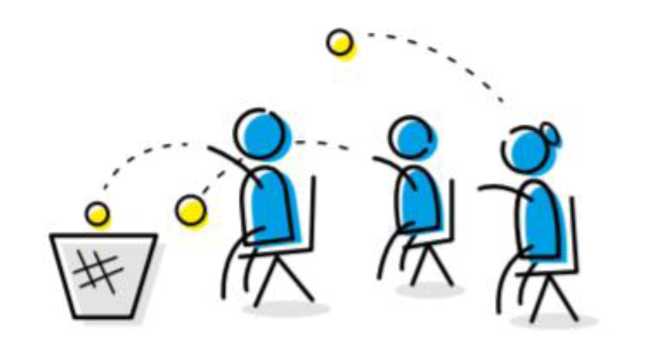 Правила: все участники располагаются на разном расстоянии от корзины и пытаются попасть в неё мячиком, не двигаясь с места.Цель: показать участникам важность проведения соревнований в равных для всех условиях. Какие вопросы необходимо задать спортсменам:• кто из участников оказался в более/менее выгодном положении?• что необходимо изменить в правилах, чтобы сделать соревнования справедливыми и равными?2 вариантПравила: участники делятся на 2 команды. Каждой команде изначально дают разный спортивный инвентарь (мяч и обруч/теннисная ракетка или баскетбольный мяч и пляжный мяч). Первая пара участников, удерживая предмет (мяч, обруч и т.д.) одной рукой, бежит до конуса, обегает его и меняет руки удерживая предмет, затем возвращается к своей команде и передает предмет следующим игрокам.Цель: показать участникам важность проведения соревнований в равных для всех условиях. Какие вопросы необходимо задать спортсменам:- какая команда оказалась в более/менее выгодном положении?- что необходимо изменить в правилах, чтобы сделать соревнования справедливыми и равными?- можно повторить эстафету выбрав для команд уже одинаковый спортивный инвентарь.2. Роль правил в спорте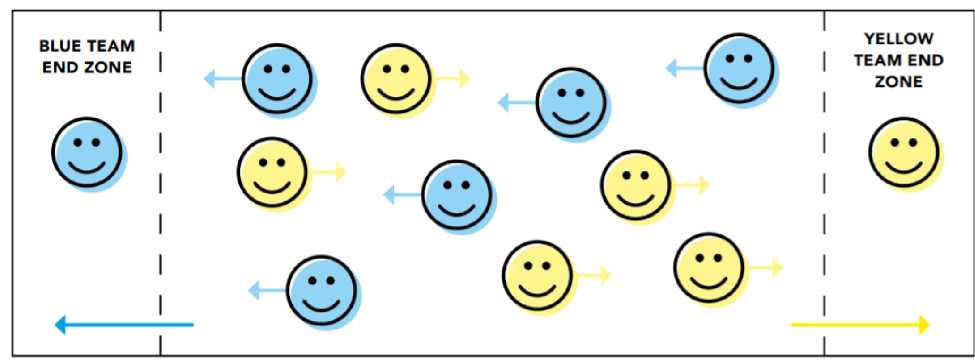 Правила: игроки делятся на две команды, занимающие две противоположные стороны поля. Один из игроков всегда находится в зоне своей команды. Остальные члены обеих команд остаются в общей зоне (посередине площадки). Их задача - перенаправить игроку любым удобным способом, находящемуся в зоне их команды, наибольшее количество мячей.Цель: показать необходимость наличия и соблюдения правил в спорте.Какие вопросы необходимо задать спортсменам?• как бы вы могли улучшить данную игру?• какие правила необходимо добавить, чтобы сделать эту игру более равной (например, запретить перебрасывать мяч напрямую игроку, находящемуся в зоне команды)?3. Ценности спортаЗаранее распечатать карточки со словами/словосочетаниями, которые относятся к ценностям спорта (честность, дружба, уважение, здоровье, воля к победе, смелость, работа над собой, справедливость, равенство, порядочность, успех, признание, солидарность, мужество, решимость, сила воли, командный дух, правильное питание, распорядок дня и т.д.) и которые противоречат ценностям спорта (обман, допинг, оскорбление, ложь, скандал, унижение, победа любой ценой, высокомерие, наркотики и т.д.). Карточки могут быть как с одинаковыми словами для обеих команд, так и с разными (на усмотрение организатора).Правила: выбрать из каждой команды по 10-12 человек. Участникам необходимо добежать до стола, выбрать карточку со словом, которое относится к ценностям спорта и вернуться с ней обратно в свою команду. Передать эстафету следующему участнику. По окончании эстафеты проверить у команд выбранные слова на предмет ценностей спорта.Цель: объяснить участникам, что противоречит ценностям спорта.Какие вопросы необходимо задать спортсменам?• что не относится к ценностям спорта?• почему допинг является негативным явлением в спорте?* можно взять распечатанные слова в руки и наглядно показать.4. Финальная играЗаранее распечатать буквы на листах А 4, из которых нужно составить фразу “МЫ ЗА ЧЕСТНЫЙ СПОРТ!” (слово МЫ можно заменить названием вида спорта (дисциплины), например: “ПЛАВАНИЕ ЗА ЧЕСТНЫЙ СПОРТ!”).Правила: ведущий раздаёт участникам обеих команд по одному листу с буквой. За определенное время (30 сек-1 мин) они должны собрать одну общую фразу “МЫ ЗА ЧЕСТНЫЙ СПОРТ!”, выстроившись в один ряд. Когда участники соберут фразу, ведущий поздравляет участников игры (акцентируя свою речь на ценностях спорта) и делает общее фото (участники держат в руках буквы, сохраняя фразу).Цель: объединить участников обеих команд под девизом “Мы за честный спорт!”.Приложение 2к дополнительной образовательной программе спортивной подготовки по плаваниюпо виду спорта «спорт слепых», утвержденной приказомБУ ХМАО – Югры «Центр адаптивного спорта» от «___» _________ 2023г. № ____  Программа мероприятия на тему «Запрещённый список и ТИ»Целевая аудитория:• спортсмены всех уровней подготовки;• персонал спортсменов (медицинский персонал, тренеры).Цели:• ознакомление с Запрещенным списком;• формирование навыков по проверке препаратов с помощью специальных сервисов;• обозначение риска, связанного с использованием БАДов;• ознакомление с процедурой получения разрешения на ТИ.Обязательные темы:1. Принцип строгой ответственности• спортсмен несет ответственность за всё, что попадает в его организм.2. Запрещенный список• критерии включения субстанций и методов в Запрещенный список;• отвечает любым двум из трех следующих критериев: наносит вред здоровью спортсмена;противоречит духу спорта; улучшает спортивные результаты.• маскирует использование других запрещенных субстанций.• Запрещенный список обновляется как минимум 1 раз в год;• Запрещенный список публикуется на официальном сайте ВАДА, а русскоязычная версия - на официальном сайте РУСАДА.3. Сервисы по проверке препаратов• list.rusada.ru• принципы проверки (вводить полное название препарата, обращать внимание на комментарии (запрещено всё время или только в соревновательный период, максимальная дозировка и т.д.)4. Опасность БАДов• регулируются только Роспотребнадзором (в отличие от лекарственных препаратов, рынок которых контролируется Министерством здравоохранения);• менее строгие стандарты качества;• риск производственной халатности.5. Оформление разрешения на ТИ• критерии получения разрешения на ТИ;• процедура подачи запроса (в какой орган, где найти бланк, как заполнить);• процедура рассмотрения запроса (каким органом, в какие сроки);• ретроактивное разрешение на ТИ.Рекомендованные источники:Всемирный антидопинговый кодекс (ред. 1 января 2021 года)Обзор основных изменений во Всемирном антидопинговом кодексе 2023 г. Запрещенный список (актуальная версия).Общероссийские антидопинговые правила (утв. Министерством спорта РФ 24 июня 2021 г.)Приложение 3к дополнительной образовательной программе спортивной подготовки по плаванию по виду спорта «спорт слепых», утвержденной приказомБУ ХМАО – Югры «Центр адаптивного спорта» от «___» _________ 2023г. № ____  Программа для родителей (1 уровень)Целевая аудитория:• родители учащихся общеобразовательных учреждений;•родители спортсменов этапов начальной подготовки в учреждениях, осуществляющих подготовку спортивного резерва.Направлена на:• определение важности влияния среды на формирование антидопинговой культуры спортсмена;• ознакомление родителей с действующими антидопинговыми правилами;• формирование у родителей необходимых навыков для общения со спортсменами в «группе риска»;• формирование у родителей необходимых навыков для соблюдения принципов антидопинговой безопасности.План презентации/доклада:• определение допинга согласно Всемирному антидопинговому кодексу;• виды нарушений антидопинговых правил;• роль влияния среды на формирование антидопинговой культуры спортсмена;• роль родителей в системе профилактики употребления допинга;• группы риска;• проблема допинга вне профессионального спорта;• знакомство с онлайн-курсом rusada.triagonal.net;• сервисы по проверке лекарственных препаратов на наличие в составе запрещенных субстанций;• последствия допинга;• деятельность Российского антидопингового агентства «РУСАДА». Рекомендованные источники:Всемирный антидопинговый кодекс (ред. 1 января 2021 года)Обзор основных изменений во Всемирном антидопинговом кодексе 2023 г. Запрещенный список (актуальная версия).Общероссийские антидопинговые правила (утв. Министерством спорта РФ 24 июня 2021 г.)Приложение 4к дополнительной образовательной программе спортивной подготовки по плаванию по виду спорта «спорт слепых», утвержденной приказомБУ  ХМАО – Югры «Центр адаптивного спорта» от «___» _________ 2023г. № ____  Программа для родителей (2 уровень)Целевая аудитория:• родители спортсменов, принимающих участие в мероприятиях, входящих в Единый Календарный План.Направлена на:• определение важности влияния среды на формирование антидопинговой культуры спортсмена;• ознакомление родителей с действующими антидопинговыми правилами;• ознакомление с видами ответственности персонала за нарушение антидопинговых правил;• ознакомление родителей с информацией о пулах тестирования и системе ADAMS;• раскрытие этапов процедуры допинг-контроля;• ознакомление с актуальной версией Запрещенного списка и сервисом по проверке лекарственных препаратов;• ознакомление с порядок получения разрешения на ТИ;• формирование у родителей необходимых навыков для общения со спортсменами в «группе риска»;• формирование у родителей необходимых навыков для соблюдения принципов антидопинговой безопасности.План презентации/доклада:• актуальные документы в сфере антидопингового законодательства;• определение допинга согласно Всемирному антидопинговому кодексу;• виды нарушений антидопинговых правил;• профессиональное сотрудничество с персоналом спортсмена, отбывающим дисквалификацию за нарушение антидопинговых правил.• ответственность спортсмена и персонала спортсмена за нарушение антидопинговых правил;• сервисы по проверке лекарственных препаратов на наличие в составе запрещенных субстанций;• процедура допинг-контроля;• пулы тестирования и система ADAMS;• правила оформления запросов на терапевтическое использование (ТИ).Рекомендованные источники:Всемирный антидопинговый кодекс (ред. 1 января 2021 года)Обзор основных изменений во Всемирном антидопинговом кодексе 2023 г. Запрещенный список (актуальная версия).Общероссийские антидопинговые правила (утв. Министерством спорта РФ 24 июня 2021 г.)Этап спортивной подготовкиПродолжительность этапов (в годах)Этап начальной подготовкиНе ограничивается Учебно-тренировочный этап (этап спортивной специализации)Не ограничиваетсяЭтап совершенствования спортивного мастерства Не ограничиваетсяЭтап высшего спортивного мастерства Не ограничиваетсяПояснительная записка41.Общие положения52.Характеристика дополнительной образовательной программы спортивной подготовки72.1.Сроки реализации этапов спортивной подготовки и возрастные границы лиц, проходящих спортивную подготовку, количество лиц, проходящих спортивную подготовку в группах на этапах спортивной подготовки72.2.Объем дополнительной образовательной программы спортивной подготовки102.3.Виды (формы) обучения, применяющиеся при реализации дополнительной образовательной программы спортивной подготовки122.3.1.Учебно-тренировочные занятия122.3.2.Учебно-тренировочные мероприятия192.3.3.Спортивные соревнования222.4.Годовой учебно-тренировочный план232.5.Календарный план воспитательной работы412.6.План мероприятий, направленных на предотвращение допинга в спорте и борьбу с ним492.6.1.Теоретическая часть.472.6.2.План антидопинговых мероприятий.552.7.Планы инструкторской и судейской практики592.8.Планы медицинских, медико-биологических мероприятий и применения восстановительных средств643.Система контроля753.1.Требования к результатам прохождения дополнительной образовательной программы спортивной подготовки, в том числе к участию в спортивных соревнованиях753.2.Оценка результатов освоения дополнительной образовательной программы спортивной подготовки (комплекс контрольных упражнений (тесты))773.3.Контрольные и контрольно-переводные нормативы (испытания) по видам спортивной подготовки и уровень спортивной квалификации лиц, проходящих спортивную подготовку, по годам и этапам спортивной подготовки894.Рабочая программа по виду спорта (дисциплина плавание)944.1.Программный материал для учебно-тренировочных занятий 944.2.Учебно-тематический план1235.Особенности осуществления спортивной подготовки по отдельным спортивным дисциплинам1316.Условия реализации дополнительной образовательной программы спортивной подготовки1346.1.Материально-технические условия реализации Программы1346.2.Кадровые условия реализации Программы1386.3.Информационно-методические условия реализации Программы140ПРИЛОЖЕНИЯПриложение 1. Пример программы мероприятия «Веселые старты»141Приложение 2. Программа мероприятия на тему «Запрещенный список и ТИ»144Приложение 3. Программа для родителей (1 уровень)146Приложение 4. Программа для родителей (2 уровень)147Спортивный классСтепень нарушения зренияВ1Полная потеря зренияВ2Тяжелое нарушение зренияВ3Выраженное нарушение зренияЭтапы спортивной подготовкиПродолжительность этапов (в годах)Возраст для зачисления и перевода в группы (лет)КлассНаполняемость групп (человек)Для спортивной дисциплины "плавание"Для спортивной дисциплины "плавание"Для спортивной дисциплины "плавание"Для спортивной дисциплины "плавание"Для спортивной дисциплины "плавание"Этап начальной подготовкине ограничивается7В34Этап начальной подготовкине ограничивается7В23Этап начальной подготовкине ограничивается7В12Тренировочный этап (этап спортивной специализации)не ограничивается9В33Тренировочный этап (этап спортивной специализации)не ограничивается9В22Тренировочный этап (этап спортивной специализации)не ограничивается9В11Этап совершенствования спортивного мастерстване ограничивается12В32Этап совершенствования спортивного мастерстване ограничивается12В22Этап совершенствования спортивного мастерстване ограничивается12В11Этап высшего спортивного мастерстване ограничивается14В31Этап высшего спортивного мастерстване ограничивается14В21Этап высшего спортивного мастерстване ограничивается14В11Этапный нормативЭтапы и годы спортивной подготовкиЭтапы и годы спортивной подготовкиЭтапы и годы спортивной подготовкиЭтапы и годы спортивной подготовкиЭтапы и годы спортивной подготовкиЭтапы и годы спортивной подготовкиЭтапный нормативЭтап начальной подготовкиЭтап начальной подготовкиТренировочный этап (этап спортивной специализации)Тренировочный этап (этап спортивной специализации)Этап спортивного совершенствованияЭтап высшего спортивного мастерстваДля спортивной дисциплины "плавание" (мужчины, класс "В1")Для спортивной дисциплины "плавание" (мужчины, класс "В1")Для спортивной дисциплины "плавание" (мужчины, класс "В1")Для спортивной дисциплины "плавание" (мужчины, класс "В1")Для спортивной дисциплины "плавание" (мужчины, класс "В1")Для спортивной дисциплины "плавание" (мужчины, класс "В1")Для спортивной дисциплины "плавание" (мужчины, класс "В1")Количество часов в неделю5-66-88-1010-12выполнение индивидуального плана спортивной подготовкивыполнение индивидуального плана спортивной подготовкиОбщее количество часов в год260-312312-416416-520520-624Выполнение индивидуального плана спортивной подготовкиВыполнение индивидуального плана спортивной подготовкиДля спортивной дисциплины "плавание" (класс "В2", "В3")Для спортивной дисциплины "плавание" (класс "В2", "В3")Для спортивной дисциплины "плавание" (класс "В2", "В3")Для спортивной дисциплины "плавание" (класс "В2", "В3")Для спортивной дисциплины "плавание" (класс "В2", "В3")Для спортивной дисциплины "плавание" (класс "В2", "В3")Для спортивной дисциплины "плавание" (класс "В2", "В3")Количество часов в неделю6-88-910-1212-14Выполнение индивидуального плана спортивной подготовкиВыполнение индивидуального плана спортивной подготовкиОбщее количество часов в год312-416416-468520-624624-728Выполнение индивидуального плана спортивной подготовкиВыполнение индивидуального плана спортивной подготовкиДля спортивной дисциплины "плавание" (женщины, класс "В1")Для спортивной дисциплины "плавание" (женщины, класс "В1")Для спортивной дисциплины "плавание" (женщины, класс "В1")Для спортивной дисциплины "плавание" (женщины, класс "В1")Для спортивной дисциплины "плавание" (женщины, класс "В1")Для спортивной дисциплины "плавание" (женщины, класс "В1")Для спортивной дисциплины "плавание" (женщины, класс "В1")Количество часов в неделю4,5-55-66-79-11Выполнение индивидуального плана спортивной подготовкиВыполнение индивидуального плана спортивной подготовкиОбщее количество часов в год234-260260-312312-364468-572Выполнение индивидуального плана спортивной подготовкиВыполнение индивидуального плана спортивной подготовкиРазделы спортивной подготовкиЭтап начальной подготовкиТренировочный этап (этап спортивнойСпециализацииЭтап совершенствованияспортивного мастерстваЭтап высшего спортивного мастерстваДля спортивных дисциплин, содержащих в своем наименовании слова«плавание»Для спортивных дисциплин, содержащих в своем наименовании слова«плавание»Для спортивных дисциплин, содержащих в своем наименовании слова«плавание»Для спортивных дисциплин, содержащих в своем наименовании слова«плавание»Для спортивных дисциплин, содержащих в своем наименовании слова«плавание»Общая физическая подготовка (%) 55-6349-5640-4835-44Специальная физическая подготовка (%) 26-3032-4632-4623-48Участие 
в спортивных соревнованиях (%)-1-54-55-6Техническая подготовка (%) 3-71-54-65-6Тактическая, теоретическая, психологическая подготовка (%) 1-92-103-103-10Инструкторская 
и судейская 
практика (%) -1-22-32-3Медицинские, медико-биологические, восстановительные мероприятия, тестирование
и контроль (%) 1-21-22-34-5Интегральная подготовка (%) 1-32-43-55-7№ п/пВиды учебно- тренировочных мероприятийПредельная продолжительность учебно- тренировочных мероприятий по этапам спортивной подготовки (количество суток) без учета времени следования к месту проведения учебно-тренировочных мероприятий и обратно)Предельная продолжительность учебно- тренировочных мероприятий по этапам спортивной подготовки (количество суток) без учета времени следования к месту проведения учебно-тренировочных мероприятий и обратно)Предельная продолжительность учебно- тренировочных мероприятий по этапам спортивной подготовки (количество суток) без учета времени следования к месту проведения учебно-тренировочных мероприятий и обратно)Предельная продолжительность учебно- тренировочных мероприятий по этапам спортивной подготовки (количество суток) без учета времени следования к месту проведения учебно-тренировочных мероприятий и обратно)№ п/пВиды учебно- тренировочных мероприятийЭтап начальной подготовкиТренировочный этап (этап спортивной специализации)Этап совершенствования спортивного мастерстваЭтап высшего спортивного мастерства1.1.Учебно- тренировочные мероприятия по подготовке к международным спортивным соревнованиям--21211.2.Учебно- тренировочные мероприятия по подготовке к чемпионатам России, кубкам России, первенствам России-1418211.3.Учебно- тренировочные мероприятия по подготовке к другим всероссийским спортивным соревнованиям-1418181.4.Учебно- тренировочные мероприятия по подготовке к официальным спортивным соревнованиям субъекта Российской Федерации-1414142.1.Учебно-тренировочные мероприятия по общей и (или)-141818Специальной физической подготовке2.2.Восстановительные тренировочные мероприятия--До 10 сутокДо 10 суток2.3.Мероприятия для комплексного медицинского обследования--но не более 2 раз в годно не более 2 раз в год2.4.Учебно-тренировочные мероприятия в каникулярный периодДо 21 суток подряд и не более двух учебно-тренировочных мероприятий в годДо 21 суток подряд и не более двух учебно-тренировочных мероприятий в год--2.5.Просмотровые учебно- тренировочные мероприятия-До 60 сутокДо 60 сутокДо 60 сутокВиды спортивных соревнованийЭтапы спортивной подготовкиЭтапы спортивной подготовкиЭтапы спортивной подготовкиЭтапы спортивной подготовкиВиды спортивных соревнованийЭтап начальной подготовкиТренировочный этап (этап спортивной специализации)Этап совершенствования спортивного мастерстваЭтап высшего спортивного мастерстваДля спортивной дисциплины "плавание"Для спортивной дисциплины "плавание"Для спортивной дисциплины "плавание"Для спортивной дисциплины "плавание"Для спортивной дисциплины "плавание"Контрольные3333Отборочные-222Основные-112Виды подготовкиЭтапы спортивной подготовкиЭтапы спортивной подготовкиЭтапы спортивной подготовкиЭтапы спортивной подготовкиВиды подготовкиЭтап начальной подготовкиТренировочный этап (этап спортивной специализации)Этап совершенствования спортивного мастерстваЭтап высшего спортивного мастерстваДля спортивной дисциплины "плавание" (мужчины, класс "В1")Для спортивной дисциплины "плавание" (мужчины, класс "В1")Для спортивной дисциплины "плавание" (мужчины, класс "В1")Для спортивной дисциплины "плавание" (мужчины, класс "В1")Для спортивной дисциплины "плавание" (мужчины, класс "В1")Общая физическая подготовка (%)42-4838-4233-3718-22Специальная физическая подготовка (%)12-2022-2526-3041-45Техническая подготовка (%)26-3023-2720-2418-22Тактическая подготовка, теоретическая, психологическая подготовка (%),5-84-74-73-6Инструкторская и судейская практика (%)-1-21-21-2Медицинские, медико-биологические, восстановительные мероприятия, тестирование и контроль (%)3-43-43-43-4Для спортивной дисциплины "плавание" (мужчины, класс "В2", «В3»)Для спортивной дисциплины "плавание" (мужчины, класс "В2", «В3»)Для спортивной дисциплины "плавание" (мужчины, класс "В2", «В3»)Для спортивной дисциплины "плавание" (мужчины, класс "В2", «В3»)Для спортивной дисциплины "плавание" (мужчины, класс "В2", «В3»)Общая физическая подготовка (%)52-6448-5233-3716-20Специальная физическая подготовка (%)6-913-1726-3040-44Техническая подготовка (%)22-2620-2412-2216-20Тактическая подготовка, теоретическая, психологическая подготовка (%),2-52-52-52-5Инструкторская и судейскаяпрактика (%)-1-21-21-2Медицинские, медико-биологические, восстановительные мероприятия, тестирование иконтроль (%)2-32-32-32-3Для спортивной дисциплины "плавание" (женщины, класс "В1")Для спортивной дисциплины "плавание" (женщины, класс "В1")Для спортивной дисциплины "плавание" (женщины, класс "В1")Для спортивной дисциплины "плавание" (женщины, класс "В1")Для спортивной дисциплины "плавание" (женщины, класс "В1")Общая физическаяподготовка (%)33-3733-3725-3216-20Специальная физическаяподготовка (%)18-2224-2830-3543-47Техническаяподготовка (%)30-3424-2820-2418-22Тактическая подготовка, теоретическая, психологическаяподготовка (%),6-84-75-85-8Инструкторская исудейская практика (%)-1-22-32-3Медицинские, медико-биологические, восстановительные мероприятия, тестирование и контроль (%)3-43-43-43-4Для спортивной дисциплины "плавание" (женщины, класс "В2", «В3»)Для спортивной дисциплины "плавание" (женщины, класс "В2", «В3»)Для спортивной дисциплины "плавание" (женщины, класс "В2", «В3»)Для спортивной дисциплины "плавание" (женщины, класс "В2", «В3»)Для спортивной дисциплины "плавание" (женщины, класс "В2", «В3»)Общая физическая подготовка (%)33-3733-3728-3216-20Специальная физическая подготовка (%)18-2224-2831-3543-47Техническая подготовка (%)30-3424-2820-2418-22Тактическая подготовка, теоретическая, психологическая подготовка (%),6-94-75-85-8Инструкторская и судейская практика (%)-1-21-21-2Медицинские, медико- биологические, восстановительные мероприятия, тестирование и контроль (%)3-43-43-43-4№ п/пВиды подготовки и иные мероприятияЭтапы подготовкиЭтапы подготовкиЭтапы подготовкиЭтапы подготовкиЭтапы подготовкиЭтапы подготовки№ п/пВиды подготовки и иные мероприятияЭтап начальной подготовкиЭтап начальной подготовкиУчебно-тренировочный этап (этап спортивной специализации)Учебно-тренировочный этап (этап спортивной специализации)Этап совершенствования спортивного мастерстваЭтап высшего спортивного мастерства № п/пВиды подготовки и иные мероприятияДо годаСвыше годаДо трех летСвыше трех летЭтап совершенствования спортивного мастерстваЭтап высшего спортивного мастерства № п/пВиды подготовки и иные мероприятияНедельная нагрузка в часахНедельная нагрузка в часахНедельная нагрузка в часахНедельная нагрузка в часахНедельная нагрузка в часахНедельная нагрузка в часах№ п/пВиды подготовки и иные мероприятия4,5-65-96-109-121617№ п/пВиды подготовки и иные мероприятияМаксимальная продолжительность одного учебно-тренировочного занятия в часахМаксимальная продолжительность одного учебно-тренировочного занятия в часахМаксимальная продолжительность одного учебно-тренировочного занятия в часахМаксимальная продолжительность одного учебно-тренировочного занятия в часахМаксимальная продолжительность одного учебно-тренировочного занятия в часахМаксимальная продолжительность одного учебно-тренировочного занятия в часах№ п/пВиды подготовки и иные мероприятия233344№ п/пВиды подготовки и иные мероприятияНаполняемость групп (человек)Наполняемость групп (человек)Наполняемость групп (человек)Наполняемость групп (человек)Наполняемость групп (человек)Наполняемость групп (человек)№ п/пВиды подготовки и иные мероприятия3333211.Общая физическая подготовка77-11585-200102-200154-3142401422.Специальная физическая подготовка 58-6846-12074-130102-1062743763.Участие в спортивных соревнованиях -121614-2832324.Техническая подготовка70-4853-6074-120102-124941425.Тактическая подготовка4-12124-242832326.Теоретическая подготовка6-121212-242424247.Интегральная подготовка3-223212-3224-4048488.Психологическая подготовка484-86-1624249.Контрольные мероприятия(тестирование и контроль)44444410.Инструкторская практика --11-48811.Судейская практика --11-48812.Медицинские, медико-биологические мероприятия 4444-8121213.Восстановительные мероприятия 4444-243232Общее количество часов в годОбщее количество часов в год234-312260-468312-520468-624832884Структура годичного циклациклыпервыйпервыйпервыйпервыйпервыйвторойвторойвторойвторойтретийтретийтретийтретийСтруктура годичного циклапериодыподготовительныйподготовительныйсоревновательныйсоревновательныйсоревновательныйсоревновательныйсоревновательныйпереходныйпереходныйподготовительныйподготовительныйподготовительныйподготовительныйСтруктура годичного циклаэтапыобщеподготовитель ныйобщеподготовитель ныйсоревновательныйсоревновательныйсоревновательныйсоревновательныйсоревновательныйобщеподготовительныйобщеподготовительныйСпециально-подготови тельныйСпециально-подготови тельныймесяцы I II III IV V V VI VII VIII IX X XI XII недели 1-5 6-9 10-13 14-17 18-22 18-22 23-26 27-30 31-35 36-39 40-44 45-48 49-52 Содержание подготовки Теория: Техника безопасности, правила поведения в бассейне, меры предупреждения травматизма 5 1 1 1 1 1 Исторический обзор развития плавания в России 1 1 Основы техники плавания 1 1 Гигиена, закаливание, режим и питание спортсмена 1 1 Периодизация спортивной тренировки 1 Методика развития: силы, выносливости, скоростно-силовых качеств, быстроты. 1 1 Правила организации и проведения соревнований по плаванию1 1 1 Общие понятия о системе физического воспитания и о теории спорта; 1 1 Допинг. Запрещенные вещества, запрещенные методы. 1 1 Итого часов 13 2 2 1 2 - - 1 - 1 1 1 1 1 Практика: ОФП (подвижные и спортивные игры) 160 8 12 15 14 12 12 14 14 15 15 14 13 14 СФП 70 4 5 6 6 5 5 6 7 7 7 6 5 6 Технико-тактическая подготовка 57 3 4 5 5 5 5 5 5 5 5 5 5 5 Восстановительные мероприятия - - - - - - - - - - - - - - Инструкторская и судейская практика - - - - - - - - - - - - - - Итого часов 287 15 21 26 25 22 22 25 26 27 27 25 23 25 Участие в соревнованиях: 4 2 2 Нормативы по ОФП и СФП 2 2 2 Нормативы по СФП Контрольно-переводные нормативы 2 2 Итого часов 8 2 2 2 2 2 Мед. обследования 4 2 2 2 Итого часов 4 2 2 2 Всего часов31217232729262626262826262828Структура годичного цикла цикл ы первый первый первый первый второй второй второй третий третий третий третий Структура годичного цикла пери оды соревновательный соревновательный подготовите льный подготовите льный соревновательный соревновательный соревновательный п е р е х о д ный подготовительный подготовительный подготовительный подготовительный Структура годичного цикла этап ы Зимний сор-ый Зимний сор-ый 1-ый базовый развивающий 1-ый базовый развивающий предсоревноательныйЛетний сор-ый Летний сор-ый п е р е х о д ный Втягивающий2-ой базовый развивающий 2-ой базовый развивающий 2-ой базовый развивающий месяцы I II III IV V VI VII VIII IX X XI XII недели 1-5 6-9 10-13 14-17 18-22 23-26 27-30 31-35 36-39 40-44 45-48 49-52 Содержание подготовки Теория: Техника безопасности в бассейне правила поведения в бассейне, меры предупреждения травматизма 4 1 1 1 1 Развитие плавания в России и в мире 1 1 Цель и задачи разминки, основной и заключительной части тренировочного занятия 1 1 Гигиена, закаливание, режим и питание спортсмена 3 1 1 1 Общая характеристика техники избранного способа плавания1 1 Средства и методы развития основных физ. качеств 1 1 Правила организации и проведения соревнований по плаванию6 1 2 1 2 Построения трен занятий в микро-, мезо-, макро-циклах 1 1 Допинг. Запрещенные вещества, запрещенные методы. 3 1 1 1 Итого часов 21 2 1 1 2 3 1 1 2 2 1 4 1 Практика: ОФП 175 10 13 15 15 14 16 16 16 15 16 14 15 СФП 120 5 11 11 11 8 11 11 11 11 11 8 11 Технико-тактическая подготовка 127 5 11 12 11 10 11 12 12 11 11 10 11 Восстановительные мероприятия 3 1 1 1 Инструкторская и судейская практика 4 2 2 Итого часов 429 20 35 38 39 32 39 40 40 39 38 32 37 Контрольные соревнования 6 2 2 2 Контрольно-переводные нормативы 2 2 Нормативы по ОФП и СФП 2  2 Отборочные соревнования 2 2 Основные соревнования 2 2 Итого часов 14 - - - 2 2 2 - - 2 - 4 2 Мед. обследования 4 2 2 Итого часов 4 - - - - 2 - - - - - 2 - Всего часов: 468 22 36 39 43 39 42 41 42 43 39 42 40 Структура годичного цикла циклы первый первый первый первый второй второй второй второй третий третий третий третий период ы соревновательны й соревновательны й подготовите льный подготовите льный соревновательный соревновательный соревновательный п е р е х о д н ы й подготовительный подготовительный подготовительный подготовительный этапы Зимний сор-ый Зимний сор-ый 1-ый базовый развивающий 1-ый базовый развивающий предсоревновательныйЛетний сор-ый Летний сор-ый п е р е х о д н ы й втягивающий2-ой базовый развивающий 2-ой базовый развивающий 2-ой базовый развивающий месяцы I II III IV V VI VII VIII IX X XI XII недели 1-5 6-9 10-13 14-17 18-22 23-26 27-30 31-35 36-39 40-44 45-48 49-52 Содержание подготовки Теория: Техника безопасности, правила поведения в бассейне, меры предупреждения травматизма 4 1 1 1 1 Развитие плавания в России и в мире 1 1 Цель и задачи разминки, основной и заключительной части тренировочного занятия 1 1 Гигиена, закаливание, режим и питание спортсмена 3 1 1 1 Общая характеристика техники избранного способа плавания1 1 Средства и методы развития основных физ. качеств 1 1 Правила организации и проведения соревнований по плаванию, судейство 6 1 2 1 2 Построения трен занятий в микро-, мезо-, макро-циклах 1 1 Самоконтроль за тренировочным процессом, ведение и анализ спортивного дневника 2 1 1 Допинг. Запрещенные вещества, запрещенные методы. 3 1 1 1 Итого часов 23311231122142Практика: ОФП 12279111191011121112910СФП 175121315151315161616151316Технико-тактическая подготовка 169121415151313151515151314Восстановительные мероприятия 3111Инструкторская и судейская практика 5221Итого часов 474313641433539434444423640Контрольные соревнования 72122Контрольно-переводные нормативы 422Нормативы по ОФП и СФП 0Отборочные соревнования 211Основные соревнования 6222Итого часов 19201324002041Мед. обследования 4000020000020Итого часов 4000020000020Всего часов: 520363743484244444648434643Структура годичного цикла циклы первый первый первый первый второй второй второй второй третий третий третий третий период ы соревновательны й соревновательны й подготовите льный подготовите льный соревновательный соревновательный соревновательный п е р е х о д ный подготовительный подготовительный подготовительный подготовительный этапы Зимний сор-ый Зимний сор-ый 1-ый базовый развивающий 1-ый базовый развивающий Летний сор-ый Летний сор-ый п е р е х о д ный 2-ой базовый развивающий 2-ой базовый развивающий 2-ой базовый развивающий месяцы I II III IV V VI VII VIII IX X XI XII недели 1-5 6-9 10-13 14-17 18-22 23-26 27-30 31-35 36-39 40-44 45-48 49-52 Содержание подготовки Теория: Техника безопасности, правила поведения в бассейне, меры предупреждения травматизма 4 1 1 1 1 Развитие плавания в России и в мире 1 1 Цель и задачи разминки, основной и заключительной части тренировочного занятия 1 1 Гигиена, закаливание, режим и питание спортсмена 3 1 1 1 Общая характеристика техники избранного способа плавания1 1 Средства и методы развития основных физ. качеств 1 1 Правила организации и проведения соревнований по плаванию, судейство 6 1 2 1 2 Построения трен занятий в микро-, мезо-, макро-циклах 1 1 Самоконтроль за тренировочным процессом, ведение и анализ спортивного дневника 2 1 1 Допинг. Запрещенные вещества, запрещенные методы. 3 1 1 1 Итого часов 23 3 1 1 2 3 1 1 2 2 1 4 2 Практика: ОФП 156 10 12 14 14 12 13 14 14 14 14 12 13 СФП 220 15 17 19 19 17 19 20 20 20 19 16 19 Технико-тактическая подготовка 194 14 16 17 17 15 16 17 17 17 17 15 16 Восстановительные мероприятия 3 1 1 1 Инструкторская и судейская практика 5 2 2 1 Итого часов 578 39 45 50 52 44 49 52 52 53 50 44 48 Контрольные соревнования 7 2 1 2 2 Контрольно-переводные нормативы 4 2 2 Нормативы по ОФП и СФП Отборочные соревнования 2 1 1 Основные соревнования 6 2 2 2 Итого часов 19 2 - 1 3 2 4 - - 2 - 4 1 Мед. обследования 4 2 2 Итого часов 4 - - - - 2 - - - - - 2 - Всего часов: 624 44 46 52 57 51 54 53 54 57 51 54 51 Структура годичного циклациклыпервыйпервыйпервыйпервыйвторойвторойвторойвторойтретийтретийтретийтретийпериод ысоревновательны йсоревновательны йподготовите льныйподготовите льныйсоревновательныйсоревновательныйсоревновательныйп е р е х о д ныйподготовительныйподготовительныйподготовительныйподготовительныйэтапыЗимний сор-ыйЗимний сор-ый1-ый базовыйразвивающий1-ый базовыйразвивающийЛетний сор-ыйЛетний сор-ыйп е р е х о д ный2-ой базовый развивающий2-ой базовый развивающий2-ой базовый развивающиймесяцы I II III IV V VI VII VIII IX X XI XII недели 1-5 6-9 10-13 14-17 18-22 23-26 27-30 31-35 36-39 40-44 45-48 49-52 Содержание подготовки Теория: Техника безопасности, правила поведения в бассейне, меры предупреждения травматизма 4 1 1 1 1 Развитие плавания в России и в мире 1 1 Цель и задачи разминки, основной и заключительной части тренировочного занятия 1 1 Гигиена, закаливание, режим и питание спортсмена 3 1 1 1 Общая характеристика техники избранного способа плавания1 1 Средства и методы развития основных физ. качеств 1 1 Правила организации и проведения соревнований по плаванию, судейство 6 1 2 1 2 Построения трен занятий в микро-, мезо-, макро-циклах 1 1 Самоконтроль за тренировочным процессом, ведение и анализ спортивного дневника 2 1 1 Допинг. Запрещенные вещества, запрещенные методы. 3 1 1 1 Итого часов 23311231122142Практика: ОФП 306161628282627282828282627СФП 268192122232123242424242023Технико-тактическая подготовка 196141617171516171717171617Восстановительные мероприятия 3111Инструкторская и судейская практика 5221Итого часов 778495367706267707071696367Контрольные соревнования 72122Контрольно-переводные нормативы 422Нормативы по ОФП и СФП 84 4 Отборочные соревнования 211Основные соревнования 6222Итого часов 27201724006041Мед. обследования 422Итого часов 4000020000020Всего часов: 832545469796972717279707370Структура годичного цикла циклы первый первый первый первый второй второй второй второй третий третий третий период ы соревновательный соревновательный подготовитель ный подготовитель ный соревновательный соревновательный соревновательный соревновательный п е р е х о д ны й подготовительный подготовительный подготовительный этапы Зимний сор-ый Зимний сор-ый Общ е подг отовитель ный Спец иальн о подго товит ельн ый Ранних соревнованийОсновных соревновательный Основных соревновательный Основных соревновательный Обще подго товит ельн ый Специально подготовите льный Специально подготовите льный месяцы I II III IV V VI VII VIII IX X XI XII недели 1-5 6-9 10-13 14-17 18-22 23-26 27-30 31-35 36-39 40-44 45-48 49-52 Содержание подготовки Теория: Техника безопасности, правила поведения в бассейне, меры предупреждения травматизма 4 1 1 1 1 Развитие плавания в России и в мире 1 1 Цель и задачи разминки, основной и заключительной части тренировочного занятия 1 1 Гигиена, закаливание, режим и питание спортсмена 2 1 1 Общая характеристика техники избранного способа плавания1 1 Средства и методы развития основных физ. качеств 6 1 1 1 1 1 1 Правила организации и проведения соревнований по плаванию, судейство 3 1 1 1 Построения трен занятий в микро-, мезо-, макро-циклах 2 1 1 Самоконтроль за тренировочным процессом, ведение и анализ спортивного дневника 4 1 1 1 1 Допинг. Запрещенные вещества, запрещенные методы. 3 1 1 1 Итого часов 27322322322222Практика: ОФП (подвижные и спортивные игры) 182111516161516161616161514СФП 354242830302930313131312930Технико-тактическая подготовка 285152224242324242626262526Восстановительные мероприятия 3111Инструкторская и судейская практика 511111Итого часов 829516671706771727473747070Контрольные соревнования 12222222Контрольно-переводные нормативы 22Нормативы по ОФП и СФП 22Отборочные соревнования 422Основные соревнования 422Итого часов 24222204220242Мед. обследования 4000020000020Итого часов 4000020000020Всего часов: 884567075757177777875787874№МероприятияОтветственныеСЕНТЯБРЬСЕНТЯБРЬСЕНТЯБРЬ1 Торжественное мероприятия «День знаний»замдиректора,методисты2Беседы:правила дорожного движения; техника безопасности на занятиях; режим питания, отдыха и занятий; значение регулярных занятий физической культурой и спортом; о правилах безопасного поведения, возможности получения помощи в случаях насилия и преступных посягательств с приглашением специалистов; подготовка и распространение памяток по мерам безопасности с указанием телефонов экстренных служб; проведение тренировок по правиламповедения в ЧС.методисты, тренеры- преподаватели3Мероприятия в рамках недели безопасности:Участие во Всероссийской акции (по профилактике детского дорожно-транспортного травматизма) «Внимание дети».Мероприятия в рамках Всероссийской акции «Внимание – дети!». «Культура дорожного движения – дорога без опасности»Акция «День солидарности в борьбе с терроризмом»тренеры- преподаватели, администрация4Открытые занятия для учащихся общеобразовательныхшкол «День спорта»тренеры-преподаватели5Антинаркотическая профилактическая акция «За здоровье ибезопасность наших детей»тренеры-преподаватели6Индивидуальная тематическая беседа «Негативное влияние на организм человека курения, употребления алкоголя.тренеры- преподаватели7Проведение родительских собраний «Нормативно-правовые основы занятий в ОДО, особенности режима юного спортсмена, медицинский допуск к занятиям»зам. директора, методистыОКТЯБРЬОКТЯБРЬОКТЯБРЬ1Праздничные поздравления тренерам-преподавателям, посвященные Дню Учителя.Администрация2Акция «Золотая осень жизни» (посвященная, дню пожилого человека)тренеры- преподаватели3Массовая «Зарядка с Чемпионом» в рамках Всероссийской акциитренеры- преподаватели4Индивидуальные беседы с обучающимися: «Профилактиказлоупотребления психоактивными веществами»тренеры-преподаватели 5Инструктаж по действию в ситуациях при совершении террористических актовОтветственный за безопасность, тренеры-преподавателиНОЯБРЬНОЯБРЬНОЯБРЬ1Благотворительная акция «Тепло из добрых рук»тренеры-преподаватели2Участие во Всероссийской акции «Спорт-альтернатива пагубным привычкам»тренеры-преподаватели3Торжественное мероприятие «Посвящение в спортсмены»администрация4Тренировка действий в ситуациях при совершении террористических актов Ответственный за безопасность, тренеры-преподавателиДЕКАБРЬДЕКАБРЬДЕКАБРЬ1Мероприятия, посвященные Всемирному Дню по борьбе со СПИДом.тренеры-преподаватели2Линейка, в рамках Дня инвалидов «Мы вместе»тренеры-преподаватели3Беседы, посвященные памятным датам (3 декабря День неизвестного солдата; 5 декабря День начала контр. наступления советских войск в битве под Москвой; 9 декабря День Героев Отечества; 12 декабря День конституции и др.)тренеры- преподаватели4Соревнования по видам спорта на призы Деда Морозатренеры-преподаватели5Организация «Новогодних встреч» для обучающихсятренеры-преподавателиЯНВАРЬЯНВАРЬЯНВАРЬ1Беседы, посвященные памятным датам (27 января День воинской славы России (снятие блокады с Ленинграда); 27 января Международный день памяти Холокоста и др.)методисты, тренеры-преподаватели2Разъяснительная работа с обучающимися и родителями по профилактике гриппа и ОРВИ.тренеры- преподаватели3Беседа по противодействию идеологии терроризмаметодисты, тренеры-преподавателиФЕВРАЛЬФЕВРАЛЬФЕВРАЛЬ1Месячник гражданско-патриотического воспитания. Организация, проведение и участие в тематических соревнованиях, физкультурно-спортивных и культурно- массовых мероприятияхадминистрация. тренеры- преподаватели2Спортивно-игровая эстафета «Марш-бросок»тренеры- преподаватели3Беседы, посвященные памятным датам (8 февраля День Российской науки; 15 февраля День вывода войск из Афганистана; День памяти россиян, исполнявших служебный долг за пределами Отечества; 21 февраля Международный день родного языка; 23 февраля День защитника Отечества)тренеры- преподавателиМАРТМАРТМАРТ1Мероприятия, посвященные Международному женскому дню 8 марта «Женский праздник – значит Весна!»администрация, тренеры-преподаватели2Массовая динамическая физкультпауза «Норма ГТО- норма жизни» тренеры- преподавателиАПРЕЛЬАПРЕЛЬАПРЕЛЬ1Месячник ЗОЖ. Беседы с обучающимися: «Гигиена и режим спортсмена»тренеры- преподавателиМАЙМАЙМАЙ1Эстафета Памяти «Спасибо за жизнь!»администрация, тренеры- преподаватели2Участие в городской акции «Георгиевская ленточка»администрация, тренеры- преподаватели3Беседы с обучающимися: «Правила поведения при купаниив открытых водоемах»тренеры- преподавателиИЮНЬ-АВГУСТИЮНЬ-АВГУСТИЮНЬ-АВГУСТ1Тематическая беседа «Вред употребления наркотиков»тренеры- преподавателиВ ТЕЧЕНИЕ ВСЕГО ПЕРИОДАВ ТЕЧЕНИЕ ВСЕГО ПЕРИОДАВ ТЕЧЕНИЕ ВСЕГО ПЕРИОДА1Посещение выставок в музеях, имеющих экспозиции по спортивной тематикеадминистрация, тренеры- преподаватели2Посещение спектаклей, фильмов на спортивную тему, или темы связанные в гражданско-патриотическим и нравственным воспитаниемадминистрация, тренеры- преподаватели№№Название мероприятияСроки проведенияОтветственныйРабота с сотрудникамиРабота с сотрудникамиРабота с сотрудникамиРабота с сотрудникамиРабота с сотрудниками11Знакомство со ст.2, 3, 5, 9 Закона РФ «О борьбе с терроризмом»Знакомство со ст.205, 206, 207, 208, 277, 218, 222, 226 Уголовного кодекса РФсентябрьОтветственный за безопасность22Организация внешней безопасности (пропускной режим, работа охранного предприятия и т.д.)постоянноОтветственный за безопасность33Инструктаж по обеспечению безопасности, антитеррористической защищенности сотрудников и обучающихся в условиях повседневной деятельности.2 раза в годОтветственный за безопасность, тренеры-преподаватели44Инструктаж по действиям при обнаружении предмета, похожего на взрывное устройство2 раза в годОтветственный за безопасность55Инструктаж по действиям при поступлении угрозы террористического акта по телефону, при поступлении угрозы террористического акта в письменном виде, по действиям при захвате террористами заложников.2 раза в годОтветственный за безопасность66Инструктаж по внутриобъектовому режиму2 раза в годОтветственный за безопасность77Ежедневные осмотры помещений и территории с отметкой результатов в журнале.ежедневноОтветственный за безопасность88Проведение встреч с сотрудниками правоохранительных органов по темам: «Сущность терроризма», «Дисциплинированность и бдительность – в чем выражается их взаимосвязь?», «Как террористы и экстремисты могут использовать подростков и молодежь в своих преступных целях» и т.п.в течение годаОтветственный за безопасность, тренеры-преподаватели99Проведение объектовых тренировок по действиям при возникновении чрезвычайных ситуаций1 раз в кварталОтветственный за безопасность1010Постоянное содержание в порядке чердачных, подсобных помещений и запасных выходов. Обеспечение контроля за освещенностью территории в темное время суток.постоянноОтветственный за безопасность, Заместитель директора по АХР1212Контроль за соблюдением пропускного режима обучающимися, персоналом и посетителями, а также въездом на территорию учреждения, проверка, в необходимых случаях, документов и пропусков у лиц, проходящих на охраняемый объектежедневноЗаместитель директора по АХР1313Анализ работы по антитеррористической защищенностимайОтветственный за безопасностьРабота с обучающимисяРабота с обучающимисяРабота с обучающимисяРабота с обучающимисяРабота с обучающимися14Занятия, тематические беседы: «Как я должен поступать»; «Как вызвать полицию»; «Служба специального назначения»; «Когда мамы нет дома»; «Военные профессии»Занятия, тематические беседы: «Как я должен поступать»; «Как вызвать полицию»; «Служба специального назначения»; «Когда мамы нет дома»; «Военные профессии»по плануТренеры-преподаватели15Включение в годовые и месячные планы воспитательной работы встреч с сотрудниками правоохранительных органов по темам: «Сущность терроризма», «Дисциплинированность и бдительность – в чем выражается их взаимосвязь?»Включение в годовые и месячные планы воспитательной работы встреч с сотрудниками правоохранительных органов по темам: «Сущность терроризма», «Дисциплинированность и бдительность – в чем выражается их взаимосвязь?»по плануТренеры-преподаватели16Организация выставки детских рисунков: «Я хочу жить счастливо»Организация выставки детских рисунков: «Я хочу жить счастливо»февральТренеры-преподаватели17Проведение дидактических игр в 1 – 5 классах «Правила поведения или как я должен поступить»Проведение дидактических игр в 1 – 5 классах «Правила поведения или как я должен поступить»мартТренеры-преподаватели18Тренировочные эвакуацииТренировочные эвакуации1 раз в кварталОтветственный за безопасность, тренеры преподаватели19Проведение конкурсов, викторин, игровых занятий, беседы по вопросам защиты от чрезвычайных ситуацийПроведение конкурсов, викторин, игровых занятий, беседы по вопросам защиты от чрезвычайных ситуацийв течение годаТренеры-преподавателиРабота с родителямиРабота с родителямиРабота с родителямиРабота с родителямиРабота с родителями20Проведение бесед с родителями о режиме посещения школыПроведение бесед с родителями о режиме посещения школыпостоянноТренеры-преподаватели21 Родительское собрание по вопросам антитеррористической безопасности Родительское собрание по вопросам антитеррористической безопасности1 раз в кварталТренеры-преподаватели22Оформление информационных уголковОформление информационных уголковпо плануТренеры-преподаватели№ п/пМероприятияСроки исполненияОтветственные1Подготовка и утверждения документов, регламентирующих антидопинговую деятельность учреждения (приказы, планы)СентябрьЗаместитель директора2Ознакомление сотрудников с Планом антидопинговых мероприятийСентябрьЗаместитель директора3Ознакомление спортсменов под роспись с антидопинговыми правиламиСентябрьТренеры4Проведение инструктажа по антидопинговому законодательству тренерам при поступлении на работуПри поступлении на работуЗаместитель директора5Мониторинг и анализ действующего антидопингового законодательстваВ течение годаЗаместитель директора Инструкторы-методистыТренеры6Информирование спортсменов об изменениях в Общероссийских антидопинговых правилахРегулярноИнструкторы-методисты Тренеры7Прохождение тренерами и спортсменами образовательного антидопингового онлайн курса с получением сертификата на сайте РАА «РУСАДА»1 раз в годИнструкторы-методисты Тренеры8Подготовка и размещение информации в раздел «Антидопинг» на сайте учрежденияПонеобходимостиЗаместитель директора9Оформление стенда по антидопингуВ течение годаЗаместитель директора10Проведение бесед по актуальным вопросам антидопинговой направленности со спортсменамиВ течение года согласно тематическому плануТренеры11Работа тренеров по антидопинговой направленности с родителями (законными представителями) спортсменовСогласно плану родительских собранийТренерыСпортсменыВид программыТемаОтветственный за проведение мероприятияСроки проведенияЭтап начальной подготовкиДистанционное обучение«О ценностях чистого спорта» (для спортсменов 7-11 лет)Спортсмен1 раз в годЭтап начальной подготовкиВеселые стартыЧестная играТренер1-2 раза в годЭтап начальной подготовкиТеоретическое занятие1.Что такое допинг и допинг - контроль?2.Исторический обзор проблемы допинга (как появился?)3.Последствия допинга для здоровья4.Допинг и зависимое поведение5.Профилактика допинга6.Как повысить результаты без допинга?7.Причины борьбы с допингомТренер1 раз в годЭтап начальной подготовкиРодительское собрание«Роль родителей в процессе формирования антидопинговой культуры»Тренер1-2 раза в годЭтап начальной подготовкиПрактическое занятиеПроверка лекарственных препаратов (знакомство с международным стандартом «Запрещенный список»)ТренерМед.работник1 раз в месяцЭтап начальной подготовкиОнлайн мероприятия - образовательный марафонМеждународный день Чистого СпортаАпрельЭтап начальной подготовкиОнлайн мероприятия - образовательный марафонВсероссийский антидопинговый диктантАпрельТренировочный этап (до 2 лет обучения)Дистанционное обучениеАнтидопинговый курс (для спортсменов старше 12 лет)Спортсмен1 раз в годТренировочный этап (до 2 лет обучения)Веселые стартыЧестная играТренер1-2 раза в годТренировочный этап (до 2 лет обучения)Теоретическое занятие1.Профилактика применения допинга среди спортсменов2.Основы управления работоспособностью спортсмена3.Мотивация нарушений антидопинговых правил4.Запрещенные субстанции и методы5.Допинг и спортивная медицина6.Психологические и имиджевые последствия допинга7.Процедура допинг - контроля8.Организация антидопинговой работыТренер1 раз в годТренировочный этап (до 2 лет обучения)Родительское собрание«Роль родителей в процессе формирования антидопинговой культуры»Тренер1-2 раза в годТренировочный этап (до 2 лет обучения)Практическое занятиеПроверка лекарственных препаратов (знакомство с международным стандартом «Запрещенный список»)ТренерМед.работник1 раз в месяцТренировочный этап (до 2 лет обучения)Онлайн мероприятия - образовательный марафонМеждународный день Чистого СпортаАпрельТренировочный этап (до 2 лет обучения)Онлайн мероприятия - образовательный марафонВсероссийский антидопинговый диктантАпрельТренировочный этап (свыше 2 лет обучения)Дистанционное обучениеАнтидопинговый курс (для спортсменов старше 12 лет)Спортсмен1 раз в годТренировочный этап (свыше 2 лет обучения)Веселые стартыЧестная играТренер1-2 раза в годТренировочный этап (свыше 2 лет обучения)Теоретическое занятие1.Нормативно-правовая база антидопинговой работы2.Допинг как глобальная проблема современного спорта3.Характеристика допинговых средств и методов4.Наказания за нарушение антидопинговых правил5.Недопинговые методы повышения спортивной работоспособности6.Международные стандарты для списка запрещенных средств и методов7.Всемирный антидопинговый кодекс и его характеристикаТренер1 раз в годТренировочный этап (свыше 2 лет обучения)Родительское собрание«Роль родителей в процессе формирования антидопинговой культуры»Тренер1-2 раза в годТренировочный этап (свыше 2 лет обучения)Практическое занятиеПроверка лекарственных препаратов (знакомство с международным стандартом «Запрещенный список»)ТренерМед.работник1 раз в месяцТренировочный этап (свыше 2 лет обучения)Онлайн мероприятия - образовательный марафонМеждународный день Чистого СпортаАпрельТренировочный этап (свыше 2 лет обучения)Онлайн мероприятия - образовательный марафонВсероссийский антидопинговый диктантАпрельЭтап совершенствования спортивного мастерстваДистанционное обучениеАнтидопинговый курс (для спортсменов старше 12 лет)Спортсмен1 раз в годЭтап совершенствования спортивного мастерстваВеселые стартыЧестная играТренер1-2 раза в годЭтап совершенствования спортивного мастерстваТеоретическое занятие1.Допинг как глобальная проблема современного спорта2.Предотвращение допинга в спорте3.Допинг-контроль4.Медицинские, психологические, социальные аспекты допинга5.Актуальные тенденции в антидопинговой политике6.Основы методики антидопинговой профилактикиТренер1 раз в годЭтап совершенствования спортивного мастерстваРодительское собрание«Роль родителей в процессе формирования антидопинговой культуры»Тренер1-2 раза в годЭтап совершенствования спортивного мастерстваПрактическое занятиеПроверка лекарственных препаратов (знакомство с международным стандартом «Запрещенный список»)ТренерМед.работник1 раз в месяцЭтап совершенствования спортивного мастерстваОнлайн мероприятия - образовательный марафонМеждународный день Чистого СпортаАпрельЭтап совершенствования спортивного мастерстваОнлайн мероприятия - образовательный марафонВсероссийский антидопинговый диктантАпрельВсе этапыТеоретическое занятие1.Запрещенный список.2.Права и обязанности спортсменов согласно Всемирному антидопинговому кодексу3.Риски и последствия использования биологически активных добавок4.Пропаганда принципов фэйр плэй, отношения к спорту как к площадке для честной конкуренции и воспитания личностных качествТренер1 раз в годп/п №Этапспортивной подготовкиПериод обученияМинимум знаний и умений обучаемыхФормы проведенияКоличество часов1.Учебно-тренировочный этап(этап спортивной специализации)1-й год Овладение терминологией и командным языком для построения группы, отдачи рапорта, проведение строевых и порядковых упражнений, терминами по изучению элементов легкой атлетики. Выполнение обязанностей тренера на занятиях.Беседы, семинары, практические занятия.121.Учебно-тренировочный этап(этап спортивной специализации)2-й годСпособность наблюдать за выполнением упражнений другими обучающимися и находить ошибки в технике выполнения отдельных элементов. Умение составить конспект тренировочного занятия, провести вместе с тренером разминку в группе. Судейство: характеристика судейства в беге на выносливость и спортивной ходьбе. Основные обязанности судей.Беседы, семинары, практические занятия.14-161.Учебно-тренировочный этап(этап спортивной специализации)3-й годПривлечение в качестве помощника тренера при проведении разминки, разучивание различных упражнений, контроля за техникой выполнения отдельных элементов и упражнений. Судейство: знать основные правила судейства соревнований в беге на средние, длинные дистанции и спортивной ходьбе.Судейская документация.Беседы, семинары, практические занятия.14-161.Учебно-тренировочный этап(этап спортивной специализации)4-й годУмение подбирать основные упражнения для разминки и самостоятельное ее проведение по заданию тренера. Умение грамотно демонстрировать технику выполнения отдельных элементов и упражнений, замечать и исправлять ошибки при их выполнении другими обучающимися. Помогать тренеру при проведении занятий в младших возрастных группах. Судейство: знать основные правила соревнований, непосредственно выполнять отдельные судейские обязанности, обязанности секретаря и хронометриста.14-16Этап совершенствования спортивного мастерства и этап высшего спортивного мастерстваВсе периодыРегулярное привлечение в качестве помощников тренера для проведения, занятий и соревнований на этапе начальной подготовки и тренировочном этапе. Умение самостоятельно проводить разминку, обучение основным техническим элементам. Умение составлять конспекты упражнений для проведения тренировочных заданий, подбирать упражнения для совершенствования техники бега, грамотно вести записи выполненных тренировочных нагрузок. Судейство: знать правила соревнований, привлекать для проведения занятий и соревнований в младших возрастных группах к систематическому судейству соревнований по бегу и спортивной ходьбе в городских и областных соревнованиях.18(первый год);20-22 (свыше года);24ПрепаратыЭтапыЭтапыЭтапыЭтапыЭтапыЭтапыЭтапыЭтапыЭтапыПрепаратыПодготовительныйПодготовительныйБазовыйБазовыйБазовыйПредсоревновательныйПредсоревновательныйСоревнованиеПереходныйПрепаратыIIIIIIIIIIIIПоливитамины******Углеводы******Аминокислоты***Витамин Е***Витамин С***Витамин В 15*****Адаптогены*****Анаболические препараты*****Антиоксиданты***Мактоэрги****Ноотропы****Гепатопротекторы****L-карнитин****Энзимы****Янтарная кислота***Иммуномодуляторы***Препараты железа***K, Mg****Инозин****Седативные препараты****ПредназначениеЗадачиСредства и мероприятияМетодические указанияДля групп НПДля групп НПДля групп НПДля групп НПРазвитие физических качеств с учетом специфики, физическая и техническая подготовкаВосстановление функционального состояния организма и работоспособностиРациональное чередование нагрузок на тренировочном занятии в течении дня и в циклах подготовки.Гигиенический душ ежедневно, ежедневно водные процедуры закаливающего характера, сбалансированное питаниеЧередование различных видов нагрузок, облегчающих восстановление по механизму активного отдыха, проведение занятий в игровой формеДля групп УТ(СС), ССМДля групп УТ(СС), ССМДля групп УТ(СС), ССМДля групп УТ(СС), ССМПеред учебно- тренировочным занятием, соревнованиемМобилизация готовности к нагрузкам, повышение эффективности тренировки, разминки, предупреждение перенапряжений и травм.Рациональное построение тренировки и соответствие ее объема и интенсивности ФССПУпражнения на растяжение.Разминка. Массаж.Искусственная активизация мышц.Психорегуляция мобилизующей направленности.3 мин.10-20 мин.5-15 мин.(разминание 60%) 3 мин саморегуляцияВо время учебно- тренировочного занятия соревнованияПредупреждение общего, локального переутомления, перенапряженияЧередование тренировочных нагрузок по характеру, интенсивности.Восстановительный массаж.Возбуждающий точечный массаж в сочетании с классическим (встряхивание, разминание).Психорегуляция мобилизующей направленностиВ процессе тренировки.3-8 мин3 мин. саморегуляцияСразу после учебно- тренировочного занятия соревнованияВосстановление функции кардиореспираторной системы, лимфоциркуляци, тканевого обменаКомплекс восстановительных упражнений – ходьба, дыхательные упражнения, душ – теплый/ прохладный8-10 минЧерез 2-4 час после тренировочного занятияУскорение восстановительного процессаЛокальный массаж, массаж мышц спины.  Душ теплый/умеренно холодный/теплый8-10 мин5-10 минВ середине микроцикла, всоревнованиях и свободных от игр деньВосстановление работоспособности, профилактика перенапряжений.Физическая и психологическая подготовка к новому циклу тренировок.Профилактика перенапряженийУпражненияОФП восстановительной направленности.Сауна, общий массажВосстановительная тренировка.После восстановительной тренировкиПослемикроцикла, соревнованийФизическая и психологическая подготовка к новому циклу тренировокУпражнения ОФП восстановительной направленности.Сауна, общий массаж, подводный массажВосстановительная тренировка.После восстановительной тренировкиN п/пУпражнениеЕдиница измеренияНормативНормативN п/пУпражнениеЕдиница измеренияюношидевушкиДля спортивной дисциплины "плавание" (класс "В1")Для спортивной дисциплины "плавание" (класс "В1")Для спортивной дисциплины "плавание" (класс "В1")Для спортивной дисциплины "плавание" (класс "В1")Для спортивной дисциплины "плавание" (класс "В1")1Жим гантелей (4 кг) в положении лежа на спинеколичество разне менеене менее1Жим гантелей (4 кг) в положении лежа на спинеколичество раз1052Сгибание-разгибание рук в упореот гимнастической скамьиколичество разне менеене менее2Сгибание-разгибание рук в упореот гимнастической скамьиколичество раз323Прыжок в длину с места (вкоординации)количество разне менеене менее3Прыжок в длину с места (вкоординации)количество раз11Для спортивной дисциплины "плавание" (класс "В2", "В3")Для спортивной дисциплины "плавание" (класс "В2", "В3")Для спортивной дисциплины "плавание" (класс "В2", "В3")Для спортивной дисциплины "плавание" (класс "В2", "В3")Для спортивной дисциплины "плавание" (класс "В2", "В3")1Бег 800 ммин, сне болеене более1Бег 800 ммин, с6.07.02Жим гантелей (4 кг) в положениилежа на спинеколичество разне менеене менее2Жим гантелей (4 кг) в положениилежа на спинеколичество раз1083Сгибание-разгибание рук в упореот гимнастической скамьиколичество разне менеене менее3Сгибание-разгибание рук в упореот гимнастической скамьиколичество раз454Прыжок в длину с места (вкоординации)количество разне менеене менее4Прыжок в длину с места (вкоординации)количество раз11N п/пN п/пУпражнениеЕдиницаизмеренияЕдиницаизмеренияНормативНормативN п/пN п/пУпражнениеЕдиницаизмеренияЕдиницаизмеренияюношидевушкиДля спортивной дисциплины "плавание" (класс "В1")Для спортивной дисциплины "плавание" (класс "В1")Для спортивной дисциплины "плавание" (класс "В1")Для спортивной дисциплины "плавание" (класс "В1")Для спортивной дисциплины "плавание" (класс "В1")Для спортивной дисциплины "плавание" (класс "В1")Для спортивной дисциплины "плавание" (класс "В1")11Плавание 100 ммин, смин, сбез учета временибез учета времени22Жим гантелей в положении лежа на спине весом 10 кгколичество разколичество разне менеене менее22Жим гантелей в положении лежа на спине весом 10 кгколичество разколичество раз-1033Жим гантелей в положении лежа на спине весом 12 кгколичество разколичество разне менеене менее33Жим гантелей в положении лежа на спине весом 12 кгколичество разколичество раз10-44Сгибание-разгибание рук в упоре от гимнастической скамьиколичество разколичество разне менеене менее44Сгибание-разгибание рук в упоре от гимнастической скамьиколичество разколичество раз201555Прыжок в длину с местасмсмне менеене менее55Прыжок в длину с местасмсм5045Для спортивной дисциплины "плавание" (класс "В2", "В3")Для спортивной дисциплины "плавание" (класс "В2", "В3")Для спортивной дисциплины "плавание" (класс "В2", "В3")Для спортивной дисциплины "плавание" (класс "В2", "В3")Для спортивной дисциплины "плавание" (класс "В2", "В3")Для спортивной дисциплины "плавание" (класс "В2", "В3")Для спортивной дисциплины "плавание" (класс "В2", "В3")11Плавание 100 ммин, смин, сбез учета временибез учета времени22Жим гантелей в положении лежа на спине весом 15 кгколичество разколичество разне менеене менее22Жим гантелей в положении лежа на спине весом 15 кгколичество разколичество раз141033Сгибание-разгибание рук в упоре от гимнастической скамьиколичество разколичество разне менеене менее33Сгибание-разгибание рук в упоре от гимнастической скамьиколичество разколичество раз151544Прыжок в длину с местасмсмне менеене менее44Прыжок в длину с местасмсм6050Уровень спортивной квалификацииУровень спортивной квалификацииУровень спортивной квалификацииУровень спортивной квалификацииУровень спортивной квалификацииУровень спортивной квалификацииДля спортивной дисциплины «плавание»Для спортивной дисциплины «плавание»Для спортивной дисциплины «плавание»Для спортивной дисциплины «плавание»Для спортивной дисциплины «плавание»Для спортивной дисциплины «плавание»1Период обучения на этапе спортивной подготовки (до трех лет)Период обучения на этапе спортивной подготовки (до трех лет)Не устанавливаетсяНе устанавливаетсяНе устанавливается2Период обучения на этапе спортивной подготовки (свыше трех лет)Период обучения на этапе спортивной подготовки (свыше трех лет)Спортивные разряды – «третий юношеский спортивный разряд», «второй юношеский спортивный разряд», «первый юношеский спортивный разряд», «третий спортивный разряд», «второй спортивный разряд», «первый спортивный разряд»Спортивные разряды – «третий юношеский спортивный разряд», «второй юношеский спортивный разряд», «первый юношеский спортивный разряд», «третий спортивный разряд», «второй спортивный разряд», «первый спортивный разряд»Спортивные разряды – «третий юношеский спортивный разряд», «второй юношеский спортивный разряд», «первый юношеский спортивный разряд», «третий спортивный разряд», «второй спортивный разряд», «первый спортивный разряд»N п/пУпражнениеЕдиница измеренияНормативНормативНормативN п/пУпражнениеЕдиница измеренияюношиюношидевушкиДля спортивной дисциплины "плавание" (класс "В1")Для спортивной дисциплины "плавание" (класс "В1")Для спортивной дисциплины "плавание" (класс "В1")Для спортивной дисциплины "плавание" (класс "В1")Для спортивной дисциплины "плавание" (класс "В1")Для спортивной дисциплины "плавание" (класс "В1")1.Плавание любым стилемоценка техники выполненияоценка техники выполненияоценка техники выполненияоценка техники выполнения2.Плавание любым стилеммин, снорма, соответствующая присвоению спортивного разряда "второйспортивный разряд"норма, соответствующая присвоению спортивного разряда "второйспортивный разряд"норма, соответствующая присвоению спортивного разряда "третийспортивный разряд"2.Плавание любым стилеммин, снорма, соответствующая присвоению спортивного разряда "второйспортивный разряд"норма, соответствующая присвоению спортивного разряда "второйспортивный разряд"норма, соответствующая присвоению спортивного разряда "третийспортивный разряд"3.Плавание вольным стилем 400 ммин, сбез учета временибез учета временибез учета времени4.Жим гантелей в положении лежана спине весом 20 кгколичество разне менеене менеене менее4.Жим гантелей в положении лежана спине весом 20 кгколичество раз1414-5.Сгибание-разгибание рук в упореот гимнастической скамьиколичество разне менеене менеене менее5.Сгибание-разгибание рук в упореот гимнастической скамьиколичество раз2020186.Прыжок в длину с местасмне менеене менеене менее6.Прыжок в длину с местасм7070507.Жим гантелей в положении лежана спине весом 15 кгколичество разне менеене менеене менее7.Жим гантелей в положении лежана спине весом 15 кгколичество раз--10Для спортивной дисциплины "плавание" (класс "В2", "В3")Для спортивной дисциплины "плавание" (класс "В2", "В3")Для спортивной дисциплины "плавание" (класс "В2", "В3")Для спортивной дисциплины "плавание" (класс "В2", "В3")Для спортивной дисциплины "плавание" (класс "В2", "В3")Для спортивной дисциплины "плавание" (класс "В2", "В3")1.Плавание любым стилемоценка техники выполненияоценка техники выполненияоценка техники выполненияоценка техники выполнения2.Плавание любым стилеммин, снорма, соответствующая присвоению спортивного разряда "первый спортивный разряд"норма, соответствующая присвоению спортивного разряда "первый спортивный разряд"норма, соответствующая присвоению спортивного разряда "второй спортивныйразряд"3.Плавание вольным стилем 800 ммин, сбез учета временибез учета временибез учета времени4.Жим гантелей в положении лежа на спине весом 20 кгколичество разне менеене менеене менее4.Жим гантелей в положении лежа на спине весом 20 кгколичество раз1818-5.Сгибание-разгибание рук в упоре от гимнастической скамьиколичество разне менеене менеене менее5.Сгибание-разгибание рук в упоре от гимнастической скамьиколичество раз2020206.Прыжок в длину с местасмне менеене менеене менее6.Прыжок в длину с местасм9090907.Жим гантелей в положении лежана спине весом 25 кгколичество разне менеене менеене менее7.Жим гантелей в положении лежана спине весом 25 кгколичество раз--15Уровень спортивной квалификацииУровень спортивной квалификацииУровень спортивной квалификацииУровень спортивной квалификацииУровень спортивной квалификацииУровень спортивной квалификации1Для спортивных дисциплин «плавание»Для спортивных дисциплин «плавание»Для спортивных дисциплин «плавание»Спортивный разряд «кандидат в мастера спорта»Спортивный разряд «кандидат в мастера спорта»N п/пУпражнениеЕдиницаизмеренияНормативНормативНормативN п/пУпражнениеЕдиницаизмеренияюношиюношидевушкиДля спортивной дисциплины "плавание" (класс "В1")Для спортивной дисциплины "плавание" (класс "В1")Для спортивной дисциплины "плавание" (класс "В1")Для спортивной дисциплины "плавание" (класс "В1")Для спортивной дисциплины "плавание" (класс "В1")Для спортивной дисциплины "плавание" (класс "В1")1Плавание любым стилемоценка техники выполненияоценка техники выполненияоценка техники выполненияоценка техники выполнения2Плавание любым стилеммин, снорма, соответствующая присвоению спортивного разряда "второй спортивныйразряд"норма, соответствующая присвоению спортивного разряда "второй спортивныйразряд"норма, соответствующая присвоению спортивного разряда "третий спортивныйразряд"3Плавание вольным стилем 400 ммин, сбез учета временибез учета временибез учета времени4Жим гантелей в положении лежана спине весом 20 кгколичество разне менеене менеене менее4Жим гантелей в положении лежана спине весом 20 кгколичество раз1414-5Сгибание-разгибание рук в упореот гимнастической скамьиколичество разне менеене менеене менее5Сгибание-разгибание рук в упореот гимнастической скамьиколичество раз2020186Прыжок в длину с местасмне менеене менеене менее6Прыжок в длину с местасм7070507Жим гантелей в положении лежана спине весом 15 кгколичество разне менеене менеене менее7Жим гантелей в положении лежана спине весом 15 кгколичество раз--10Для спортивной дисциплины "плавание" (класс "В2", "В3")Для спортивной дисциплины "плавание" (класс "В2", "В3")Для спортивной дисциплины "плавание" (класс "В2", "В3")Для спортивной дисциплины "плавание" (класс "В2", "В3")Для спортивной дисциплины "плавание" (класс "В2", "В3")Для спортивной дисциплины "плавание" (класс "В2", "В3")1Плавание любым стилемоценка техники выполненияоценка техники выполненияоценка техники выполненияоценка техники выполнения2Плавание любым стилеммин, снорма, соответствующая присвоению спортивного разряда "первый спортивный разряд"норма, соответствующая присвоению спортивного разряда "первый спортивный разряд"норма, соответствующая присвоению спортивного разряда "второй спортивныйразряд"3Плавание вольным стилем 800 ммин, сбез учета временибез учета временибез учета времени4Жим гантелей в положении лежа на спине весом 20 кгколичество разне менеене менеене менее4Жим гантелей в положении лежа на спине весом 20 кгколичество раз1818-5Сгибание-разгибание рук в упореот гимнастической скамьиколичество разне менеене менеене менее5Сгибание-разгибание рук в упореот гимнастической скамьиколичество раз2020206Прыжок в длину с местасмне менеене менеене менее6Прыжок в длину с местасм9090907Жим гантелей в положении лежана спине весом 25 кгколичество разне менеене менеене менее7Жим гантелей в положении лежана спине весом 25 кгколичество раз--15Уровень спортивной квалификацииУровень спортивной квалификацииУровень спортивной квалификацииУровень спортивной квалификацииУровень спортивной квалификацииУровень спортивной квалификации8Для спортивных дисциплин «плавание»Для спортивных дисциплин «плавание»Для спортивных дисциплин «плавание»Спортивное звание «мастер спорта России»Спортивное звание «мастер спорта России»ДеньУпражненияДозировкаПонедельникНа суше (15 мин):1)разминка:	упражнения	к ходьбе и беге, ОРУ без предметов        упражнения для укрепления мыши туловища, плечевого пояса, ногВ бассейне (45 мин):1) разминка: 3 х 100 м к/пл, во время пауз отдыха 15-20 выдохов в воду 2)12 х 25 м, совершенствование техники плавания способом на спине   3)200 м н/сп4) 4 х 50 м, совершенствование техники плавания способом кроль 5)200 м кроль, акцент на технику движений и дыхание 6)совершенствование поворотов при плавании способом на спине        7)соревнование в скольжении на дальность в положении на спинеВсего за тренировку - примерно 1200 м5 мин10 мин300 м300м200 м200м200 м3 мин5 минВторникВ зале (35 мин): разминкаупражнения	без	предметов	для	укрепления	мышц	туловища   в положении лежа и сидяупражнения с набивными мячамиэстафета со скакалкамиВ бассейне (45 мин):разминка 3 х 100 м (кроль, н/сп, брасс)8 х 25 м, совершенствование техники дельфина4 х 50 м (25 м батт+ 25 м н/'сп), акцент на технику движений и дыхание 4)300	м	кроль,	акцент	на	технику	движений	и	дыхание 5)4 х 50 м н кролем6) эстафета по 12-15 м (батт.)Всего за тренировку - примерно 1300 м10 мин8 мин12 мин5 мин300 м200 м200 м300 м200 м5 минСредаВ зале (35 мин):разминкаупражнения для  развития гибкости  и укрепления мышц  туловища, рук и плечевого поясаупражнения, имитирующие движение ногами в способе плавания брасс, прыжки и приседанияэстафета с прыжками8 мин10 мин10 мин 7 минСредаВ бассейне (45 мин):разминка: 300 м н/сп12 х 25 м, совершенствование техники брасса200 м брасс, внимание на хорошем продвижении вперед и дыхании300м 300м 200м300м 100м5 минСреда4)6 х 50 м (25 м н/сп +25 м брасс)Среда5)2 х 50 м II брассом, на наименьшее количество гребковСреда6)эстафета по 25 м н (с доской в руках)СредаВсего за тренировку - примерно 1200мЧетвергВ зале (45 мин):разминка в движенииразвитие гибкости и укрепление мышц плечевого пояса и туловища 3)упражнения с набивными мячами в парах4)эстафета с ведением и передачей баскетбольных мячейВ бассейне (45 мин)разминка: 3 х 100 м к/пл12 х 25 м, совершенствование обтекаемого положения тела с гребковыми движениями при плавании кролем, на спине, брассом150 м и сп - ПК) м брасс + 100 м кроль + 50 м батт, внимание на технике движений, в паузах отдыха - 15 выдохов в воду4)200м к/пл 115)учебные прыжки в коду с низкого бортика и 1 -метрового трамплинаВсего за тренировку - 1200 м8 мин 10 мин 10 мин 7 мин300м 300м400м200м5 минПятницаВ зале (30 мин):разминкаукрепление	мышц	туловища,	развитие	гибкости	руки	плечевого поясаупражнения с набивными мячамипрыжковые упражнения и приседания с исходным положением стоп, характерным для рабочих движений при плавании брассомВ бассейне (45 мин):разминка: 300 м кроль, акцент внимания на правильном дыхании6 х 50 м, совершенствование техники плавания кролем, на спине, брассом 3)3 х 75 м кроль, брасс, н/сп на технику100 м с II брассом, на наименьшее количество гребков300 м брасс, акцент внимания на технике плавания и дыхания  соревнования	на	дальность	скольжения	после	стартового прыжка с тумбочкиВсего за тренировку - около 1200 м8 мин6 мин8 мин 8 мин300м 300м225м100м300м5 минСубботаВ зале (30 мин):1)разминка: ходьба, бег и общеразвивающие упражнения 2) соревнования в прыжках с места в длину3)игра в мини-баскетболВ бассейне (45 мин):разминка: 100 м к/пл + 100 м м/сп - 100 м брасс 1 100 м кроль, в паузах отдыха 15 выдохов в воду8 х 25 м, совершенствование техники плавания дельфином 3)50 м, батт - соревнование на опенку техники плавания 4) игра в мяч на воде10 мин5 мин15 мин 400м200м50м20 минСубботаВсего за тренировку - 700 мДеньУпражненияДозировкаПонедельникВ зале (45 мин):1)разминка (бег, ходьба, обще-развивающие упражнения) 2)одиночные и парные упражнения на гибкость 3)упражнения с отягощениями4)эстафетыВ бассейне:1)200м к/пл1)1000 м кролем (2-я половину дистанции быстрее 1-й), на технику 2)200 м Н кролем + 2 х 100 м Н батт, на технику3)12 х 50 м (батт II, н/сп II, кролем III), отдых 30 с 4)200 м Н брасс + 3 х 100 м брасс III, на технику 5)4 х 25 м Н всеми способами, V6)совершенствование техники выполнения поворотовВсего - примерно 2800 м5 мин10 мин15 мин15 мин200 м1000 м400 м600 м500 м100 м8 минВторникВ зале (45 мин):1)разминка (бег, ходьба) 2) упражнения с набивными мячами3)упражнения с резиновым амортизаторомВ бассейне:разминка	3	х	200	м	к/пл	(в	обратной	последовательности способов)5 х 200 м, отдых 45 с (с улучшением II-III), на технику 3)10 х 50 м, отдых 40 с (II-III-IV)4)3 х 300 м, II, на технику 5)4 х 25 м, V со старта6)совершенствование техники передачи эстафетыВсего-3100м10 мин15 мин20 мин600 м1000 м500 м900 м100 м15 минСредаВ зале (45 мин):1)разминка (бег, ходьба) 2) упражнения на ловкость и гибкость3)упражнения для укрепления мышц ног и туловища 4) прыжковые упражненияВ бассейне:1)разминка 600 м ( 25 батт + 75 н/сп) 2)10 х 100 м кролем II, отдых 30 с 3)200 м к/пл300 м - 4 X 50 м Н брасс8 х 50 м брасссоревнование в скольжении со старта на дальность 7) учебные прыжки в водуВсего-2700м10 мин10 мин15 мин10 мин600 м1000 м200 м500 м400 м5 мин5 минЧетвергВ зале (45 мин):разминка (бег, ходьба, упражнения в движении)круговая тренировкаигра в мини-баскетболВ бассейне:1)разминка 400 м кролем + 200 м упражнения на технику 2)12 х 50 м, отдых 30 с, II3)400 м II + 300 м II + 200 м III + 100 м III, инт. 20-40 с4)6 х 100 м, отдых 1 мин, Н - III 5) совершенствование техники выполнения старта 6)50 м со старта IVВсего - 285010 мин20 мин15 мин600 м600 м1000 м600 м400 м5 мин5 минПятницаВ зале (45 мин):разминка (бег, ходьба)общеразвивающие упражненияупражнения	для	развития	гибкости	и	силы	мышц туловища и рукупражнения с резиновым амортизаторомВ бассейне:1)разминка 600 м (200 м н/сп + 200 м брасс + 200 м кроль)2)300 м к/пл + 200 м брасс + 100 м батт + 200 м н/сп + 300 м, инт. 60 с 3)12 х 50 м всеми способами, III, отдых 30 с4) эстафетное плавание по 25 м всеми способами, VВсего - 2400м10 мин10 мин10 мин15 мин600 м1100 м600 м100 мСубботаВ зале (45 мин):1)разминка (бег, ходьба, упражнения в движении) 2) общеразвивающие упражнения3)упражнения на гибкость и ловкость 4) упражнения с набивными мячами 5) игра в мини-баскетболВ бассейне:10 мин5 мин5 мин10 мин15 минСубботаразминка 500 м кролем8x50 м, упражнения на технику (кроль на груди и на   спине) 2)200 м н, 2 + 4x25 м Н, IV400 м к/пл[50] II + 4 х 100 м к/пл, отдых 1 мин, III 4)75 м, со старта, IV5)игра с мячомВсего - 2000 м500 м300 м300 м800 м75 м30 минГод обученияСпринтерыСредневикиСтайеры1-й1350-16501500-18001650-19502-й1600-19001850-21502050-23503-й1750-20502050-23502250-2550Этап спортивной подготовкиТемы по теоретической подготовкеОбъем времени в год (минут)Сроки проведенияКраткое содержаниеЭтап начальной подготовкиВсего на этапе начальной подготовки до одного года обучения/ свыше одного года обучения:≈ 120/180Этап начальной подготовкиФизическая культура и спорт в России≈13/20сентябрьПонятие о физической культуре и спорте. Физическая культура – часть общей культуры, ее значение для укрепления здоровья, правильного физического развития, подготовки к труду и защите Родины. Возникновение и развитие олимпийского движения. Успехи российских спортсменов на крупнейших соревнованиях.Этап начальной подготовкиСостояние и развитие вида спорта спорт слепых и его спортивных дисциплин в России≈13/20октябрьЗначение и место вида спорта спорт слепых в Российской системе физического воспитания. Характеристика вида спорта спорт слепых и его спортивных дисциплин. Выступление российских спортсменов в виде спорта «спорт слепых» на международных соревнованиях (Паралимпийские игры, чемпионаты и Кубки мира). Пути дальнейшего повышения мастерства российских спортсменов.Этап начальной подготовкиКраткие сведения о строении и функциях организма человека. Влияние физических упражнений на организм обучающихся.≈13/20ноябрьКраткие сведения о строении организма человека. Костная система, связочный аппарат и мышцы. Сердце и сосуды. Основные сведения о кровообращении. Дыхание и газообмен. Легкие. Значение дыхания для жизнедеятельности организма. Органы выделения (почки, легкие, кожа). Ведущая роль центральной нервной системы в деятельности всего организма. Влияние занятий физическими упражнениями на ЦНС. Этап начальной подготовкиРежим дня, гигиена, закаливание, режим и питание обучающихся≈13/20декабрьРасписание учебно-тренировочного и учебного процесса. Роль питания в жизнедеятельности. Рациональное, сбалансированное питание.Понятие о гигиене физических упражнений. Общие гигиенические требования к режиму дня и отдыха при регулярных занятиях спортом слепых по видам спортивных дисциплин. Гигиенические требования к местам занятий, спортивной одежде и обуви. Питьевой режим. Вредное влияние курения и алкоголя на организм спортсмена.Этап начальной подготовкиВрачебный контроль, самоконтроль, первая помощь, спортивный массаж≈13/20январьЗначение и содержание врачебного контроля и медицинских обследований, показания и противопоказания при занятиях спортом слепых. Значение функциональных проб и антропометрических измерений для оценки физического развития и уровня подготовленности спортсмена. Объективные данные самоконтроля: вес, пульс, спирометрия, результаты контрольных измерений, самочувствие, сон, аппетит, работоспособность, настроение. Дневник самоконтроля. Понятие об утомлении, переутомлении и перетренировки. Травмы. Причины их возникновения, профилактика травм во время учебно-тренировочных занятий Спортивный массаж, самомассаж и их применение в процессе регулярных занятий видом спорта спорт слепых. Противопоказания к массажу. Этап начальной подготовкиТеоретические основы обучения базовым элементам техники и тактики вида спорта «спорт слепых»≈13/20майРоль технической подготовки в достижении высот спортивного мастерства в спортивных дисциплинах вида спорта «спорт слепых». Основы методики обучения технике спортивных дисциплин. Последовательное овладение техникой, учет возраста, уровня подготовленности спортсменов. Понятие о тактической подготовке, методы формирования тактического мышления, этапы тактической подготовки. Анализ техники ведущих спортсменов по кинограммам, видеофильмам. Обучение и тренировка как учебно-тренировочный процесс формирования двигательных навыков и расширения функциональных возможностей организма. Индивидуальные задания. Тренированность и ее физиологические показатели. Этап начальной подготовкиЗначение физической подготовки в спортивной деятельности. Морально-волевая и психологическая подготовка, их роль в спортивной жизни спортсменов вида спорта «спорт слепых».≈14/20июньФизическая подготовка обучающихся в зависимости от возраста, уровня подготовленности и индивидуальных возможностей. Значение физической подготовки. Краткая характеристика общей и специальной физической подготовки, ее роль в развитии и совершенствовании силы, быстроты, ловкости, выносливости, координации движений и в освоении элементов технической подготовки. Классификация упражнений, используемых в учебно-тренировочном процессе. Средства, относящиеся к общей и специальной физической подготовке. Контрольные упражнения и нормативы для оценки уровня развития физических качеств, общей и специальной подготовки юного спортсмена. Морально-волевая подготовка. Какие волевые качества различают в спорте; ведущие и второстепенные волевые качества. Психологическая и специально-психологическая подготовка к соревнованиям.Этап начальной подготовкиПравила соревнований по виду спорта «спорт слепых» и спортивным дисциплинам.Организация и проведение соревнований.Обеспечение безопасности на занятиях и соревнованиях вида спорта «спорт слепых» по спортивным дисциплинам≈14/20    августПравила соревнований по виду спорта «спорт слепых» и спортивным дисциплинам. Значение соревнований и их место в учебно-тренировочном процессе, календарь спортивных мероприятий. Виды соревнований и их проведение. Спортивная судейская коллегия, ее состав и обязанности при проведении соревнований в виде спорта спорт слепых по спортивным дисциплинам. Работа секретариата, спортивных судейских бригад на старте и финише, спортивных судей на трассе. Правила поведения на соревнованиях. Изучение положений и особенностей проведения соревнований. Правила общения с судьями, с тренерами-преподавателями и обслуживающим персоналом как непосредственно на соревновательной арене, так и во время различных внесоревновательных и антидопинговых процедур. Владение специализированной терминологией на жестовом языке.Этап начальной подготовкиОборудованные места проведения учебно-тренировочных занятий, оборудование и инвентарь≈14/20ноябрь-майПравила поведения спортсменов на местах проведения учебно-тренировочных занятий. Оборудованные места учебно-тренировочных занятий (тренажерные залы, спортивные городки, площадки, стадионы, плавательные бассейны, игровые залы и др.) и требования к ним. Классификация и конструкция спортивного инвентаря, выбор, хранение и уход за ним. Подготовка инвентаря к соревнованиям и его хранение. Учебно-тренировочныйэтап (этап спортивной специализации)Всего на учебно-тренировочном этапе до трех лет обучения/ свыше трех лет обучения:≈600/960Учебно-тренировочныйэтап (этап спортивной специализации)Роль и место физической культуры в формировании личностных качеств≈70/107сентябрьФизическая культура и спорт как социальные феномены. Спорт – явление культурной жизни. Роль физической культуры в формировании личностных качеств человека. Воспитание волевых качеств, уверенности в собственных силах.Учебно-тренировочныйэтап (этап спортивной специализации)История возникновения олимпийского и паралимпийского движения≈70/107октябрьЗарождение олимпийского и паралимпийского движения. Чемпионы и призеры Паралимпийских игр.Учебно-тренировочныйэтап (этап спортивной специализации)Режим дня и питание обучающихся≈70/107ноябрьРасписание учебно-тренировочного и учебного процесса. Роль питания в подготовке обучающихся к спортивным соревнованиям. Рациональное, сбалансированное питание.Учебно-тренировочныйэтап (этап спортивной специализации)Физиологические основы физической культуры≈70/107декабрьСпортивная физиология. Классификация различных видов мышечной деятельности. Физиологическая характеристика состояний организма при спортивной деятельности. Физиологические механизмы развития двигательных навыков.Учебно-тренировочныйэтап (этап спортивной специализации)Учет соревновательной деятельности, самоанализ обучающегося≈70/107январьСтруктура и содержание Дневника обучающегося. Классификация и типы спортивных соревнований. Учебно-тренировочныйэтап (этап спортивной специализации)Теоретические основы технико-тактической подготовки. Основы техники вида спорта≈70/107майСпортивная техника и тактика. Двигательные представления. Методика обучения. Метод использования слова. Значение рациональной техники в достижении высокого спортивного результата. Учебно-тренировочныйэтап (этап спортивной специализации)Психологическая подготовка≈60/106сентябрь- апрельХарактеристика психологической подготовки. Общая психологическая подготовка. Базовые волевые качества личности. Системные волевые качества личностиУчебно-тренировочныйэтап (этап спортивной специализации)Оборудование, спортивный инвентарь и экипировка по виду спорта≈60/106декабрь-майКлассификация спортивного инвентаря и экипировки для вида спорта, подготовка к эксплуатации, уход и хранение. Подготовка инвентаря и экипировки к спортивным соревнованиям. Учебно-тренировочныйэтап (этап спортивной специализации)Правила соревнований по виду спорта «спорт слепых» и спортивным дисциплинам. Организация и проведение соревнований. Обеспечение безопасности на занятиях и соревнованиях вида спорта «спорт слепых» по спортивным дисциплинам≈60/106декабрь-майПравила соревнований по виду спорта «спорт слепых» и спортивным дисциплинам. Значение соревнований и их место в учебно-тренировочном процессе, календарь спортивных мероприятий. Виды соревнований и их проведение. Положение о соревнованиях, программа и график соревнований. Оборудование, инвентарь и оформление мест соревнований. Организация информации на соревнованиях. Спортивная судейская коллегия, ее состав и обязанности при проведении соревнований в виде спорта спорт слепых по спортивным дисциплинам. Работа секретариата, спортивных судейских бригад на старте и финише, спортивных судей на трассе. Проведение мандатной комиссии, заседаний главных спортивных судейских коллегий. Порядок проведения соревнований, подготовка протоколов. Разбор проведения соревнований.Деление участников по возрасту и полу. Права и обязанности участников спортивных соревнований. Правила поведения при участии в спортивных соревнованиях.Этап совершенствования спортивного мастерстваВсего на этапе совершенствования спортивного мастерства:≈1200Этап совершенствования спортивного мастерстваОлимпийское и паралимпийское движение. Роль и место физической культуры в обществе. Состояние современного спорта≈200сентябрьОлимпизм и паралимпизм как метафизика спорта. Социокультурные процессы в современной России. Влияние олимпизма и паралимпизма на развитие международных спортивных связей и системы спортивных соревнований, в том числе, по виду спорта.Этап совершенствования спортивного мастерстваПрофилактика травматизма. Перетренированность/
недотренированность≈200октябрьПонятие травматизма. Синдром «перетренированности». Принципы спортивной подготовки.Этап совершенствования спортивного мастерстваУчет соревновательной деятельности по виду спорта «спорт слепых», самоанализ обучающегося≈200ноябрьПравила поведения на соревнованиях. Изучение положений и особенностей проведения соревнований. Правила общения с судьями, с тренерами-преподавателями и обслуживающим персоналом как непосредственно на соревновательной арене, так и во время различных внесоревновательных и антидопинговых процедур. Владение специализированной терминологией на жестовом языке.Индивидуальный план спортивной подготовки. Ведение Дневника обучающегося. Классификация и типы спортивных соревнований. Понятия анализа, самоанализа учебно-тренировочной и соревновательной деятельности.Этап совершенствования спортивного мастерстваПсихологическая подготовка≈200декабрьХарактеристика психологической подготовки. Общая психологическая подготовка. Базовые волевые качества личности. Системные волевые качества личности. Классификация средств и методов психологической подготовки обучающихся.Этап совершенствования спортивного мастерстваПодготовка обучающегося как многокомпонентный процесс≈200январьСовременные тенденции совершенствования системы спортивной тренировки. Спортивные результаты – специфический и интегральный продукт соревновательной деятельности. Система спортивных соревнований. Система спортивной тренировки. Основные направления спортивной тренировки.Этап совершенствования спортивного мастерстваСпортивные соревнования как функциональное и структурное ядро спорта≈200февраль-майОсновные функции и особенности спортивных соревнований. Общая структура спортивных соревнований. Судейство спортивных соревнований. Спортивные результаты. Классификация спортивных достижений.Этап совершенствования спортивного мастерстваВосстановительные средства и мероприятияв переходный период спортивной подготовкив переходный период спортивной подготовкиПедагогические средства восстановления: рациональное построение учебно-тренировочных занятий; рациональное чередование тренировочных нагрузок различной направленности; организация активного отдыха. Психологические средства восстановления. Медико-биологические средства восстановления: питание; гигиенические и физиотерапевтические процедуры; баня; массаж; витамины. Особенности применения восстановительных средств.Этап высшего спортивного мастерстваВсего на этапе высшего спортивного мастерства:≈600Этап высшего спортивного мастерстваФизическое, патриотическое, нравственное, правовое и эстетическое воспитание в спорте. Их роль и содержание в спортивной деятельности≈120сентябрьЗадачи, содержание и пути патриотического, нравственного, правового и эстетического воспитания на занятиях в сфере физической культуры и спорта. Патриотическое и нравственное воспитание. Правовое воспитание. Эстетическое воспитание.Этап высшего спортивного мастерстваСоциальные функции спорта≈120октябрьОбщие социальные функции спорта (воспитательная, оздоровительная, эстетическая функции). Функция социальной интеграции и социализации личности.Этап высшего спортивного мастерстваУчет соревновательной деятельности, самоанализ обучающегося≈120ноябрьИндивидуальный план спортивной подготовки. Ведение Дневника обучающегося. Классификация и типы спортивных соревнований. Понятия анализа, самоанализа учебно-тренировочной и соревновательной деятельности.Этап высшего спортивного мастерстваПодготовка обучающегося как многокомпонентный процесс≈120декабрьСовременные тенденции совершенствования системы спортивной тренировки. Спортивные результаты – специфический и интегральный продукт соревновательной деятельности. Система спортивных соревнований. Система спортивной тренировки. Основные направления спортивной тренировки.Этап высшего спортивного мастерстваСпортивные соревнования как функциональное и структурное ядро спорта≈120майОсновные функции и особенности спортивных соревнований. Общая структура спортивных соревнований. Судейство спортивных соревнований. Спортивные результаты. Классификация спортивных достижений. Сравнительная характеристика некоторых видов спорта, различающихся по результатам соревновательной деятельностиЭтап высшего спортивного мастерстваВосстановительные средства и мероприятияв переходный период спортивной подготовкив переходный период спортивной подготовкиПедагогические средства восстановления: рациональное построение учебно-тренировочных занятий; рациональное чередование тренировочных нагрузок различной направленности; организация активного отдыха. Психологические средства восстановления: аутогенная тренировка; психорегулирующие воздействия; дыхательная гимнастика. Медико-биологические средства восстановления: питание; гигиенические и физиотерапевтические процедуры; баня; массаж; витамины. Особенности применения различных восстановительных средств. Организация восстановительных мероприятий в условиях учебно-тренировочных мероприятий№НаименованиеЕдиницаизмеренияКоличество изделийДля спортивной дисциплины "плавание"Для спортивной дисциплины "плавание"Для спортивной дисциплины "плавание"Для спортивной дисциплины "плавание"1Весы медицинскиештук22Гантели массивные (от 1 до 8 кг)комплект33Доска для плаванияштук44Доска информационнаяштук25Кушетка массажнаяштук16Ласты тренировочные для плаваниякомплект87Лопатки для плавания (большие, средние,кистевые)пар208Мат гимнастическийштук69Мяч ватерпольныйштук510Мяч набивной (медицинбол) (от 1 до 5 кг)штук211Перекладина гимнастическаяштук112Плавательный тренажер для тренировки в залештук413Поплавки-вставки для ног "колобашка"штук814Пояс пластиковый для плавания с сопротивлениемштук2015Секундомерштук416Секундомер настенный четырехстрелочный для бассейнаштук117Скамья гимнастическаяштук618Средства спасения (круг, шест, фал, поплавки)комплект119Стенка гимнастическаяштук420Термометр для водыштук221Штанга тяжелоатлетическая с набором дисковкомплект122Эспандер для занятий в водештук2023Эспандер для занятий на сушекомплект8N п/ пНаименованиеЕдиница измеренияРасчетная единицаЭтапы спортивной подготовкиЭтапы спортивной подготовкиЭтапы спортивной подготовкиЭтапы спортивной подготовкиЭтапы спортивной подготовкиЭтапы спортивной подготовкиЭтапы спортивной подготовкиЭтапы спортивной подготовкиN п/ пНаименованиеЕдиница измеренияРасчетная единицаЭтап начальной подготовкиЭтап начальной подготовкиТренировочный этап (этап спортивной специализации)Тренировочный этап (этап спортивной специализации)Этап совершенствования спортивногомастерстваЭтап совершенствования спортивногомастерстваЭтап высшего спортивного мастерстваЭтап высшего спортивного мастерстваN п/ пНаименованиеЕдиница измеренияРасчетная единицаколичествосрок эксплуатации (лет)количествосрок эксплуатации (лет)количествосрок эксплуатации(лет)количествосрок эксплуатации (лет)Для спортивной дисциплины "плавание"Для спортивной дисциплины "плавание"Для спортивной дисциплины "плавание"Для спортивной дисциплины "плавание"Для спортивной дисциплины "плавание"Для спортивной дисциплины "плавание"Для спортивной дисциплины "плавание"Для спортивной дисциплины "плавание"Для спортивной дисциплины "плавание"Для спортивной дисциплины "плавание"Для спортивной дисциплины "плавание"Для спортивной дисциплины "плавание"1.Берушипарназанимающегося--2141612.Гидрошорты дляплавания (мужчины)штукназанимающегося--1111213Костюм (комбинезон) дляплаванияштукна занимающегося----11214Кроссовкипарназанимающегося--1111115Купальник (женский)штукназанимающегося--2121216Обувь длябассейна (тапки,шлепанцы, сандалии)парна занимающегося111121217Очки для плаванияштукназанимающегося21212 '1218Плавки(мужские)штукназанимающегося--2121219Полотенцештукна занимающегося2111111110Халатштукна занимающегося----111111Шапочка для плаванияштукна занимающегося21213131